ПРАВИТЕЛЬСТВО ЯМАЛО-НЕНЕЦКОГО АВТОНОМНОГО ОКРУГАПОСТАНОВЛЕНИЕот 31 мая 2023 г. N 456-ПОБ УТВЕРЖДЕНИИ РЕГИОНАЛЬНОЙ ПРОГРАММЫ "БОРЬБАС СЕРДЕЧНО-СОСУДИСТЫМИ ЗАБОЛЕВАНИЯМИ"В целях реализации федерального проекта "Борьба с сердечно-сосудистыми заболеваниями" и регионального проекта "Борьба с сердечно-сосудистыми заболеваниями" Правительство Ямало-Ненецкого автономного округа постановляет:1. Утвердить прилагаемую региональную программу "Борьба с сердечно-сосудистыми заболеваниями".2. Признать утратившими силу:постановление Правительства Ямало-Ненецкого автономного округа от 31 мая 2022 года N 528-П "Об утверждении региональной программы "Борьба с сердечно-сосудистыми заболеваниями";постановление Правительства Ямало-Ненецкого автономного округа от 19 декабря 2022 года N 1230-П "О внесении изменений в региональную программу "Борьба с сердечно-сосудистыми заболеваниями".ГубернаторЯмало-Ненецкого автономного округаД.А.АРТЮХОВУтвержденапостановлением ПравительстваЯмало-Ненецкого автономного округаот 31 мая 2023 года N 456-ПРЕГИОНАЛЬНАЯ ПРОГРАММА"БОРЬБА С СЕРДЕЧНО-СОСУДИСТЫМИ ЗАБОЛЕВАНИЯМИ"Сокращения:региональная программа - региональная программа "Борьба с сердечно-сосудистыми заболеваниями";ЯНАО - Ямало-Ненецкий автономный округ;департамент - департамент здравоохранения ЯНАО;медицинские организации - медицинские организации, подведомственные департаменту;МО - муниципальные образования в ЯНАО;г. - город;с. - село;п. - поселок;РФ - Российская Федерация;УФО - Уральский федеральный округ;ЗОЖ - здоровый образ жизни;ГБУЗ - государственное бюджетное учреждение здравоохранения;ГБУЗ "Салехардская окружная клиническая больница" - ГБУЗ СОКБ;ЦРБ - центральная районная больница;ЦГБ - центральная городская больница;МИАЦ - ГБУЗ "Медицинский информационно-аналитический центр Ямало-Ненецкого автономного округа";ССМП - станция скорой медицинской помощи;СОНКО - социально ориентированная некоммерческая организация;НМИЦ - национальный медицинский исследовательский центр;Бюро МСЭ - федеральное казенное учреждение "Главное бюро медико-социальной экспертизы по Ямало-Ненецкому автономному округу" Министерства труда и социальной защиты РФ;АПУ - амбулаторно-поликлиническое учреждение;АМБр - авиамедицинские бригады санитарной авиации;БСК - болезни системы кровообращения;ССЗ - сердечно-сосудистые заболевания;ГБ - гипертоническая болезнь;ИБС - ишемическая болезнь сердца;НС - нестабильная стенокардия;ОНМК - острое нарушение мозгового кровообращения;ЦВБ - цереброваскулярные болезни;ОИМ - острый инфаркт миокарда;ОКС - острый коронарный синдром;ХСН - хроническая сердечная недостаточность;ТЭЛА - тромбоэмболия легочной артерии;ИСА - инфаркт-связанная артерия;ХИБС - хроническая ишемическая болезнь сердца;ХНИЗ - хронические неинфекционные заболевания;ОССС - острое сердечно-сосудистое событие;ОКСпST - ОКС с подъемом сегмента ST;ОКСбпST - ОКС без подъема сегмента ST;ТЛТ - тромболитическая терапия;ЧКВ - чрескожное коронарное вмешательство;КАГ - коронароангиография;ССХ - сердечно-сосудистая хирургия;РСЦ - региональный сосудистый центр;ПСО - первичное сосудистое отделение;ЭКС - электрокардиостимулятор;ЭКГ - электрокардиография;ЛФК - лечебная физкультура;ПИТ - палата интенсивной терапии;УЗИ - ультразвуковое исследование;МРТ - магнитно-резонансный томограф;КТ - компьютерный томограф;СМП - скорая медицинская помощь;ВМП - высокотехнологическая медицинская помощь;ЛЛО - льготное лекарственное обеспечение;ЭКСМП и МЭ - экстренная консультативная СМП и медицинская эвакуация;ГИСЗ - государственная информационная система здравоохранения;ЕГИСЗ - единая государственная информационная система здравоохранения;ВИМИС - вертикальный интегрированный медицинский информационный сервис;СМИ - средства массовой информации;ОМС - обязательное медицинское страхование;Росстат - Федеральная служба государственной статистики;ФГБУ ВО "Тюменский государственный медицинский университет" Минздрава России - федеральное государственное бюджетное образовательное учреждение высшего образования "Тюменский государственный медицинский университет" Министерства здравоохранения РФ;СОМС ЯНАО - система оперативного мониторинга смертности ЯНАО;COVID-19 - новая коронавирусная инфекция (COVID-19);н/с - нет сведений;н/д - нет данных;н/о - не было операций;кв. км - квадратный километр.I. Анализ текущего состояния оказания медицинской помощибольным с ССЗ в ЯНАО. Основные показатели оказаниямедицинской помощи больным с ССЗ в разрезе МО1.1. Краткая характеристика ЯНАОЯНАО во многих аспектах является чрезвычайно специфичным регионом с экстремальными климатогеографическими условиями, низкой плотностью населения (0,67 на 1 кв. км), сложной транспортной схемой, наличием труднодоступных, малочисленных поселков с населением, находящимся в длительной изоляции (расстояния до районного центра от 50 до 400 км); отсутствием дорог, особенно в сельских территориях, особенностями образа жизни проживающего на территории ЯНАО населения, в том числе ведущего кочевой образ жизни. Общая площадь территории ЯНАО составляет 769 250 кв. км. Административным центром ЯНАО является г. Салехард.В состав ЯНАО входят:- 7 муниципальных округов: Приуральский район ЯНАО (далее - Приуральский район), Ямальский район ЯНАО (далее - Ямальский район), Красноселькупский район ЯНАО (далее - Красноселькупский район), Пуровский район ЯНАО (далее - Пуровский район), Надымский район ЯНАО (далее - Надымский район), Тазовский район ЯНАО (далее - Тазовский район), Шурышкарский район ЯНАО (далее - Шурышкарский район);- 6 городских округов: г. Губкинский ЯНАО (далее - г. Губкинский), г. Муравленко, г. Новый Уренгой, г. Ноябрьск, г. Лабытнанги ЯНАО (далее - г. Лабытнанги), г. Салехард.По сведениям, полученным по итогам Всероссийской переписи населения в 2022 году, предварительная численность населения ЯНАО на 01 января 2023 года (за 2022 год) составила 511 874 человека, что на 40 тысяч 243 человека, или на 7,3% ниже, чем в 2021 году.Городское население, составляющее 84,7%, компактно проживает в 8 относительно крупных городах (численность населения от 21 до 118 тысяч), оставшиеся 15,3% составляют сельские жители, проживают в 85 малочисленных поселках. В г. Салехарде проживает 52 272 человека, что составляет 9,5% от общей численности населения ЯНАО.ЯНАО является исторической родиной коренного населения, которое представлено тремя небольшими по численности народностями: ханты, ненцы, селькупы. Коренные малочисленные народы сегодня составляют около 7% всего населения ЯНАО, из которых 40% ведут кочевой образ жизни.Половозрастной состав населения ЯНАО на 01 января 2022 года имел следующую структуру: мужчины - 49,5% численности населения, женщины - 50,5%; дети и подростки в возрасте 0 - 17 лет - 26,3%, взрослые (18 лет и старше) - 73,7%.За последние 5 лет структура половозрастного состава ЯНАО значительных изменений не претерпела.По данным Росстата на 01 января 2022 года средний возраст населения ЯНАО составил 34,78 года.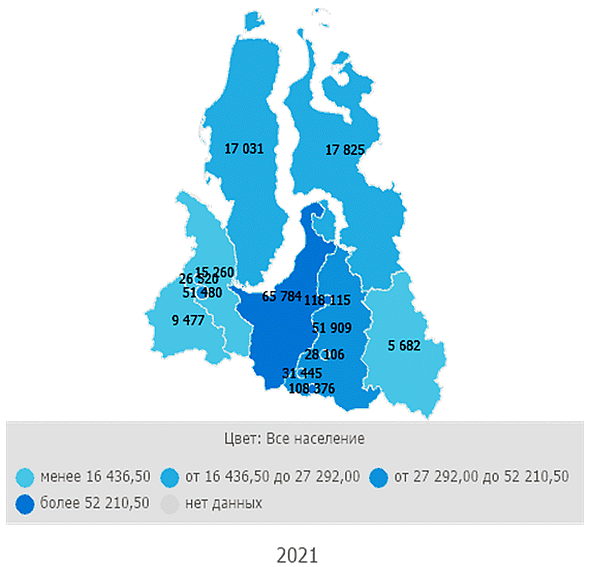 Рис. 1. Численность населения ЯНАО в разбивке по МОпо состоянию на 01.01.20221.2. Анализ общей смертности и смертности от ССЗТаблица 1Численность населения ЯНАО (на 01 января)--------------------------------<*> Здесь и далее для таблиц, в которых указаны сведения за 2021 год: численность населения на 01.01.2023 в разбивке по МО будет официально опубликована на сайте Росстата в апреле - мае 2023 года, в разбивке по полу и возрасту - в октябре 2023 года.Отмечено увеличение численности населения в трудоспособном возрасте на 9 тысяч 436 человек как в абсолютных числах, так и удельного веса (64,4% в 2021 году против 64,3% в 2017 году) в общем количестве населения. При этом трудоспособное население среди сельских жителей сократилось на 9,2%, городского населения, напротив, возросло на 4,8%.Тенденция постарения населения в равной степени проявилась как среди городских, так и среди сельских жителей. В абсолютных цифрах численность населения старше трудоспособного возраста увеличилась на 3 тысячи 659 человек, или на 5,8% в 2021 году против 2017 года. Удельный вес в возрастной структуре населения составил 12,0% в 2021 году против 11,6% в 2017 году.Таблица 2Структура населения ЯНАО по признаку трудоспособностив 2017 и 2021 годах--------------------------------<*> В 2017 г. мужчины 16 - 59 лет, женщины 16 - 54 года (данные Росстата); в 2021 - 2022 гг. мужчины 16 - 61 год, женщины 16 - 56 лет (данные Росстата).Таблица 3Половозрастная структура населения ЯНАО (городскогои сельского) по МО по состоянию на 01 января 2022 года(данные Росстата) <*>Таблица 4Среднегодовая численность населения в разрезе МО за 2021 годПо оперативным данным уровень общей смертности населения ЯНАО составил 5,1 на 1000 населения, что ниже, чем этот же показатель по РФ (13,1 на 1000 населения) и УФО (12,1 на 1000 населения) на 61,1% и 57,9% соответственно.Динамика коэффициента общей смертности в ЯНАО за период 2012 - 2021 годов характеризовалась умеренной тенденцией к снижению, однако в 2020 году на фоне всеобщей заболеваемости COVID-19 отмечался значительный подъем: в 2020 году - на 28,0% в сравнении с 2019 годом, в 2021 году - на 2,2% в сравнении с 2020 годом. В 2022 году благодаря открытию плановой помощи, а также особому вниманию к улучшению качества работы системы здравоохранения в целом и уделению особого внимания работе с болезнями системы кровообращения коэффициент общей смертности в ЯНАО снизился на 16,1% в сравнении с 2021 годом.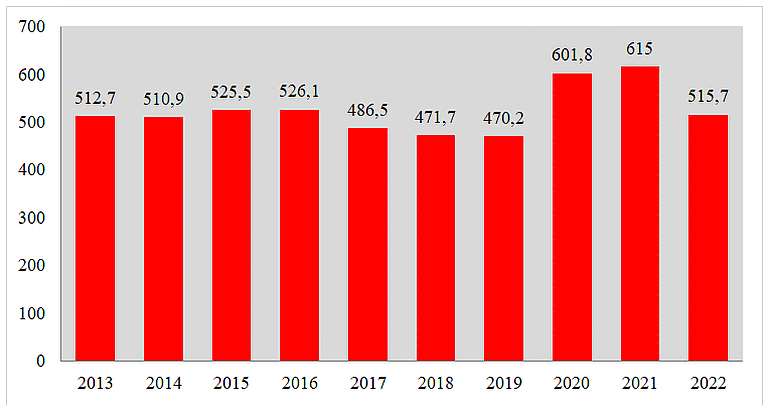 Рис. 2. Динамика общего коэффициента смертности в ЯНАОза период 2012 - 2022 годовВ структуре общей смертности населения ЯНАО на БСК приходилось в 2017 году 39,4%, в 2021 году - 32,7%, в 2022 году - 38,9%.Вклад БСК в общие потери населения за 2022 год как среди городского, так и среди сельского населения, составил одинаковый процент: смертность городского населения от БСК составила 78,2%, сельского - 21,8%. Так смертность городского населения в структуре общей смертности за 2022 год составила 77% (2105 человек), сельского - 23% (627 человек).В возрастном аспекте закономерно в старших возрастных группах выше значимость БСК среди причин смерти (в 2022 году в трудоспособном возрасте удельный вес составил 35,6%, в возрасте старше трудоспособного - 43%).По данным СОМС ЯНАО за 2022 год показатель смертности от БСК составил 192,4 человек на 100 тысяч населения. Наблюдается снижение показателя смертности на 5,7% по сравнению с аналогичным периодом предыдущего года (204 человек на 100 тысяч населения). Всего умерших в абсолютных значениях 1062 человека (1116 в 2021 году), снижение числа умерших составило 54 человека.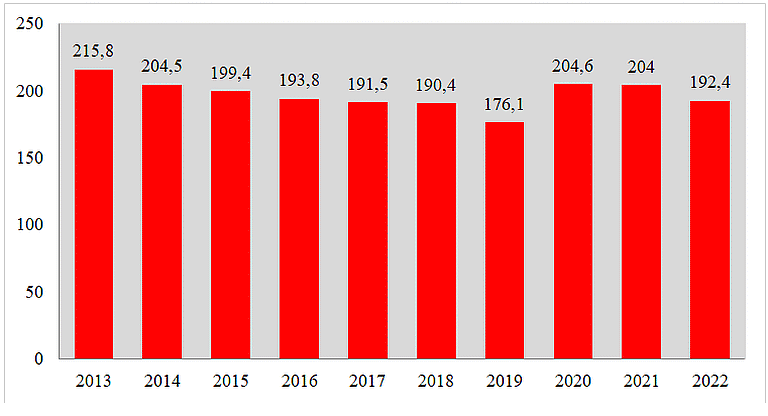 Рис. 3. Динамика показателя смертности от БСК в ЯНАОза период 2012 - 2022 годовВ структуре смертности от БСК в 2022 году первое место занимает ИБС (120 - 125). Доля данной причины составляет 58,4% (абсолютное число - 620 человек, число умерших на 100 тысяч населения - 112,3 человека) от общего числа умерших от БСК. Второе место - ЦВБ (I60 - I69). Доля данной причины составляет 17,2% (абсолютное число - 183 человека, число умерших на 100 тысяч населения - 33,1 человек) от общего числа умерших от БСК. Третье место - другие болезни сердца (I30 - I52). Доля данной причины составляет 16,9% (абсолютное число - 180 человек, число умерших на 100 тысяч населения - 32,6) от общего числа умерших от БСК.Основную долю умерших от ИБС составляют мужчины (69,4%), среди жителей города в трудоспособном возрасте мужчины составляют 91%.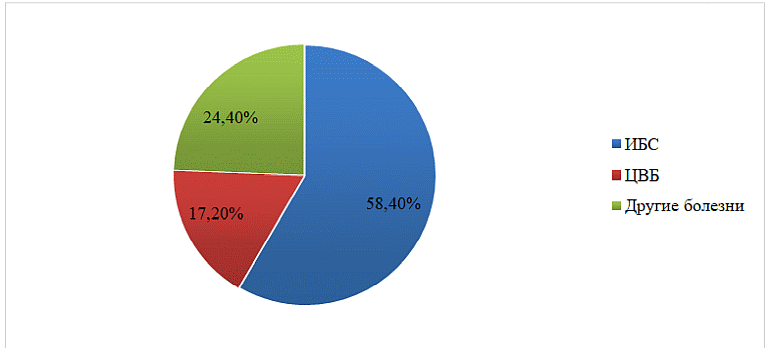 Рис. 4. Структура смертности от ССЗ в 2022 годуСмертность от основных заболеваний, входящих в состав БСК, по МО составила:Таблица 5Смертность от ИБС (I20 - I25)Таблица 6Смертность от ЦВБ (I60 - I69)По данным СОМС ЯНАО за 2022 год в структуре смертности от ИБС первое место занимает ХИБС. Доля данной причины составляет 68,9% от общего числа умерших от ИБС. Второе место - ОКС, в структуре которого преобладает инфаркт миокарда. Доля данной причины составляет 31,1% от общего числа умерших от ИБС.Таблица 7Смертность от ХИБС (I25)Таблица 8Смертность от инфаркта миокарда (I21 - I22)Смертность от ЦВБ за период с 2017 по 2022 годы распределилась следующим образом.Таблица 9Смертность от ОНМК по геморрагическому типу (I60 - I62)Таблица 10Смертность от ОНМК по ишемическому типу (I63)Таблица 11Смертность от врожденных аномалий системы кровообращения(Q20 - Q28)Таблица 12Смертность от болезней, характеризующихся повышеннымкровяным давлением (I10 - I13)Таблица 13Смертность от остановки сердца (I46)Таблица 14Другие неточно обозначенные и неуточненные причины (R99)Таблица 15Смертность от старости (R54)В связи с тем, что в ЯНАО для оказания специализированной кардиологической помощи имеются 2 РСЦ (г. Салехард и г. Ноябрьск), 2 ПСО (г. Надым и г. Новый Уренгой) и 2 медицинские организации, имеющие в своем составе кардиологические койки (с. Яр-Сале, г. Губкинский), анализируя показатели смертности от ИБС, а также инфаркта миокарда, можно сделать вывод о том, что при благоприятной эпидемиологической обстановке в МО, где имеются кардиологические койки, смертность от БСК в целом ниже, чем в МО, где данные койки отсутствуют. Однако, начиная с 2020 года, учитывая изменение маршрутизации пациентов с ССЗ, смертность от БСК была вариативной. В 2022 году во многих МО вновь отмечается снижение смертности от указанных нозологий в связи с открытием плановой помощи и особому вниманию к оказанию медицинской помощи группе населения с патологией сердечно-сосудистой системы.Как для сельского населения, так и для городского в структуре причин смертности от БСК более значимой является ИБС.Смертность от БСК с учетом фактора распространения COVID-19 представлена в таблице 16.Таблица 16Смертность от COVID-19 в 2022 году по МО (U07.1, U07.2)В 2022 году из 137 умерших от COVID-19 в стационаре умерло 127 пациентов, что составляет 10,8% от всех умерших в стационаре и 92,7% от общего числа умерших от COVID-19; проведено патологоанатомических вскрытий 126 (99,2%), из них установлено 7 расхождений с клиническим диагнозом (5,5%), судебно-медицинских вскрытий - 1 (0,8%), расхождений диагнозов не установлено.1.3. Заболеваемость БСКОбщая заболеваемость БСК в 2022 году увеличилась по сравнению с 2017 годом на 15,0% (2017 год - 87013 человек, 16194 на 100 тысяч населения). Первичная заболеваемость в 2022 году выросла по сравнению с 2017 годом на 0,7% (2017 год - 14498 человек, 2698,3 на 100 тысяч населения). Рост показателей отмечается на фоне эпидемии COVID-19, перераспределения диагностических и лечебных мощностей, приостановки профилактических осмотров и диспансеризации, а также прекращения оказания плановой помощи.Таблица 17Динамика заболеваемости БСК населения ЯНАОДоля общей заболеваемости БСК в структуре всей заболеваемости составляет 7,4% (число зарегистрированных больных ССЗ на 100 тысяч населения - 18128,8 человека; число впервые выявленных на 100 тысяч населения - 2644,2 человека).В структуре общей заболеваемости первое по значимости место занимает ГБ. Доля данной причины составляет 54,1% (число зарегистрированных с данным диагнозом на 100 тысяч населения - 10351,2) от общей заболеваемости БСК. Доля первичной заболеваемости ГБ в структуре всей первичной заболеваемости БСК составляет 42,2% (число впервые выявленных с данным диагнозом на 100 тысяч населения - 1116,6).Второе по значимости - ИБС. Доля данной причины составляет 12,1% (число зарегистрированных с данным диагнозом на 100 тысяч населения - 2201,7) от общей заболеваемости БСК. Доля первичной заболеваемости ИБС в структуре всей первичной заболеваемости БСК составляет 12,4% (число впервые выявленных с данным диагнозом на 100 тысяч населения - 329,5).Третье по значимости - ЦВБ. Доля данной причины составляет 9,3% (число зарегистрированных с данным диагнозом на 100 тысяч населения - 1681,9) от общей заболеваемости БСК. Доля первичной заболеваемости ЦВБ в структуре всей первичной заболеваемости БСК составляет 14,2% (число впервые выявленных с данным диагнозом на 100 тысяч населения - 377,1).Таблица 18Структура общей заболеваемости от ССЗ в ЯНАОЗаболеваемость первого по значимости заболевания (ГБ) в структуре БСК составила 10351,2 на 100 тысяч населения и в 2022 году увеличилась по сравнению с 2017 годом на 22,3% (2017 год - 8463,1 на 100 тысяч населения); заболеваемость второго по значимости заболевания (ИБС) в структуре БСК - 2201,7 на 100 тысяч населения - в 2022 году снизилась по сравнению с 2017 годом на 1,3% (2017 год - 2231,0 на 100 тысяч населения); заболеваемость третьего по значимости заболевания (ЦВБ) в структуре БСК - 1681,9 на 100 тысяч населения - в 2022 году увеличилось по сравнению с 2017 годом на 0,3% (2017 год - 1676,5 на 100 тысяч населения).Таблица 19Общая заболеваемость населения ЯНАО БСК в 2022 году по МОв абсолютных числах и на 100 тысяч населенияТаблица 20Первичная заболеваемость населения ЯНАО БСКза 2017 - 2022 годы по МО в абсолютных числах и на 100 тысячсоответствующего населенияПервичная заболеваемость населения ЯНАО БСК в 2022 году уменьшилась по сравнению с 2017 годом на 2% (2017 год - 2698,3 человек на 100 тысяч населения).1.4. Другие показатели, характеризующие оказание медицинскойпомощи больным с ССЗ в ЯНАОСкорую медицинскую помощь населению ЯНАО оказывают 4 ССМП в г. Салехарде, г. Надыме, г. Новом Уренгое, г. Ноябрьске, 17 отделений СМП при ЦРБ и участковых больницах учреждений.Количество бригад СМП в ЯНАО в 2022 году составило 252, из них количество специализированных реанимационных бригад - 5 (в составе станции СМП г. Салехарда и санавиации СОКБ). Выездные экстренные консультативные кардиологические и неврологические бригады в ЯНАО отсутствуют.Центральная диспетчерская СМП в ЯНАО в настоящее время отсутствует, однако запланировано ее создание на 2023 год после открытия РСЦ на базе ГБУЗ ЯНАО "Новоуренгойская ЦГБ", что позволит значительно оптимизировать схему маршрутизации пациентов с ССЗ.Всего за 2022 год выполнено 155 313 выездов СМП или 281,3 на 1000 населения. Динамика количества вызовов за последние пять лет отражает тенденцию поставленных задач в сфере развития здравоохранения. Количество вызовов неуклонно снижается и в 2019 году снижение составило 7,1% в сравнении с 2017 годом (156 527 вызовов). В 2020 году в связи с пандемией COVID-19 число вызовов возросло относительно 2019 года на 17,8%. Однако по итогам 2021 года несколько снизилось по сравнению с 2020 годом (снижение на 1,6%).Таблица 21Число вызовов СМП за 2017 - 2022 годыЗа 2022 год снизилось количество выездов по поводу заболеваний, что свидетельствовало о своевременной деятельности амбулаторно-поликлинической службы в рамках оказания неотложной медицинской помощи.Таблица 22Выполнено выездов СМП по поводу заболеваний на 1000населенияВ 2022 году в структуре оказания СМП населению при выездах 81,7% составляют внезапные заболевания и состояния (2021 год - 80,7%); 8,1% - несчастные случаи (2021 год - 7,1%); 1,3% - перевозка больных, рожениц и родильниц (2021 год - 10,5%) и 1,0% - выезды по поводу родов и патологии беременных (2021 год - 1,7%).Структура лиц, которым оказана медицинская помощьпри вызовах в 2022 году (процент)СМП при выездах в 2022 году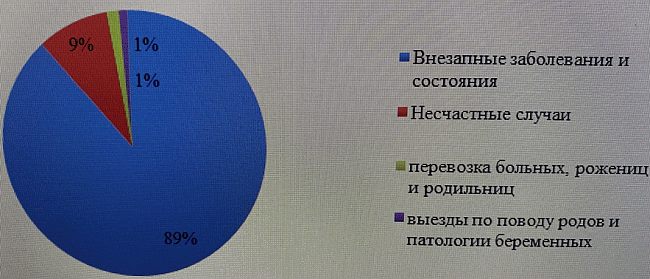 Рис. 5. Медицинская помощь при выездах в 2022 годуВ 2022 году из общего числа лиц, которым оказана медицинская помощь при выездах, было госпитализировано 46 619 человек, что составляет 29,8% (2021 год - 30,7%).На качество оказания медицинской помощи на догоспитальном этапе оказывает существенное влияние своевременность прибытия бригады специалистов СМП к больному или пострадавшему и после проведения лечебных мероприятий - возможность скорейшей доставки в лечебно-профилактическое учреждение.Доля выездов бригад СМП при остром коронарном синдроме со временем доезда до 20 минут составила 94,1%. Удельный вес вызовов скорой медицинской помощи со временем прибытия бригад от 41 до 60 минут - 0,5%, больше часа - 3,2% от всех вызовов.Среднее время "симптом-звонок СМП" для больных с ОКС с подъемом сегмента ST составило 7,9 минуты.Необходимо отметить, что радиус обслуживания СМП в некоторых районах ЯНАО достигает 200 км. Это затрудняет своевременность прибытия бригады СМП к больному.Таблица 23Доля профильных госпитализаций пациентов с ОКС и ОНМКв 2022 годуОтмечается высокий процент профильности госпитализаций пациентов с ОССС - достижение значения, рекомендованного Министерством здравоохранения РФ в 95,0%.В медицинских организациях, где сформированы РСЦ ЯНАО число функционирующих коек кардиологического профиля на конец 2022 года составило 61. Обеспеченность койками данного профиля составляет 15,0 на 100 тысяч взрослого населения. Средняя занятость койки в году составляет 285 день, средняя длительность пребывания больного на койке - 8,3 дня, оборот койки - 34,2 человека; летальность - 1,26.В медицинских организациях, где сформированы ПСО ЯНАО число функционирующих коек неврологического профиля для взрослых на конец 2022 года составило 123. Обеспеченность койками данного профиля составляет 30,2 коек на 100 тысяч взрослого населения. Средняя занятость койки в году составляет 243 дней, средняя длительность пребывания больного на койке - 10,1 дня, оборот койки - 24,1 человека, летальность - 0,48 человека.Таблица 24Количество пациентов с БСК, взятых под диспансерноенаблюдение (Д учет) в 2022 годуДоля взятых на диспансерный учет пациентов с БСК и ИБС от подлежащих диспансерному наблюдению ниже уровня, рекомендованного Министерством здравоохранения РФ (80,0%). Однако, учитывая положительную динамику, в дальнейшем ожидается выполнение данного показателя.В соответствии с региональным проектом "Оптимальная для восстановления здоровья медицинская реабилитация" государственной программы ЯНАО "Развитие здравоохранения", утвержденной постановлением Правительства ЯНАО от 25 декабря 2013 года N 1142-П (далее - постановление Правительства ЯНАО N 1142-П), региональной программой "Оптимальная для восстановления здоровья медицинская реабилитация", утвержденной постановлением Правительства ЯНАО от 11 июля 2023 года N 564-П (далее - постановление Правительства ЯНАО N 564-П), а также приказом Министерства здравоохранения РФ от 31 июля 2020 года N 788н "Об утверждении Порядка организации медицинской реабилитации взрослых" в ЯНАО предусмотрено создание трехэтапной системы медицинской реабилитации.(в ред. постановления Правительства ЯНАО от 23.10.2023 N 815-П)Первый этап медицинской реабилитации организован в отделениях реанимации и интенсивной терапии медицинских организаций по профилю основного заболевания. Услуги медицинской реабилитации на первом этапе оказания помощи пациенты получили практически в 100% случаев, за исключением наличия противопоказаний.Второй этап медицинской реабилитации осуществляется в отделениях медицинской реабилитации на круглосуточных койках, с использованием специализированного оборудования по профилям оказываемой медицинской помощи.С 2018 года работает первое в ЯНАО обособленное специализированное отделение медицинской реабилитации для взрослых в ГБУЗ ЯНАО "Ноябрьская ЦГБ", где используются аппараты для роботизированной механотерапии конечностей, тренажеры с биологической обратной связью для восстановления равновесия, двигательной активности и бытовой деятельности, оборудование восстановления мышечной силы для мелких мышц, тренажеры для увеличения силы и объема движений в суставах конечностей. Работают специалисты: логопед, мануальный терапевт, рефлексотерапевт, невролог, терапевт, травматолог-ортопед, врач ЛФК, врач-физиотерапевт, психолог, специалисты по эрготерапии.Третий этап медицинской реабилитации организован в медицинских организациях, оказывающих медицинскую помощь на дневном стационаре и в амбулаторных условиях. Лечение пациентов осуществляется в отделениях дневного пребывания при поликлинике или в кабинетах реабилитации, физиотерапии, лечебной физкультуры, рефлексотерапии, мануальной терапии, психотерапии, медицинской психологии, кабинетах логопеда (учителя-дефектолога), специалистами по профилю оказываемой медицинской помощи в медицинских организациях.В ГБУЗ ЯНАО "Муравленковская городская больница" имеется отделение медицинской реабилитации амбулаторного типа, где широкая база для оказания такой помощи: бальнеолечение, водолечение, физиотерапия, массаж. Такие же отделения имеются в г. Салехарде, г. Новом Уренгое, г. Надыме.За период 2020 года реабилитационное лечение получили 65% пациентов с острым коронарным синдромом от числа нуждающихся, что вызвано перепрофилированием многих отделений в период пандемии COVID-19, однако в 2022 году реабилитационное лечение получили уже 66,5% пациентов, а доля пациентов, прошедших медицинскую реабилитацию, из числа пациентов, находящихся на диспансерном учете (перенесшие ОКС и/или операции на сердце и магистральных сосудах + лечение по поводу декомпенсации хронической сердечной недостаточности), в т.ч. инвалидов, составила 70,2%.На регулярной основе проводится телемедицинское консультирование по вопросам медицинской реабилитации взрослых и детей как с медицинскими организациями, так и с федеральными учреждениями за пределами ЯНАО, в том числе и по реабилитации после перенесенного COVID-19. Отмечается усиление взаимодействия с федеральными учреждениями: так, в 2022 году было проведено 132 консультации по профилю "медицинская реабилитация" (в 2021 году - 71 консультация, в 2020 году - 12 консультаций).Медицинская реабилитация пациентов, перенесших ОИМ (I21 - I22), операцию на сердце и магистральных сосудах (I 05 - I 08, I20 - I25, I33, I34, I35, I36, I44.1, I44.2, I45.2, I45.3, I45.6, I46.0, I47.0, I47.1, I47.2, I47.9, I48, I49.0, I49.5, Q21, Q22, Q23, Q24, Q25, I65.2, I70, I71, I73, D15), в условиях круглосуточного стационара (профиль "кардиореабилитация") в рамках территориальной программы государственных гарантий бесплатного оказания гражданам медицинской помощи осуществляется в следующих медицинских организациях на реабилитационных соматических койках:- ГБУЗ ЯНАО "Ноябрьская ЦГБ" (4 койки);- ГБУЗ СОКБ (3 койки).В условиях круглосуточного и дневного стационара (профиль "терапия") в рамках территориальной программы государственных гарантий бесплатного оказания гражданам медицинской помощи осуществляется в следующих медицинских организациях:- ГБУЗ ЯНАО "Лабытнангская городская больница" (4 койки);- ГБУЗ ЯНАО "Надымская ЦРБ" (2 койки);- ГБУЗ ЯНАО "Тазовская ЦРБ" (1 койка).После лечения в стационаре пациенты, перенесшие инфаркт миокарда, в том числе с проведением ангиопластики со стентированием коронарных артерий, направляются на медицинскую реабилитацию в отделения медицинской реабилитации на базе ПСО или РСЦ ЯНАО, при необходимости - за пределы ЯНАО.После выписки из стационара рекомендуется диспансерное наблюдение за всеми пациентами, перенесшими инфаркт миокарда и ОНМК, для реализации комплекса мер по профилактике и лечению сердечно-сосудистых осложнений, своевременной коррекции терапии и повышения приверженности к лечению.Направлению в стационарное отделение, оказывающее медицинскую помощь по профилю "медицинская реабилитация", подлежат пациенты в ранний восстановительный период течения заболевания, имеющие удовлетворительный или высокий реабилитационный потенциал, нуждающиеся в наблюдении специалистов по профилю оказываемой медицинской помощи, в проведении высокоинтенсивной реабилитации в условиях, обеспечивающих круглосуточное медицинское наблюдение и лечение, не имеющие противопоказаний для проведения отдельных методов реабилитации.Пациенты направляются в отделение медицинской реабилитации после завершения стационарного лечения из отделений медицинских организаций, оказывающих специализированную медицинскую помощь больным с ОКС, а также после лечения в отделениях ССХ, находящихся за пределами ЯНАО.На территории ЯНАО в силу климатогеографических и других особенностей расположения отсутствует санаторно-курортное лечение. Поэтому продолжается работа по направлению пациентов за пределы ЯНАО для проведения реабилитационных мероприятий и выполнение медицинской реабилитации на втором и третьем этапе.В соответствии с постановлением Правительства ЯНАО от 05 апреля 2011 года N 172-П "Об утверждении Порядка предоставления путевок больным из числа работающих граждан в возрасте от 18 лет, проживающим в Ямало-Ненецком автономном округе, на долечивание (реабилитацию) непосредственно после стационарного лечения и восстановительное лечение в санаторно-курортных организациях разных форм собственности" (далее - постановление Правительства ЯНАО N 172-П) организованы услуги по обеспечению санаторно-курортным лечением (долечиванием) жителей ЯНАО.Приказом департамента от 12 сентября 2022 года N 828-о "Об организации медицинской помощи по профилю "медицинская реабилитация" на третьем этапе в амбулаторных условиях для взрослого населения в Ямало-Ненецком автономном округе" (далее - приказ N 828-о) организована медицинская помощь по профилю "медицинская реабилитация" на третьем этапе в амбулаторных условиях для взрослого населения ЯНАО.Охват реабилитационными мероприятиями в разбивке на 1, 2 и 3 этапы лиц, перенесших ОКС в 2021 году, представлен в таблице 25.Таблица 25Число пациентов с ОКС, получивших реабилитационную помощьв 2022 годуВ 2022 году значительный процент пациентов (больше половины), нуждающихся в реабилитации, направлен на второй и третий этапы. Продолжается работа в данном направлении для увеличения показателя получивших реабилитационную помощь.Таблица 26Количество пациентов с БСК, направленныхна медико-социальную экспертизу (МСЭ) (по данным Бюро МСЭ)в 2022 годуНизкая доля направленных на МСЭ пациентов с БСК в сочетании с высокой долей взятых на диспансерное наблюдение от числа пациентов с ССЗ, подлежащих диспансерному наблюдению, может свидетельствовать о низком проценте инвалидизации пациентов после оказания медицинской помощи.Повышение доступности оказания специализированной медицинской помощи, в том числе ВМП, является одной из приоритетных задач в сфере здравоохранения ЯНАО. Укрепление и развитие ВМП на территории ЯНАО, в том числе ССХ, нейрохирургии, во многом помогут улучшить качество отбора пациентов на лечение, позволят достигнуть целевого индикатора удовлетворенности потребности в оказании ВМП.За счет средств окружного бюджета в 2022 году предоставлялись виды ВМП, указанные в разделе II приложения N 1 к Программе государственных гарантий бесплатного оказания гражданам медицинской помощи на 2022 год и на плановый период 2023 и 2024 годов, утвержденной постановлением Правительства РФ от 28 декабря 2021 года N 2505. Перечень медицинских организаций, оказывающих ВМП за счет средств окружного бюджета, формируется ежегодно и утверждается приказом департамента.В окружном бюджете ежегодно предусматриваются расходы на оплату услуг медицинским организациям при направлении в них граждан ЯНАО для оказания ВМП (в части объемов, не включенных в базовую программу ОМС), а также оплату стоимости проезда к месту оказания (и обратно) указанных видов медицинской помощи.Осуществлялись расходы, которые включали в себя оплату услуг медицинских организаций по оказанию специализированной медицинской помощи, в том числе ВМП, при направлении в них граждан РФ, постоянно проживающих на территории ЯНАО (в части объемов, не включенных в базовую программу ОМС), а также оплату стоимости проезда к месту оказания специализированной, в том числе высокотехнологичной, медицинской помощи и обратно пациентов, в том числе страдающих хронической почечной недостаточностью, от места их фактического проживания на территории ЯНАО до места получения медицинской помощи методом заместительной почечной терапии (по видам, включенным и не включенным в базовую программу обязательного медицинского страхования).Организованные межмуниципальные медицинские центры на базе ГБУЗ СОКБ, ГБУЗ ЯНАО "Новоуренгойская ЦГБ", ГБУЗ ЯНАО "Ноябрьская ЦГБ", помощь по ССХ оказывается в РСЦ ГБУЗ СОКБ, ГБУЗ ЯНАО "Ноябрьская ЦГБ".Основные усилия хирургической службы ЯНАО в 2022 году были направлены на оказание экстренной и плановой хирургической помощи в рамках оказания ВМП по разделам абдоминальной хирургии, урологии, ССХ, кардиологии, травматологии и гинекологии.Положительные сдвиги в развитии ВМП сопряжены с работой коллективов ГБУЗ СОКБ, ГБУЗ ЯНАО "Ноябрьская ЦГБ", ГБУЗ ЯНАО "Новоуренгойская ЦГБ". Основная часть пациентов, нуждающихся в ВМП, направляется за пределы ЯНАО.Лидерами в ЯНАО в развитии ВМП остается ГБУЗ СОКБ, в структуре которой эффективно работает отделение травматологии и ортопедии.Наиболее востребована специализированная помощь по профилям ССХ, офтальмологии, детской хирургии.В 2022 году ВМП была оказана 5147 жителям ЯНАО, что на 11,6% выше, чем в 2021 году (4613 пациентов), основные объемы предоставлялись за пределами территории ЯНАО. За счет средств окружного бюджета ВМП была оказана в 2022 году 517 пациентам, из них 153 пациента пролечены за пределами ЯНАО - в сравнении с 2021 годом количество пролеченных увеличилось на 13,9% (454 пациента) и 13,3% (135 пациентов) соответственно, за счет средств федерального бюджета ВМП была оказана 2115 пациентам - также отмечена положительная динамика в сравнении с 2021 годом, а именно на 1,9%. Значительно возросло число пациентов, которым была оказана ВМП за счет средств фонда ОМС - в 2022 году их количество составило 2350 человек, что в сравнении с 2021 годом увеличилось на 20,8% (1946 пациентов).В 2022 году в рамках оказания ВМП в ЯНАО пролечено 1352 пациента (на 15,3% больше, чем за 2021 год) - значительное увеличение объемов благодаря восстановлению плановой помощи, в том числе и ВМП.ССХ в ЯНАО продолжает свое развитие, в основном развивается рентгенэндоваскулярная хирургия, востребованная прежде всего в неотложной кардиологии, неврологии и хирургии периферических сосудов нижних конечностей.В ГБУЗ СОКБ получила развитие хирургия брахиоцефальных экстракраниальных сосудов и хирургия периферических и магистральных сосудов, связанных с атеросклерозом.Имеющийся в распоряжении рентгенэндоваскулярный комплекс позволяет на самом современном уровне выполнять эндоваскулярные операции и исследования во всех сосудистых бассейнах, проведение шунтирующих операций на аорто-бедренном сегменте. Использование методов рентгенэндоваскулярной хирургии в неврологии и кардиологии свидетельствует об эффективном развитии этого социально значимого раздела хирургической помощи в ГБУЗ СОКБ и ГБУЗ ЯНАО "Ноябрьская ЦГБ". Операции по лечению ИБС и ОКС сегодня осуществляются как в плановом, так и в экстренном режиме. С каждым годом отмечается увеличение количества сосудистых вмешательств при инфаркте миокарда: в 2022 году выполнено 551 стентирований коронарных артерий, что на 4,6% больше чем в 2021 году (526 стентирований). В ГБУЗ СОКБ проводятся гибридные операции на сосудах (сочетание эндоваскулярной и открытой технологий при операциях на сосудах).В перечне реконструктивно-восстановительных операций на артериальном русле в аорто-бедренном и бедренно-подколенном сегментах применяются шунтирующие операции как с использованием современных протезов, так и с аутовенозными трансплантатами.В сочетании с эндоваскулярными методами коррекции артериального кровообращения оптимизируются мероприятия по спасению конечностей и качества жизни пациентов.Социально значимым и востребованным разделом хирургической помощи является нейрохирургия (хирургия черепно-мозговых травм, позвоночника, сосудов головного мозга и опухолевого поражения центральной нервной системы). Этот раздел помощи в ЯНАО представлен работой отделения нейрохирургии ГБУЗ ЯНАО "Ноябрьская ЦГБ", специалисты которого успешно сотрудничают с ведущими клиниками России. Следует предпринимать дальнейшие шаги для успешного развития этого раздела хирургии в ЯНАО, принимая во внимание потребность специалистов в оказании помощи больным с черепно-мозговой травмой и патологией сосудов головного мозга, с нарушениями мозгового кровообращения.Эффективно на современном технологическом уровне получила развитие эндоскопическая хирургия (жесткая и гибкая) в медицинских организациях г. Салехард, г. Ноябрьск, г. Новый Уренгой.О значимости и роли ГБУЗ СОКБ в оказании высокотехнологичной помощи жителям ЯНАО свидетельствует доля пациентов районов и городов, пролеченных на базе хирургического отделения ГБУЗ СОКБ.Закономерно в связи с реализацией схем маршрутизации пациентов и развития межмуниципальных центров растет доля и количество пролеченных в ГБУЗ СОКБ пациентов из районов.Таблица 27Объем хирургической помощи, оказанной в стационарныхусловиях в медицинских организациях, из нихс послеоперационными осложнениями, послеоперационнаялетальность (данные по осложнениям, летальности через дробь)за 2020 - 2022 годыВ 2022 году отмечается увеличение объема оперативных вмешательств на сердце на 5,2% и сосудах на 36,1%, проведенных в медицинских организациях. Имеется резерв для дальнейшего наращивания объемов эндоваскулярных методов лечения заболеваний сердца и сосудов.Значительный объем вмешательств приходится на операции по поводу ИБС, применяются только эндоваскулярные методы лечения (ангиопластика коронарных артерий со стентированием), который составил 96,8% от общего количества операций с применением ВМП в 2022 году, что выше на 11,3% в сравнении с 2021 годом 86,9%.Сроки оказания ВМП в медицинских организациях не превышают одного месяца, сроки оказания в федеральных учреждениях варьируются в среднем от 3 до 6 месяцев, что связано с большой загруженностью и последовательной очередностью для получения помощи в федеральных учреждениях.Таблица 28Объем оказанных медицинских услуг в рамках оказания ВМПпо разделам I и II из расчета на 100 тысяч населенияЗа период 2020 - 2022 годов отмечалось наращивание объемов оказания ВМП с соответственным увеличением обеспеченности.В связи со сложной эпидемиологической ситуацией по COVID-19 оказание плановой медицинской помощи, в том числе ВМП, на территории ЯНАО было приостановлено в первом квартале 2022 года, медицинские работники различных профилей были задействованы в оказании помощи пациентам с COVID-19. Тем не менее, медицинским организациям удалось выполнить запланированные объемы медицинской помощи по ВМП.В 2023 году будет продолжаться увеличение оказания объемов в рамках оказания ВМП в связи с восстановлением прежнего режима оказания медицинской помощи.Сроки оказания специализированной медицинской помощи пациентам с ОИМ и ОНМК были следующими: за 2022 год доля поступивших пациентов с ИМ в стационар в первые сутки от начала заболевания составила 87,7% (92,5% в 2021 году), из них в первые 12 часов - 55,0% (58,9% в 2021 году), из них в первые 2 часа - 9,9% (19,0% в 2021 году). Доля поступивших пациентов с ОНМК в стационар в первые сутки от начала заболевания составила 83,1% (84,8% в 2021 году), из них в первые 6 часов - 49,7% (39,5% в 2021 году).Доля пациентов с инфарктом миокарда и ОНМК, поступивших в первые сутки и первые 12 часов в 2022 году, значительно уменьшилась в сравнении с 2021 годом, что чаще всего связано с осложнениями перенесенного COVID-19 в 2020 - 2021 годах.Для повышения данного показателя медицинскими организациями усилена работа по повышению информированности населения о факторах риска ССЗ, приверженности к ЗОЖ, раннему обращению в медицинские организации при первых признаках ОССС, приоритетной работе с лицами, родственники которых имели БСК, в особенности случаев перенесенных ОИМ, ОНМК, внезапной смерти.1.5. Ресурсы инфраструктуры службы, оказывающей медицинскуюпомощь больным с БСК (анализ за 2020 - 2022 годы)Организация оказания медицинской помощи больным с ССЗ на территории ЯНАО базируется на основе трехуровневой модели. В лечении пациентов с ССЗ принимают участие 11 медицинских организаций:ГБУЗ ЯНАО "Ноябрьская ЦГБ" (головной РСЦ);ГБУЗ ЯНАО СОКБ (РСЦ);ГБУЗ ЯНАО "Новоуренгойская ЦГБ" (ПСО);ГБУЗ ЯНАО "Надымская ЦРБ" (ПСО);ГБУЗ ЯНАО "Губкинская городская больница";ГБУЗ ЯНАО "Аксарковская ЦРБ";ГБУЗ ЯНАО "Лабытнангская городская больница";ГБУЗ ЯНАО "Яр-Салинская ЦРБ имени Е.А. Кесельмана";ГБУЗ ЯНАО "Мужевская ЦРБ";ГБУЗ ЯНАО "Красноселькупская ЦРБ";ГБУЗ ЯНАО "Тарко-Салинская ЦРБ".На первом уровне первичная медико-санитарная помощь пациентам в медицинских организациях оказывается в амбулаторных условиях и в условиях дневного стационара врачами-терапевтами участковыми, врачами общей практики (семейными врачами) по территориально-участковому принципу, фельдшерами фельдшерско-акушерских пунктов, а также специалистами мобильных медицинских бригад.Таблица 29Организация оказания медицинской помощи пациентам с БСКв подразделениях медицинских организаций, оказывающихмедицинскую помощь в амбулаторных условиях, в 2022 годуТаблица 30Количество посещений пациентами врачейамбулаторно-поликлинического звена медицинских организаций,оказывающих медицинскую помощь больным с БСК, в 2022 годуВвиду особенностей ЯНАО для оказания плановой медицинской помощи сельским жителям труднодоступных территорий, в том числе коренным малочисленным народам Севера, в 8 медицинских организациях создано 9 мобильных медицинских бригад, которые оснащены необходимым медицинским оборудованием.Количество выездов мобильных медицинских комплексов за 2022 год составило 72, посещений специалистами - 10328, принято 10328 пациентов (проходят профилактический осмотр либо консультирование специалистов).На втором уровне специализированная медицинская помощь пациентам с заболеваниями кардиологического профиля осуществляется в условиях круглосуточных стационаров кардиологических и неврологических отделений ГБУЗ СОКБ, ГБУЗ ЯНАО "Ноябрьская ЦГБ", ГБУЗ ЯНАО "Новоуренгойская ЦГБ", ГБУЗ ЯНАО "Надымская ЦРБ".Кроме того, имеются кардиологические койки на базе терапевтических отделений:ГБУЗ ЯНАО "Губкинская городская больница" - 10 коек;ГБУЗ ЯНАО "Яр-Салинская ЦРБ имени Е.А. Кесельмана" - 7 коек.Имеются профильные неврологические койки на базе терапевтических отделений:ГБУЗ ЯНАО "Муравленковская городская больница" - 33 койки;ГБУЗ ЯНАО "Лабытнангская городская больница" - 24 койки;ГБУЗ ЯНАО "Губкинская городская больница" - 15 коек;ГБУЗ ЯНАО "Тарко-Салинская ЦРБ" - 14 коек;ГБУЗ ЯНАО "Мужевская ЦРБ" - 5 коек;ГБУЗ ЯНАО "Аксарковская ЦРБ" - 20 коек;ГБУЗ ЯНАО "Яр-Салинская ЦРБ" - 5 коек;ГБУЗ ЯНАО "Красноселькупская ЦРБ" - 5 коек.Для лечения кардиологических пациентов в ЯНАО работают два ПСО на базе ГБУЗ ЯНАО "Новоуренгойская ЦГБ" и ГБУЗ ЯНАО "Надымская ЦРБ" и два РСЦ на базе ГБУЗ ЯНАО "Ноябрьская ЦГБ" и ГБУЗ СОКБ.Для лечения неврологических пациентов в ЯНАО работают четыре ПСО на базе ГБУЗ ЯНАО "Новоуренгойская ЦГБ", ГБУЗ ЯНАО "Надымская ЦРБ", ГБУЗ ЯНАО "Ноябрьская ЦГБ", ГБУЗ СОКБ.Число функционирующих коек кардиологического профиля на конец 2022 года составило 122. Обеспеченность койками данного профиля составляет 22,1 койки на 100 тысяч населения. Средняя занятость койки в году составляет 236 дней, средняя длительность пребывания больного на койке - 8,5 дня, оборот койки - 27,6 человека; летальность - 0,97.Число функционирующих коек неврологического профиля для взрослых на конец 2022 года составило 264. Обеспеченность койками данного профиля составляет 47,8 койки на 100 тысяч населения. Средняя занятость койки в году составляет 240 дней, средняя длительность пребывания больного на койке - 10,3 дня, оборот койки - 23,3 человек, летальность - 0,36 человека.Число функционирующих коек терапевтического профиля на конец 2022 года составило 369. Обеспеченность койками данного профиля составляет 90,6 койки на 100 тысяч взрослого населения. Средняя занятость койки в году составляет 258 дней, средняя длительность пребывания больного на койке - 9,2 дня, оборот койки - 28,0 человека, летальность - 0,65 человека.Третий уровень помощи пациентам с ССЗ в ЯНАО представлен РСЦ на базе ГБУЗ ЯНАО "Ноябрьская ЦГБ", ГБУЗ СОКБ и ПСО на базе ГБУЗ ЯНАО "Новоуренгойская ЦГБ" и ГБУЗ ЯНАО "Надымская ЦГБ", которые оказывают специализированную, в том числе высокотехнологическую, медицинскую помощь пациентам с ССЗ.Анализ соответствия оснащенности медицинских организацийв 2021 году Порядку оказания медицинской помощи больнымс ССЗ, утвержденному приказом Министерства здравоохраненияРФ от 15 ноября 2012 года N 918нПарк диагностического медицинского оборудования медицинских организаций, оказывающих помощь пациентам с ССЗ, включает 254 аппарата УЗИ, 5 МРТ, 16 КТ, 2 ангиографа. Для сравнения в 2021 году количество было следующим: 214 аппаратов УЗИ, 3 МРТ, 16 КТ, 2 ангиографа. В 2021 году приобретено и поставлено 6 КТ, все введены в эксплуатацию.Количество проведенных пациентам с ОКС рентгенэндоваскулярных процедур за 2022 год составило: диагностических - 636 (638 в 2021 году), лечебных - 461 (459 в 2021 году).Процент пациентов с ОКС, которым выполнены лечебные рентгенэндоваскулярные вмешательства, по отношению к общему числу пациентов с ОКС составил 46% от числа зарегистрированных ОКС (40,4% в 2021 году) и 53,7% от числа пролеченных в стационаре (52,8% в 2021 году).Продолжается работа по увеличению числа указанных процедур.Несмотря на невысокую оперативную активность в ЯНАО выполняются такие сложные операции, как эмболизация немагистральных артерий, каротидография, имплантация однокамерных и двухкамерных ЭКС.Необходимо повышение работы ангиографического оборудования за счет увеличения плановых объемов рентгенэндоваскулярных методов диагностики и лечения с целью профилактики развития острых сосудистых состояний.Анализ механизмов обеспечения преемственности медицинскойпомощи при ССЗ на различных этапах ее оказания с оценкой ихэффективностиВ ЯНАО организовано проведение диспансерного наблюдения за пациентами с хроническими заболеваниями, в том числе с привлечением выездных бригад медицинской помощи для ее оказания на дому, а также с использованием телемедицинских технологий, что регламентировано приказом департамента от 26 февраля 2021 года N 178-о "Об организации отбора приоритетных групп пациентов для диспансерного наблюдения в медицинских организациях, подведомственных департаменту здравоохранения Ямало-Ненецкого автономного округа".В медицинских организациях сформированы бригады врачей, обслуживающие пациентов с ХНИЗ, состоящих на диспансерном учете, в том числе и относящихся по состоянию здоровья к группе риска по COVID-19.После лечения в стационаре пациенты, перенесшие инфаркт миокарда, в том числе с проведением ангиопластики со стентированием коронарных артерий, направляются на медицинскую реабилитацию в отделения медицинской реабилитации на базе ПСО или РСЦ ЯНАО, при необходимости - за пределы ЯНАО.Направлению в стационарное отделение, оказывающее медицинскую помощь по профилю "медицинская реабилитация", подлежат пациенты в ранний восстановительный период течения заболевания, имеющие удовлетворительный или высокий реабилитационный потенциал, нуждающиеся в наблюдении специалистов по профилю оказываемой медицинской помощи, в проведении высокоинтенсивной реабилитации в условиях, обеспечивающих круглосуточное медицинское наблюдение и лечение, не имеющие противопоказаний для проведения отдельных методов реабилитации.Пациенты направляются в отделение медицинской реабилитации после завершения стационарного лечения из отделений медицинских организаций, оказывающих специализированную медицинскую помощь больным с ОКС, а также после лечения в отделениях ССХ, находящихся за пределами ЯНАО.После выписки из стационара рекомендуется диспансерное наблюдение за всеми пациентами, перенесшими инфаркт миокарда и НС, для реализации комплекса мер по профилактике и лечению сердечно-сосудистых осложнений, своевременной коррекции терапии и повышения приверженности к лечению.Таблица 31Сведения о РСЦ и ПСО, участвующихв переоснащении/дооснащении медицинским оборудованиемв период с 2019 по 2024 год в рамках федерального проекта"Борьба с сердечно-сосудистыми заболеваниями"1.5.1. Анализ деятельности медицинских организаций,участвующих в оказании стационарной помощи больным с ОНМКи (или) ОКС, с оценкой необходимости оптимизациифункционированияРСЦ на базах ГБУЗ СОКБ и ГБУЗ "Ноябрьская ЦГБ" работает в круглосуточном режиме, включая лаборатории экспресс-диагностики (оснащены оборудованием и расходными материалами для определения показателей гемостаза, качественного и количественного определения маркеров некроза миокарда), дежурную службу функциональной диагностики для выполнения ЭКГ и эхокардиографических исследований, дуплексного сканирования сосудов головного мозга, дежурную рентгенологическую службу для выполнения мультиспиральной КТ головного мозга, дежурную рентгенэндохирургическую службу.Таблица 32Мощность ПСО и РСЦ ЯНАО в 2022 годуНаибольшее количество коек кардиологического профиля в ГБУЗ ЯНАО "Новоуренгойская ЦГБ", а наименьшее - в ГБУЗ ЯНАО "Яр-Салинская центральная районная больница имени Е.А. Кесельмана", наибольший средний койко-день в ГБУЗ ЯНАО "Яр-Салинская ЦРБ имени Е.А. Кесельмана", а наименьший - в ГБУЗ ЯНАО "Новоуренгойская ЦГБ", при этом наибольший средний койко-день у пациентов с ОИМ в ГБУЗ ЯНАО "Ноябрьская ЦГБ". Планируется продолжить работу по сокращению среднего койко-дня для пациентов с ОКС.Таблица 33Работа кардиологических коек (для больных с ОИМ данныечерез дробь) в 2022 годуТаблица 34Работа неврологических коек для взрослых(для больных с ОНМК данные через дробь) в 2022 годуТаблица 35Работа коек ССХ в 2022 годуТаблица 36Работа терапевтических коек в 2022 годуКоличество кардиологических коек для пациентов с ОКС, включая койки интенсивной терапии, в ЯНАО в 2,5 раза ниже рекомендуемого значения. Обеспеченность койками кардиологического профиля ниже среднероссийского показателя на 20%. Необходимая обеспеченность должна составлять 3 койки на 10 тысяч взрослого населения.Соотношение кардиологических коек для пациентов с ОКС и кардиологических коек интенсивной терапии не соответствует нормативу, установленному Министерством здравоохранения РФ (5,3:1 и 4:1 соответственно).Обеспеченность койками по профилю "терапия" в ЯНАО, которая составляет 9,0 на 10 тысяч взрослого населения, в 1,1 раза выше, чем этот же показатель по РФ (7,5) и в 1,2 раза выше, чем по УФО. Лечение пациентов кардиологического профиля, не требующих оказания медицинской помощи в экстренной форме (хронические формы ИБС, ГБ, нарушения ритма и ХСН) в 70% случаев осуществляется на койках терапевтического профиля, что связано со сложностью транспортировки в профильные отделения.Стационарная медицинская помощь по профилю "ССХ" на территории ЯНАО с 2021 года оказывается в двух РСЦ и одном ПСО ЯНАО. Для сравнения в 2020 году койки были открыты только в двух РСЦ, кардиохирургические койки в ЯНАО отсутствуют. Обеспеченность койками по профилю "ССХ" в ЯНАО, которая составляет 0,4 на 10 тысяч населения, в 1,5 раза ниже, чем показатели по РФ и УФО, составляющие 0,48 и 0,44 соответственно.Необходима оптимизация количества и структуры коек неотложной кардиологии, ССХ, исходя из нормативов приказа Министерства здравоохранения РФ от 15 ноября 2012 года N 918н и численности прикрепленного взрослого населения.РСЦ на базе ГБУЗ ЯНАО "Ноябрьская ЦГБ" является головным. Имеет в своем составе 5 коек для пациентов с ОКС в отделении реанимации, 1 кардиологическую койку интенсивной терапии, 35 кардиологических коек. Пролечено за 2022 год на кардиологических койках 1247 пациентов, из них умерло 21.РСЦ ГБУЗ ЯНАО "Ноябрьская ЦГБ" оснащен ангиографическим комплексом "GE "Innova IGS 540" (введен в эксплуатацию с 2016 года).Объемы чрескожных вмешательств в РСЦ ГБУЗ ЯНАО "Ноябрьская ЦГБ" с момента организации в 2016 году ежегодно увеличиваются. Кроме того, следует отметить, что в ГБУЗ ЯНАО "Ноябрьская ЦГБ" впервые в ЯНАО стали осуществлять имплантацию одно- и двухкамерных ЭКС, активно развивается ангиопластика и стентирование артерий при иной патологии, кроме ОКС. На базе ГБУЗ ЯНАО "Ноябрьская ЦГБ" с 2020 года впервые стал применяться в функциональной диагностике метод чреспищеводной эхокардиографии.РСЦ на базе ГБУЗ СОКБ имеет в своем составе 3 кардиологические койки интенсивной терапии, 17 кардиологических коек. Пролечено за 2022 год на кардиологических койках 692 пациента, из них умерло 5.Ангиографические исследования в ГБУЗ СОКБ проводятся с 2009 года на передвижном ангиографе "Philips Pulsera BV" (Philips, Нидерланды, 2007 год выпуска). С декабря 2013 года введен в эксплуатацию стационарный ангиографический комплекс "Innova 3100 IQ" производства General Electric (Франция, 2013 год выпуска).Таблица 37Количество проведенных вмешательств (ТЛТ и ЧКВ)в медицинских организациях в 2022 годуПСО на базе ГБУЗ ЯНАО "Новоуренгойская ЦГБ" имеет для лечения больных с ОКС 6 коек, для лечения больных с ОНМК - 8 коек, реанимация и интенсивная терапия - 4 койки. Пролечено за 2022 год на кардиологических койках 595 пациентов, из них умер 1, на неврологических койках 924 пациента, из них умер 1.ПСО на базе ГБУЗ ЯНАО "Надымская ЦРБ" имеет для лечения больных с ОКС 5 коек, для лечения больных с ОНМК - 15 коек, реанимация и интенсивная терапия - 7 коек. Пролечено за 2022 год на кардиологических койках 300 пациентов, из них умер 1, на неврологических койках 660 пациентов, из них умер 1.На базе ГБУЗ ЯНАО "Надымская ЦРБ" с 2020 года внедрены новые методики ультразвуковой диагностики: чреспищеводное УЗИ сердца, стресс-эхокардиография.Таблица 38Количество проведенных стресс-эхокардиографий в медицинскихорганизацияхВыполнение и увеличение количества нагрузочных проб внесено в мероприятия региональной программы. Для их проведения необходимо повышение квалификации врачей функциональной диагностики и обучение специалистов проведению нагрузочных проб. Снижение их проведения в 2021 году связано с оказанием плановой медицинской помощи, в том числе ВМП, на территории ЯНАО было трижды приостановлено, медицинские работники различных профилей были задействованы в оказании помощи пациентам с COVID-19, однако в 2022 году вновь отмечается значительное увеличение количества указанных исследований в связи с открытием плановой помощи.Главными внештатными специалистами департамента проводится ежеквартальный анализ итогов работы РСЦ и ПСО (представление отчетов с выводами и предложениями по устранению выявленных недостатков).В 2020 году в практику медицинских организаций внедрено кодирование диагноза "хроническая сердечная недостаточность" в качестве основного заболевания по коду I50 в соответствии с международной статистической классификацией болезней и проблем, связанных со здоровьем (10-й пересмотр), с оплатой случаев по соответствующей клинико-статистической группе.Стационарная и амбулаторно-поликлиническая служба для оказания квалифицированной медицинской помощи пациентам с БСК в регионе сформирована в соответствии с порядками оказания медицинской помощи, учитывая территориальные и демографические особенности.Анализ системы контроля качества медицинской помощив медицинских организациях, оказывающих медицинскую помощьпри ССЗВ соответствии со статьей 64 Федерального закона от 21 ноября 2011 года N 323-ФЗ "Об основах охраны здоровья граждан в Российской Федерации", с учетом требований приказа Министерства здравоохранения РФ от 10 мая 2017 года N 203н "Об утверждении критериев оценки качества медицинской помощи" в медицинских организациях внутренний контроль качества за реализацией прав граждан на получение бесплатной медицинской помощи, своевременности оказания медицинской помощи, правильности выбора методов профилактики, диагностики, лечения и реабилитации, степени достижения запланированного результата осуществляется в порядке, установленном руководителями медицинских организаций.В каждой медицинской организации созданы и работают комиссии по изучению летальных исходов, разработаны приказы об усилении мер внутреннего контроля качества, изданы положения и порядки об организации внутреннего контроля качества и безопасности медицинской деятельности. С целью усиления мер внутреннего контроля качества осуществляется разбор случаев смерти на стационарном и амбулаторном этапе не реже 1 раза в квартал, а также внутренний контроль качества оказанной медицинской помощи пациентам в амбулаторных условиях, в том числе проведения диспансерного наблюдения.Совершенствование системы контроля качества внесено в план мероприятий региональной программы (раздел 2 "Мероприятия по организации внутреннего контроля качества оказания медицинской помощи").Медицинская эвакуация пациентов с ССЗРазвитие медицинской эвакуации пациентов на территории ЯНАО является одним из важнейших направлений. Заболевания сердечно-сосудистой системы относятся к тем заболеваниям, при которых очень важно оказать квалифицированную медицинскую помощь в рамках "терапевтического окна", в связи с чем направление данных пациентов за пределы ЯНАО не всегда представляется возможным.Отделение ЭКСМП и МЭ является структурным подразделением Территориального центра медицины катастроф ГБУЗ СОКБ, которое функционирует в круглосуточном режиме и состоит из базового и трех территориальных отделений, дислокация и радиус обслуживания которых закреплены приказом департамента от 16 декабря 2020 года N 1122-О "Об организации скорой, в том числе скорой специализированной, медицинской помощи и проведения медицинской эвакуации в Ямало-Ненецком автономном округе".В состав отделения ЭКСМП и МЭ входят базовое и территориальные отделения:1) Салехардское базовое отделение ЭКСМП и МЭ, дислокация г. Салехард. Радиус обслуживания: территория Шурышкарского района, Приуральского района; одной трети территории Ямальского района, включая с. Новый Порт; северо-западная часть территории Надымского района - с. Кутопьюган, с. Ныда, с. Нори;2) Салехардское территориальное отделение ЭКСМП и МЭ, дислокация в с. Сеяха Ямальского района. Радиус обслуживания: две третьих территории Ямальского района севернее с. Новый Порт;3) Тазовское территориальное отделение ЭКСМП и МЭ, дислокация пос. Тазовский. Радиус обслуживания: территория Тазовского района; северо-восточная часть территории Надымского района, включая п. Ямбург;4) Тарко-Салинское территориальное отделение ЭКСМП и МЭ, дислокация в г. Тарко-Сале. Радиус обслуживания: территория Пуровского района, Красноселькупского района; юго-восточная часть территории Надымского района - п. Лонгьюган, п. Приозерный, п. Ягельный.Оператор авиационных услуг производственно-диспетчерская служба общества с ограниченной ответственностью авиакомпании "Ямал" принимает заказы на выполнение санитарных заданий от диспетчера единой дежурно-диспетчерской службы Территориального центра медицины катастроф ГБУЗ СОКБ в круглосуточном режиме.Дежурные вертолеты базируются на открытых вертолетных площадках, поэтому подготовка (предполетное прогревание) вертолета к вылету для выполнения санитарного задания в летнее время занимает до 1 часа, в зимнее время - 1,5 часа.Полеты осуществляются в круглосуточном режиме, задержки вылетов возникают только по метеоусловиям, а в условиях полярной ночи при отсутствии вертолетной площадки, пригодной для посадки вертолета в тундре, вылет переносится на светлое время суток.Таблица 39Наименование, дислокация, количество вертолетов и радиусобслуживанияПолетное время от ближайшего места базировки вертолетасанитарной авиации до медицинской организации и далее до РСЦи ПСО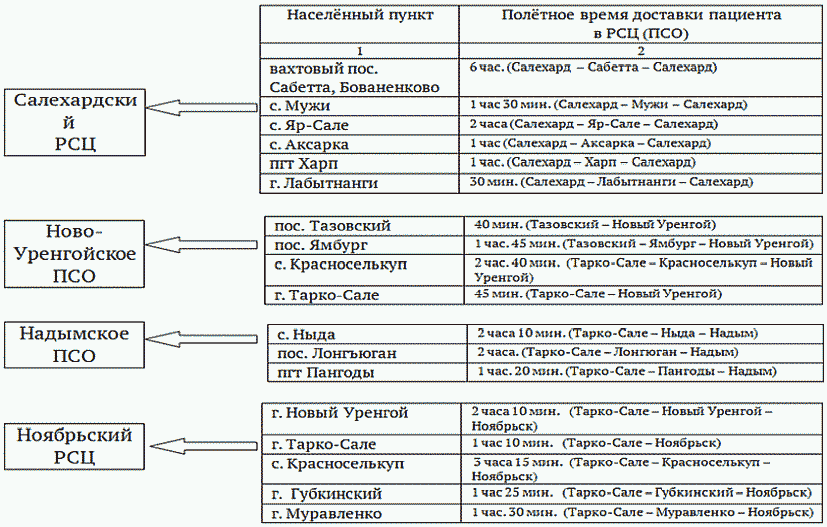 Рис. 6. Полетное время до РСЦ и ПСОНа всей территории ЯНАО вблизи населенных пунктов расположены 43 оборудованные вертолетные площадки, которые используются для санитарно-авиационной СМП.Площадки удалены от медицинских организаций на расстояние от 300 м до 10 км.За 2022 год увеличилось количество пациентов, которым оказана экстренная консультативная медицинская помощь с использованием сил и средств службы санитарной авиации по профилям "кардиология" и "неврология", что составило 576 и 325 человек соответственно (за 2021 год - 521 и 284 человека соответственно). Маршрутизация пациентов с ССЗ затруднена ввиду климатогеографических особенностей региона, наличия труднодоступных населенных пунктов, зависимости санитарной авиации от погодных условий и длительности светового дня.В условиях пандемии существующая модель службы помощи пациентам с ССЗ способствовала непрерывному оказанию медицинской помощи путем оперативного изменения маршрутизации больных, в том числе с использованием средств санитарной авиации.Для соблюдения требований оснащенности авиационной техникой, используемой для санитарной эвакуации больных с ССЗ, в соответствии с требованиями приказа Министерства здравоохранения РФ от 20 июня 2013 года N 388н "Об утверждении Порядка оказания скорой, в том числе скорой специализированной, медицинской помощи" в медицинских организациях назначены ответственные лица за установку, снятие, а также хранение навесного оборудования, обучение и выделение авиакомпанией помещений для хранения навесного медицинского оборудования в г. Салехарде и г. Тарко-Сале. Требования вышеуказанного порядка соблюдаются медицинскими организациями в полном объеме, нарушений не выявлено.Жителям отдаленных и труднодоступных поселков, тундровому населению основной объем экстренной и неотложной помощи предоставляется с помощью отделения скорой специализированной помощи с санитарно-авиационной эвакуацией, состоящего из 4 территориальных отделений. На базе отделения санитарной авиации создана единая диспетчерская служба для оперативности принятия решений и координационно-консультативной работы.Оказание медицинской помощи, а также взаимодействие медицинских организаций, участвующих в оказании помощи пациентам с ОССЗ, жизнеугрожающими нарушениями ритма и проводимости, осуществляется в рамках последовательного процесса, начинающегося на догоспитальном этапе и продолжающегося в ПСО и РСЦ.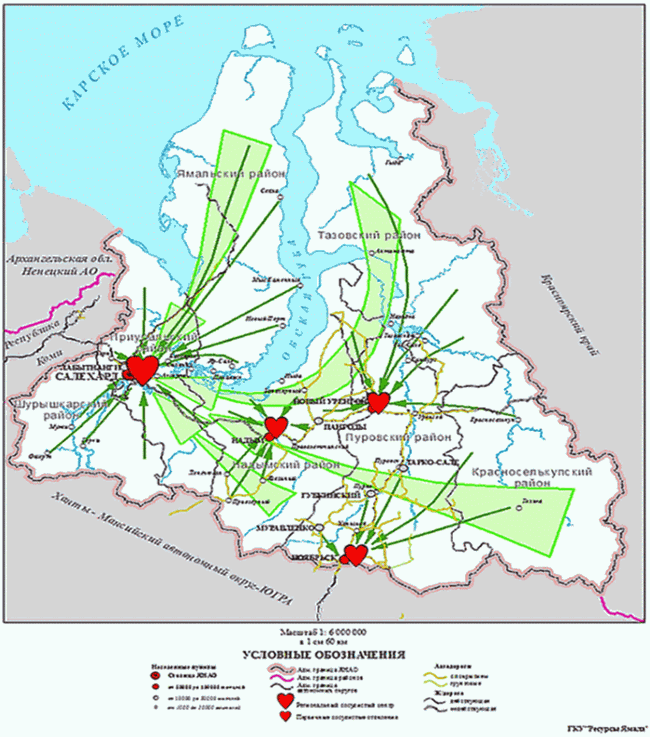 Рис. 7. Схема маршрутизации пациентов с ССЗДля пациентов с ОКС с подъемом сегмента ST электрокардиограммы:- после постановки диагноза ОКС с подъемом сегмента ST необходимо выбрать метод реперфузии: первичное ЧКВ или ТЛТ в зависимости от расчетного времени от момента постановки диагноза ОКС с подъемом сегмента ST до проведения проводника в ИСА которое не должно превышать 120 минут (временной отрезок включает время транспортировки (не более 60 минут) и время от постановки/подтверждения диагноза в ЧКВ-центр до проведения проводника в ИСА (не более 60 минут);- пациенты с диагнозом ОКС с подъемом сегмента ST доставляются бригадой СМП или АМБр ОЭКСМП и МЭ с предварительным устным уведомлением по телефону медицинской организации о доставке пациента в максимально короткие сроки в РСЦ для проведения КАГ и ЧКВ в соответствии со схемой маршрутизации, утвержденной приказом департамента от 28 февраля 2023 года N 169-О "Об организации оказания медицинской помощи пациентам с сердечно-сосудистыми заболеваниями на территории Ямало-Ненецкого автономного округа" (далее - приказ N 169-о), КАГ выполняется в течение 120 минут от первого контакта с медицинским работником, но не позднее 48 часов. В случае когда время от начала симптомов превышает 48 часов, и есть симптомы ишемии или гемодинамическая нестабильность, или жизнеугрожающие нарушения ритма и проводимости, проводится первичное ЧКВ;- при отсутствии на ближайшем расстоянии РСЦ (расчетное время от момента постановки диагноза ОКС с подъемом сегмента ST до проведения проводника в ИСА превышает 120 минут) пациенту проводится ТЛТ на этапе СМП согласно алгоритму, с последующей транспортировкой и госпитализацией для проведения КАГ и ЧКВ в РСЦ в соответствии со схемой, утвержденной приказом N 169-о. После проведения ТЛТ рентгенэндоваскулярное вмешательство может быть выполнено в период от двух до 24 часов от начала проведения ТЛТ;- в случае когда ОКС с подъемом сегмента ST развивается у пациента в стационаре, не имеющем в структуре отделения рентгенохирургических методов диагностики и лечения (далее - РХМДЛ), или в ПСО, пациент должен быть перегоспитализирован в течение 30 минут для проведения КАГ и ЧКВ в соответствии со схемой маршрутизации, утвержденной приказом 169-о. Если расчетное время перевода для КАГ и ЧКВ от момента постановки диагноза до проведения проводника в ИСА превышает 120 минут и если от начала симптомов прошло не более 12 часов, пациенту показано проведение ТЛТ на месте с последующей госпитализацией в РСЦ;- пациенты с жизнеугрожающими нарушениями ритма сердца доставляются в максимально короткие сроки в РСЦ или ПСО согласно схеме маршрутизации, утвержденной приказом о маршрутизации пациентов с ССЗ;- в случае когда время от начала симптомов превышает 48 часов, и у пациента отсутствуют симптомы ишемии или гемодинамической нестабильности, или жизнеугрожающих нарушений ритма и т.д., рутинное ЧКВ не проводится.Для пациентов с ОКС без подъема сегмента ST электрокардиограммы:- пациенты с диагнозом ОКС без подъема сегмента ST в зависимости от стратификации риска доставляются в РСЦ, ПСО согласно схемам маршрутизации, утвержденным приказом о маршрутизации пациентов с ССЗ;- при ОКС без подъема сегмента ST экстренная КАГ с возможным ЧКВ должна быть проведена пациентам группы очень высокого риска неблагоприятного исхода в течение 120 минут от ПМК;- у пациентов с ОКС без подъема сегмента ST, госпитализированных в ПСО, проводится стратификация риска неблагоприятного исхода и выбора стратегии ведения по шкале GRACE, оценка риска кровотечений при ОКС с подъемом сегмента ST по шкале CRUSADE, совокупная оценка анамнеза, клинических данных, ЭКГ, ЭхоКГ, результатов исследования уровня сердечного тропонина I или Т в крови (предпочтительно методом с высокой чувствительностью), функции почек (рСКФ). По результатам обследования проводится консультация в соответствии с алгоритмом проведения консультаций с ответственными специалистами РСЦ и ПСО, утвержденным приказом N 169-о;- при выявлении у пациента с ОКС без подъема сегмента ST показаний к неотложным рентгенэндоваскулярным вмешательствам, поступившего на лечение в ПСО или терапевтическое отделение, не имеющее в своей структуре отделение РХМДЛ, пациент переводится в РСЦ, в соответствии со схемой маршрутизации, утвержденной приказом N 169-о. При отсутствии медицинских показаний к оказанию медицинской помощи с применением рентгенэндоваскулярных методов лечения, больной продолжает лечение в кардиологическом отделении или другом профильном отделении медицинской организации. В случае продолжения лечения в том же отделении пациент должен быть проконсультирован с ответственным консультантом, утвержденным приказом о маршрутизации пациентов с ССЗ, о дальнейшей тактике ведения в течение 1 часа после выявления симптомов посредством телемедицинских технологий;- при оказании медицинской помощи пациентам с ОКС и жизнеугрожающими нарушениями ритма и проводимости сердца осуществляется медицинская санитарно-авиационная эвакуация больного в случае необходимости транспортировки в РСЦ или ПСО;- пациенты с ОКС, у которых выявлены противопоказания к проведению КАГ, острая сопутствующая патология (хирургическая патология, почечная недостаточность и иное), госпитализируются в ближайшую многопрофильную медицинскую организацию, имеющую в составе кардиологическое отделение с ПИТ.При выявлении механических осложнений инфаркта миокарда (разрыв свободной стенки левого желудочка, разрыв межжелудочковой перегородки, разрыв папиллярной мышцы, отрыв хорд митрального клапана) организовывается телемедицинская консультация с ближайшим кардиохирургическим стационаром, согласовывается перевод.Экстренные пациенты с клинически значимыми брадиаритмиями и нарушениями проводимости без ОКС, нуждающиеся только в имплантации постоянного ЭКС, транспортируются бригадой АМБр ОЭКСМП и МЭ в ближайшие ПСО и РСЦ для имплантации временного ЭКС с последующей транспортировкой для имплантации постоянного ЭКС за пределы ЯНАО в Федеральные центры ССХ после согласования пациента с принимающей стороной посредством телемедицинской консультации.Оказание помощи пациентам с подтвержденной ТЭЛА по данным КТ-ангиографии легочных артерий:- проведение всем пациентам с ТЭЛА антикоагулянтной терапии проводится всем больным с ТЭЛА;- проведение системной ТЛТ всем пациентам с ТЭЛА высокого риска;- в случае когда системная ТЛТ абсолютно противопоказана или неэффективна, пациент переводится в РСЦ по согласованию с его руководителем для проведения эндоваскулярного вмешательства (чрескожная катетерная эмболэктомия и фрагментация тромба, селективный тромболизис) на легочных артериях в соответствии со схемой маршрутизации, утвержденной приказом о маршрутизации пациентов с ССЗ.Ответственность за организацию, исход эвакуации пациентов в РСЦ, ПСО возлагается на руководителей медицинских организаций, из которых эвакуируется пациент (оценка состояния и возможности эвакуации, сопровождение медицинским персоналом во время эвакуации, качество оформления документов).Пациенты, выписанные с диагнозами инфаркт миокарда и нестабильной стенокардии из ПСО, направляются в плановом порядке в РСЦ для визуализации коронарных артерий.После лечения в стационаре пациенты, перенесшие инфаркт миокарда, в том числе с проведением ангиопластики со стентированием коронарных артерий, направляются на медицинскую реабилитацию в отделения медицинской реабилитации на базе ПСО или РСЦ ЯНАО, при необходимости - за пределы ЯНАО.После выписки из стационара рекомендуется диспансерное наблюдение за всеми пациентами, перенесшими инфаркт миокарда и НС, для реализации комплекса мер по профилактике и лечению сердечно-сосудистых осложнений, своевременной коррекции терапии и повышения приверженности к лечению.1.5.2. Ведение в ЯНАО баз данных регистров,реестров больных с ССЗВ 2020 - 2022 годах в ЯНАО проведен значительный комплекс мероприятий по внедрению ГИСЗ ЯНАО на базе программного обеспечения "Единая цифровая платформа". Все работы проводятся в соответствии с требованиями регионального проекта "Создание единого цифрового контура в здравоохранении на основе единой государственной информационной системы здравоохранения (ЕГИСЗ) ЯНАО".В составе ГИСЗ ЯНАО формируется регистр пациентов с БСК на основе внесенных врачами данных о пациенте (далее - регистр БСК).Регистр БСК в составе ГИСЗ ЯНАО позволяет:1) выявлять у пациентов на первичном уровне БСК;2) оформлять случаи посещения/обследования/лечения в электронной медицинской карте пациента;3) оформлять на пациента электронное направление на консультативный прием в медицинские организации (2, 3 уровней) в зависимости от степени тяжести заболевания;4) вносить данные пациента в регистр БСК на любом уровне обследования или лечения пациента;5) назначать диагностические процедуры, медицинские манипуляции, оперативные вмешательства;6) вести наблюдение за динамикой развития БСК у пациента.За период с 2021 - 2022 годов запланирована интеграция регистра БСК в составе ГИСЗ ЯНАО с ВИМИС "Организация оказания медицинской помощи больным сердечно-сосудистыми заболеваниями".В 2022 году стартовала работа с регистром БСК в составе ГИСЗ ЯНАО после подключения всех медицинских организаций к работе с ней (активно проходит обучение пользователей, а также главных внештатных специалистов).1.5.3. Реализация в ЯНАО специализированных программдля больных с ССЗВ целях реализации федерального проекта "Борьба с сердечно-сосудистыми заболеваниями" и регионального проекта "Борьба с сердечно-сосудистыми заболеваниями" в ЯНАО действует региональная программа "Борьба с сердечно-сосудистыми заболеваниями". Ответственный исполнитель региональной программы - директор департамента.Значительную часть проводимых специализированных программ в ЯНАО занимают мероприятия, направленные на снижение факторов риска развития ССЗ: в настоящее время в ЯНАО функционирует полноценная структура медицинской профилактики, которая включает ГБУЗ ЯНАО "Центр общественного здоровья и медицинской профилактики" (далее - Центр общественного здоровья и медицинской профилактики), шесть отделений и восемь кабинетов медицинской профилактики, работающих во всех государственных учреждениях здравоохранения ЯНАО, три центра здоровья, которые функционируют в г. Салехард, г. Надым, г. Ноябрьск. На сегодняшний день в ЯНАО функционирует 16 кабинетов по отказу от курения, в 16 медицинских организациях организована работа телефона доверия по вопросам профилактики заболеваний, в том числе по профилактике употребления табака, алкоголя.За 2022 год специалистами всех структур медицинской профилактики активно проводились различные виды профилактической работы с населением (индивидуальная, групповая и популяционная), направленной на реализацию мероприятий по формированию ЗОЖ у граждан, включая популяризацию культуры здорового питания, спортивно-оздоровительных программ, противодействие любых видов курения табака.В медицинских организациях на регулярной основе проводятся занятия в школах здоровья по следующим темам: профилактика алкоголизма, табакокурения, профилактика артериальной гипертензии, профилактика нарушений опорно-двигательного аппарата, профилактика стрессовых состояний, отказ от курения и ряд других занятий, в ходе которых проводится групповое профилактическое консультирование для различных категорий населения. Кроме того, во время проведения традиционных праздников оленеводов профилактические консультации проводятся коренным жителям тундры и поселков (школа здоровья для тундровиков).Наиболее тщательная работа строится с подрастающим поколением. Специалисты медицинских организаций не просто ведут пропаганду ценностей ЗОЖ среди молодежи с помощью стандартных лекций, но и активно применяют в своей работе современные мультимедийные технологии, максимально используют ролевые игры, дискуссии, просмотр фильмов с целью формирования у них своей активной жизненной позиции, осознания важности здоровья в шкале прочих жизненных ценностей.В ЯНАО в рамках проведения масштабной информационно-коммуникационной кампании, направленной на формирование ЗОЖ, с целью применения межведомственного подхода к популяционной профилактике заболеваний при Правительстве ЯНАО работает координационный совет по внутриведомственному и межведомственному взаимодействию по вопросам ЗОЖ и профилактики заболеваний, состав которого утвержден постановлением Правительства ЯНАО от 14 февраля 2014 года N 91-П (далее - координационный совет). В состав координационного совета входят руководители исполнительных органов ЯНАО в сфере образования, здравоохранения, социальной политики, культуры, молодежной политики и туризма, физической культуры и спорта, агропромышленного комплекса, торговли и продовольствия, коренных малочисленных народов Севера. С 2016 года аналогичные координационные советы функционируют во всех МО.Пропаганда ценностей ЗОЖ среди населения также проводится с помощью электронных и печатных СМИ. Специалисты активно принимают участие в теле- и радиопередачах, публикуют свои статьи в печатных изданиях как городского, так и окружного уровня.Значительная часть населения ЯНАО получает информацию из основных социальных сетей и мессенджеров, пользователями которых являются более 250 тысяч ямальцев.Информация также размещается на сайтах медицинских организаций. В холлах медицинских организаций установлены экраны, где транслируются ролики по профилактике онкологических заболеваний. На мониторах в холлах медицинских организаций и на электронных табло в местах массового пребывания людей постоянно транслируются видеоролики о ЗОЖ, профилактике заболеваний и факторах риска.Особое внимание также уделяется наглядной агитации, а именно разработке памяток, буклетов и брошюр для населения, санитарных бюллетеней.С целью вторичной профилактики ХНИЗ и пропаганды ЗОЖ в практике работы Центра общественного здоровья и медицинской профилактики, центров здоровья, отделений и кабинетов медицинской профилактики медицинских организаций большое значение уделено выездным акциям, которые включают не только широкую информационно-оздоровительную работу с населением, но и бесплатное обследование на специализированном оборудовании с консультацией специалистов. На территории ЯНАО проводятся ежегодные традиционные социально профилактические акции, приуроченные к международным медицинским датам. В крупных городах ЯНАО к проведению популяционных социально-профилактических акций активно привлекаются волонтеры. Пандемия COVID-19 внесла свои коррективы в работу медицинских организаций, заставила осваивать новые форматы работы посредством интернет-пространства, в том числе зарекомендовал себя онлайн-формат проведения социально-профилактических акций.По сей день в официальном сообществе Центра общественного здоровья и медицинской профилактики "Ямал - территория здоровья!" в основных социальных сетях и мессенджерах проводятся:1. Прямые эфиры для всех заинтересованных в своем здоровье. Темы прямых эфиров разнообразны и актуализированы с учетом пожеланий подписчиков, в том числе и жителей из числа коренных малочисленных народов Севера. За период 2022 года проведено 19 трансляций охват составил более 140 тысяч просмотров.2. Индивидуальные телефонные консультации. За истекший период поступило порядка 238 звонков. Северяне имеют возможность обратиться к специалистам центра по Viber, WhatsApp или просто позвонить. Для этого выделены два специальных номера, на линии врач-терапевт и психолог. География звонков охватывает почти весь ЯНАО.3. Информация о коронавирусе и его профилактике. Ее пользователи просматривают более 30 тысяч раз. Рубрику "мифы о коронавирусе", видеорекомендации, памятки, разработанные профилактологами, просмотрели более 40 тысяч раз.4. В каналах "Ямал - здоров!" мессенджеров Viber, WhatsApp работает раздел "Цифра дня (Цитата дня)", "Знаете ли Вы, что", "Хорошие новости", "Смехотерапия", "12 советов", отражающий наиболее популярные данные по различным направлениям профилактики ХНИЗ, например: "В прошлом году сотрудники скорой помощи выезжали на вызовы более 45 миллионов раз", "На сегодняшний день от коронавируса привились 50 000 ямальцев", "В Новоуренгойской больнице впервые провели шунтирующую операцию на сосудах", "Женщины до 30 лет, которые загорают в солярии, в 6 раз больше подвержены риску меланомы (рак кожи)", "Как перестать накручивать себя плохими мыслями", "В Лимбяяхе организовали прием эндокринолога" и другие.При проведении социально-профилактических акций специалистами Центра общественного здоровья и медицинской профилактики используется передвижной диагностический комплекс "Мобильный центр здоровья", размещенный на базе автобуса, в котором жители ЯНАО, в том числе коренные малочисленные народы Севера, могут пройти обследование на комплексе "Здоровье - экспресс", оценить состояние сердечно-сосудистой и дыхательной систем организма, определить уровень глюкозы и холестерина крови и получить консультацию терапевта по итогам обследования.Информационно-просветительская деятельность в ходе данных мероприятий осуществляется в различных форматах, значительную часть которых составляет пропаганда ценностей ЗОЖ в молодежной среде. В ходе социально-профилактических мероприятий используются видеоролики, медицинские макеты органов, пораженных курением и алкоголем, распространяются информационные материалы, используются методики в форме проведения квест-игр, театральные постановки и другие, а также проводится комплексное профилактическое обследование на портативном оборудовании.На официальных интернет-сайтах медицинских организаций и в социальных сетях созданы тематические разделы для населения, посвященные проблеме профилактики заболеваний и пропаганде принципов ЗОЖ, - организована бесперебойная работа интернет-портала, расположенного в информационно-телекоммуникационной сети "Интернет" по адресу: "http://www.yamalcmp.ru" и официального интернет-сообщества "Ямал - территория здоровья!" во всех основных социальных сетях и мессенджерах, на канале "Ямал - территория здоровья!". На официальном сайте и в интернет-сообществе размещается наиболее интересная и актуальная информация, интервью и советы авторитетных специалистов, обсуждаются новости и события здравоохранения, регулярно проводятся различные тематические конкурсы и опросы, популяризирующие ЗОЖ. Наполнение контента групп и мессенджера материалами профилактического характера осуществляется ежедневно, в постоянном режиме.По итогам 2020 года выполнение плана составило 34,8% (34 727 человек). Динамика изменения процента исполнения плана диспансеризации объясняется введением ограничительных мероприятий, связанных с возникновением и распространением COVID-19 в 2020 году, в 2021 году система здравоохранения смогла адаптироваться к условиям, процент исполнения плана заметно вырос, что заметно и по итогам 2022 года - так, на декабрь 2022 года в ЯНАО обследовано 144 557 человек, что составляет 90,0% от числа лиц, подлежащих профилактическому медицинскому осмотру и диспансеризации в округе в текущем году.На второй этап диспансеризации с целью дополнительного обследования и уточнения диагноза в 2020 году было направлено 10 528 человек (30,3%) от общего числа граждан, прошедших диспансеризацию. По итогам проведения диспансеризации в 2021 году было установлено, что на второй этап направлено 14 024 человек (18,6%) от числа всех прошедших. В 2022 году с целью дополнительного обследования и установления диагноза заболевания (состояния) на второй этап диспансеризации направлено 16 406 человек, что составляет 11,3% от общего числа граждан, прошедших диспансеризацию. Кроме этого, 12 560 человек прошли полностью все мероприятия второго этапа, что составило 76,6% от числа направленных.Таким образом, несмотря на увеличение общего числа граждан, направленных на второй этап диспансеризации, собственно охват снизился, что свидетельствует о недостаточном направлении взрослого населения на дополнительное обследование и уточнение диагноза заболевания (состояния).Анализ результатов проведения диспансеризации в ЯНАО показал, что наблюдается снижение числа здоровых лиц, имеющих первую группу здоровья. Так, в 2020 году данный показатель составлял 23,0%, в 2021 году - 21,9%, а в 2022 году - 20,8%.По итогам диспансеризации выявлено, что вторая группа состояния здоровья (граждане, которые имеют те или иные факторы риска развития заболеваний, такие как избыточная масса тела, низкая физическая активность, курение, высокий уровень холестерина, высокое артериальное давление и другие) в 2020 году установлена у 20,0% обследованных, в 2021 году - у 22,5%, в 2022 году - у 24,4%.Наблюдается незначительное снижение доли лиц с III группой состояния здоровья с 55,6% в 2021 году до 54,8% в 2022 году. Это граждане, которые имеют хронические заболевания, требующие установления диспансерного наблюдения или оказания специализированной, в том числе высокотехнологичной, медицинской помощи.По итогам проведения диспансеризации взрослого населения в ЯНАО в 2021 году диспансерное наблюдение установлено по 38 425 случаям выявленных заболеваний, в том числе по 4 952 случаям, выявленным впервые в жизни. Частота установления диспансерного наблюдения по результатам проведения диспансеризации составила 80,1% от числа лиц, прошедших диспансеризацию.По итогам 2022 года диспансерное наблюдение установлено в 75 772 случаях, что составило 90,8% от всех выявленных случаев заболеваний при прохождении ПМО и диспансеризации гражданами. В том числе диспансерное наблюдение установлено в 5161 (93,9%) случаев при впервые выявленных хронических неинфекционных заболеваниях среди лиц, прошедших диспансеризацию.В приоритете на 2023 год остается разработка и реализация комплексных межведомственных муниципальных проектов по профилактике заболеваний и формированию принципов ЗОЖ. Основная цель дальнейшей работы - повышение медицинской грамотности населения, формирование ценностного отношения к своему здоровью и здоровью окружающих.С 2022 года на территории региона начали функционировать кабинеты по лечению пациентов с ХСН, осуществляющие первичную специализированную медико-санитарную помощь больным с ХСН. В настоящее время такие кабинеты работают на базе 4 крупных многопрофильных лечебных учреждениях как: ГБУЗ ЯНАО "Ноябрьская ЦГБ", ГБУЗ ЯНАО СОКБ, ГБУЗ ЯНАО "Новоуренгойская ЦГБ", ГБУЗ ЯНАО "Надымская ЦГБ". Приоритетной задачей данного направления является регулярное динамическое наблюдение за пациентами с ХСН, в том числе и дистанционный мониторинг посредством телефонной связи, ведение регистра больных с ХСН.1.5.4. Оценка организации и оказания медицинской помощис применением телемедицинских технологийИнформационные технологии стали привычными атрибутами в современной жизни. Особое внимание уделяется развитию информатизации в сфере здравоохранения. Получили широкое распространение телемедицинские консультации, их количество в 2022 году составило 39 033, по сравнению с 2019 годом динамика данного показателя возросла на 50,5% (25 932 тысячи консультаций). Телемедицина позволяет получить квалифицированную помощь населению, проживающему в отдаленных и труднодоступных территориях. С 2018 года сервис переведен в круглосуточный режим работы.В 2019 году ЯНАО совместно с Ассоциацией разработчиков и пользователей искусственного интеллекта в медицине "Национальная база медицинских знаний" приступил к внедрению современных инновационных информационных технологий, включающих системы поддержки принятия врачебных решений ("второе" мнение) и искусственный интеллект. Новые интеллектуальные системы помогают повысить выявляемость ССЗ и онкологических заболеваний на ранних стадиях, ранжировать и прогнозировать риски развития патологии. Использование таких систем является еще одним шагом к цифровой трансформации, обеспечивает выполнение Указа Президента РФ от 07 мая 2018 года N 204 "О национальных целях и стратегических задачах развития Российской Федерации на период до 2024 года" на более высоком и качественном уровне.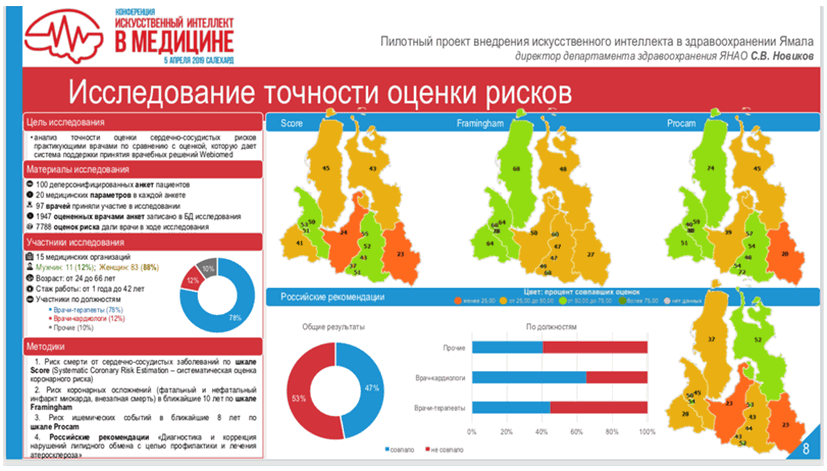 Рис. 7. Пилотный проект внедрения искусственного интеллектав здравоохранение ЯНАОТаблица 40Количество проведенных консультаций/консилиумовс медицинскими организациями, НМИЦ пациентам с БСКВ 2022 году в рамках телемедицинских консультаций с федеральным государственным бюджетным учреждением "НМИЦ кардиологии имени академика Е.И. Чазова" Министерства здравоохранения РФ (далее - ФГБУ НМИЦ имени Е.И. Чазова) проведены 7 экстренных и 24 плановых консультаций по профилю "кардиология"; с федеральным государственным бюджетным учреждением "НМИЦ имени академика Е.Н. Мешалкина" Министерства здравоохранения РФ (далее - ФГБУ НМИЦ имени Е.Н. Мешалкина) проведено следующее количество консультаций: по профилю "кардиология" экстренных и неотложных - 5, плановых - 41, по профилю "сердечно-сосудистая хирургия" экстренных и неотложных - 47, плановых - 284.В ходе реализации мероприятий региональной программы на постоянной основе осуществляется взаимодействие с профильными НМИЦ, проводимое в рамках выездных мероприятий, в форме видеоселекторных совещаний, телемедицинских консультаций. В 2022 году были организованы выездные мероприятия с ФГБУ НМИЦ имени Е.И. Чазова в г. Ноябрьске и с ФГБУ НМИЦ имени Е.Н. Мешалкина в г. Салехарде. Все рекомендации, полученные от указанных НМИЦ, приняты к сведению для дальнейшей работы.Отмечается увеличение количества телемедицинских консультаций с НМИЦ по сравнению с 2020 годом на 67,1%, что связано с повышением обращаемости пациентов в связи с восстановлением плановой помощи.В связи с распространением COVID-19 вся плановая медицинская помощь, в том числе профилактические осмотры, диспансеризация, были приостановлены с июля 2021 года ввиду того, что на территории ЯНАО введен режим повышенной готовности функционирования органов управления и сил единой государственной системы предупреждения и ликвидации чрезвычайных ситуаций на основании постановления Губернатора ЯНАО от 16 марта 2020 года N 29-ПГ "О введении режима повышенной готовности".С учетом стабилизации эпидемиологической ситуации по распространению COVID-19 на территории ЯНАО с конца декабря 2021 года во всех медицинских организациях возобновлено оказание плановой медицинской помощи, профилактических осмотров, включая диспансеризацию, в полном объеме во всех медицинских организациях. В первую очередь восстановлена плановая госпитализация тех пациентов, которые имеют заболевания с высоким риском развития осложнений, приводящие к преждевременной смерти. Затем до начала марта 2022 года плановая помощь вновь была приостановлена, затем возобновлена и восстановлена в полном объеме. Организован еженедельный контроль за госпитализацией пациентов в профильные отделения. Особое внимание уделяется разбору случаев летальности от инфаркта миокарда. Протоколы комиссий по изучению летальных исходов медицинскими организациями направляются в адрес главных внештатных профильных специалистов департамента для проведения анализа и разработки мер, направленных на совершенствование оказания медицинской помощи.По всем сложным пациентам осуществляется консультирование с федеральным центром - федеральным государственным автономным образовательным учреждением "Первый Московский государственный медицинский университет имени И.М. Сеченова" Министерства здравоохранения РФ (Сеченовский Университет), федеральным дистанционным консультативным центром федерального государственного автономного образовательного учреждения высшего образования "Российский национальный исследовательский медицинский университет имени Н.И. Пирогова" Министерства здравоохранения РФ, федеральным государственным бюджетным учреждением "Всероссийский центр экстренной и радиационной медицины имени А.М. Никифорова" Министерства по делам гражданской обороны, чрезвычайным ситуациям и ликвидации последствий стихийных бедствий РФ, региональным дистанционным консультативным центром. На апрель 2023 года проведено 1 750 консультаций.Оценка эпидемиологической ситуации и рисков распространения очагов COVID-19 находится на постоянном контроле Управления Федеральной службы по надзору в сфере защиты прав потребителей и благополучия человека по ЯНАО. С учетом сценариев развития эпидемиологической ситуации будет осуществляться корректировка коечного фонда для пациентов с COVID-19 и соответствующая готовность медицинских организаций ЯНАО для приема таких пациентов.Механизмы и показатели дистанционного наблюдения лиц с ССЗ,в том числе в период пандемии: телефонные опросы, надомныйпатронаж, сотрудничество с волонтерами, социальными службамиС целью принятия дополнительных мер, направленных на борьбу с COVID-19, в условиях распространения нового штамма вируса SARS-CoV-2 "омикрон", своевременного оказания медицинской помощи, во исполнение пунктов 1 и 5 поручения Заместителя Председателя Правительства Российской Федерации Голиковой Т.А. от 28 января 2022 года N ТГ-П12-1119оргкв департаментом издан приказ от 07 февраля 2022 года N 106-о "Об организации оказания медицинской помощи в амбулаторных условиях пациентам с симптомами острых респираторных вирусных инфекций, внебольничной пневмонии, гриппа, новой коронавирусной инфекции COVID-19 в амбулаторных условиях, в том числе дистанционным способом", в соответствии с которым медицинскими организациями организована работа с учетом временного порядка организации оказания медицинской помощи в амбулаторных условиях лицам COVID-19 или подозрением на нее.В связи со сложившейся эпидемиологической ситуацией каждый случай внебольничной пневмонии и острой респираторной вирусной инфекции (далее - ОРВИ) рассматривается как подозрительный на COVID-19 с проведением всего комплекса необходимых диагностических и лечебных мероприятий.Организована работа провизорных коек во всех инфекционных отделениях для госпитализации пациентов с внебольничными пневмониями и тяжелыми случаями течения ОРВИ с учетом санитарно-противоэпидемических режимов, с обязательной госпитализацией больных с внебольничными пневмониями на провизорные койки инфекционных отделений.С целью оптимальной работы в условиях повышенной нагрузки в медицинских организациях, оказывающих первичную медико-санитарную помощь, организована работа единых колл-центров, где дополнительно можно получить информацию о результатах анализа на COVID-19, о дате следующего забора на COVID-19, по листу нетрудоспособности, а также вызвать врача на дом.В ЯНАО проводятся все необходимые мероприятия для своевременного оказания медицинской помощи пациентам с COVID-19 на дому.Лекарственные препараты доставляются пациентам на дом выездными бригадами, осуществляющими лечение пациентов с COVID-19, волонтерами при соблюдении всех мер инфекционной безопасности. Таким образом, лекарственное обеспечение пациентов, получающих лечение в амбулаторных условиях, организовано с учетом исключения направления пациента в аптечные и медицинские организации для получения назначенных лекарственных препаратов.Департаментом организован ежедневный мониторинг по времени обслуживания заявок при вызове врача на дом по медицинским организациям.Ведется активная, системная работа с населением. На постоянной основе с использованием всех информационных ресурсов публикуется информация по вопросам своевременного обращения за медицинской помощью при первых признаках или с диагнозом COVID-19, а также по вопросам вакцинации, развития рисков сосудистых осложнений, соблюдения профилактических мероприятий, в том числе соблюдений противоэпидемических мер распространения COVID-19 и сезонных инфекций.За пациентами с COVID-19 организовано дистанционное наблюдение, в том числе с использованием средств телефонной связи, СМС-оповещения и иных способов коммуникации.Осмотры пациентов с COVID-19 проводятся преимущественно на дому. Для этого во всех МО созданы отдельные бригады медицинских работников. Особое внимание уделено обслуживанию пациентов с ХНИЗ, состоящих на диспансерном учете, относящихся по состоянию здоровья к группе риска по COVID-19, в том числе оформлению направлений для проведения исследований в медицинских организациях.На сегодняшний день в ЯНАО организованы дистанционные консультативные центры во всех медицинских организациях, оказывающих первичную медико-санитарную помощь, оснащенные соответствующим оборудованием.С ноября 2020 года медицинские организации подключены к федеральному бесплатному короткому номеру 122. К работе дистанционных консультативных центров также привлечены сотрудники многофункциональных центров, отвечающие гражданам на общие вопросы, касающиеся COVID-19.Департаментом организован ежедневный мониторинг по времени обслуживания заявок при вызове врача на дом по медицинским организациям. Все вызовы обслуживаются без нарушения срока (менее 1 суток).Привлекается дополнительный транспорт как для выездов медицинских работников, так и для транспортировки пациентов к месту обследования и обратно.В ЯНАО лекарственное обеспечение пациентов с установленным диагнозом COVID-19 организовано в рамках региональной льготы в соответствии с Законом ЯНАО от 10 января 2007 года N 12-ЗАО "О здравоохранении в Ямало-Ненецком автономном округе" (далее - Закон ЯНАО о здравоохранении) с апреля 2020 года. Лекарственные препараты отпускаются по рецептам врачей бесплатно за счет средств окружного бюджета.В настоящее время для граждан старше 65 лет в ЯНАО продолжаются меры по активизации диспансерного наблюдения за состоянием здоровья с ССЗ, включая организацию дистанционных (телемедицинских) консультаций.Для пациентов с сердечно-сосудистыми и другими ХНИЗ предусмотрено проведение лабораторных и инструментальных методов исследования с применением портативного медицинского оборудования на дому.1.6. Кадровый состав медицинских организацийОбеспеченность врачами в ЯНАО в 2022 году составила 50,4 врача на 10 тысяч при нормативе 41,0. Обеспеченность врачами по сравнению с 2021 годом увеличилась на 0,8%. В абсолютном выражении общая численность врачей увеличилась на 70 человек.Обеспеченность врачами-кардиологами - 7,7, врачами-неврологами - 16,6 на 100 тысяч населения. Обеспеченность по сравнению с 2021 годом увеличилась на 0,6% и 0,1% соответственно.В ЯНАО работает 43 кардиолога, 92 невролога, 7 специалистов по рентгенэндоваскулярной диагностике и лечению, 4 сердечно-сосудистых хирурга, 5 врачей ЛФК, 17 логопедов, 58 медицинских психологов, 6 инструкторов по ЛФК, 16 физиотерапевтов, 76 врачей СМП, 78 медицинских сестер (фельдшеров) по приему вызовов СМП и передаче их выездным бригадам СМП, 448 фельдшеров СМП.Обеспеченность средним медицинским персоналом в сравнении с 2021 годом несколько уменьшилась и составила 124,4 на 10 000 населения при нормативе 114,3. При этом в абсолютном выражении численность среднего медицинского персонала увеличилась на 4 человека.Широко внедряется новая система повышения квалификации медицинских работников, за 2022 год 11 330 специалистов региона совершенствовали свои знания с использованием портала непрерывного медицинского образования, что позволило внедрять в практику новейшие методы лечения и повысить в 2022 году уровень профессиональных знаний в борьбе с COVID-19.Таблица 41Сведения о врачах по специальностям по ЯНАОза 2020 - 2022 годыТаблица 42Сведения о медицинских работниках СМП по специальностямза 2020 - 2022 годыЗа период 2022 года число медицинских работников, прошедших обучение по программам дополнительного профессионального образования (профессиональная переподготовка), составило 4918 человек, из них врачей - 1694.В 2022 году завершили обучение по договорам о целевом обучении по программам специалитета и ординатуры 27 человек. По окончании обучения трудоустроились в медицинские организации 13 человек, что составляет 48,0%.Ввиду особенностей региона (изолированные населенные пункты с небольшой численностью населения, длительные северные отпуска) организовать круглосуточное кольцо для пациентов с сердечно-сосудистой катастрофой достаточно сложно и требует большого количества специалистов.В ЯНАО необходимо дальнейшее привлечение специалистов, обеспечивающих оказание медицинской помощи пациентам с ССЗ. В первую очередь необходимо повышение обеспеченности врачами - сердечно-сосудистыми хирургами не ниже среднероссийских показателей - до 0,18 на 10 тысяч населения при имеющихся 0,07 на 10 тысяч населения. Также имеется дефицит врачей-кардиологов и врачей-кардиологов детских - обеспеченность врачами-кардиологами ниже среднероссийского показателя на 14,8%, дефицит врачей выездных бригад СМП - укомплектованность на уровне 28%.В рамках регионального проекта "Обеспечение медицинских организаций системы здравоохранения Ямало-Ненецкого автономного округа квалифицированными кадрами" медицинские организации ЯНАО укомплектованы врачами-специалистами в достаточном количестве, что позволяет полностью оказывать весь объем медицинской помощи населению, в том числе первичную медико-санитарную помощь в амбулаторных условиях.С учетом открытия сосудистого центра в г. Новом Уренгое в 2023 году появится дополнительная потребность в привлечении врачей-кардиологов и врачей по рентгенэндоваскулярной диагностике и лечению.С учетом открытия сосудистого центра в г. Новом Уренгое в 2023 году появится дополнительная потребность в привлечении врачей-кардиологов и врачей по рентгенэндоваскулярной диагностике и лечению.Для привлечения специалистов в ЯНАО с 2018 года работает проект "Врачи, нужные Ямалу", по условиям которого ЯНАО выделяет 1 000 000 рублей по остродефицитным специальностям. Кроме того, выпускникам высших и средних медицинских учебных заведений в возрасте до 30 лет предусмотрено единовременное пособие в размере 100 000 рублей.Тема укомплектования медицинских организаций квалифицированными кадрами остается актуальной, поэтому большое значение уделяется реализации мер социальной поддержки работникам медицинских организаций ЯНАО.В соответствии с Правилами предоставления и распределения субсидий из федерального бюджета бюджетам субъектов РФ на единовременные компенсационные выплаты медицинским работникам (врачам, фельдшерам, а также акушеркам и медицинским сестрам фельдшерских и фельдшерско-акушерских пунктов, врачебных амбулаторий, центров (отделений) общей врачебной практики (семейной медицины), прибывшим (переехавшим) на работу в сельские населенные пункты, либо рабочие поселки, либо поселки городского типа, либо города с населением до 50 тыс. человек, утвержденными постановлением Правительства РФ от 26 декабря 2017 года N 1640, в 2021 году единовременную выплату получили 21 врач и 5 средних медицинских работника на сумму 47 000,0 тыс. рублей.В соответствии с постановлением Правительства ЯНАО от 05 февраля 2018 года N 92-П "Об установлении размера и порядка осуществления единовременной компенсационной выплаты врачам медицинских организаций Ямало-Ненецкого автономного округа, подведомственных департаменту здравоохранения Ямало-Ненецкого автономного округа, оказывающим медицинскую помощь в амбулаторных условиях по дефицитным специальностям ("врачи, нужные Ямалу")" за 2022 год произведена единовременная компенсационная выплата врачам медицинских организаций ЯНАО, подведомственных департаменту, оказывающим медицинскую помощь в амбулаторных условиях по дефицитным специальностям, - 44 чел. на сумму 20500,00 тыс. рублей (1 часть выплаты).1.7. ЛЛО лиц с высоким риском сердечно-сосудистых осложненийВ ЯНАО на стационарном и амбулаторном этапе пациенты получают лечение согласно клиническим рекомендациям и стандартам оказания медицинской помощи. Численность пациентов с БСК, получивших медицинскую помощь, а также лекарственную терапию в стационарных условиях, за 2022 год - 11 661 человек (увеличение на 11,6% в сравнении с 2021 годом). После завершения оказания медицинской помощи в стационарных условиях пациент получает выписку из стационарной карты, в которой прописан объем рекомендуемой лекарственной терапии. После выписки пациента из стационара активный вызов передается участковому терапевту. В случаях когда пациент входит в группу лиц, требующих диспансерного наблюдения, осуществляется его постановка на диспансерный учет в медицинской организации. При наличии права на ЛЛО пациент включается в регистр отдельных категорий граждан, имеющих право на ЛЛО, в том числе и регистр граждан, перенесших ОССС. Во время прохождения лечения в амбулаторных условиях такому пациенту предоставляются меры социальной поддержки в виде бесплатного обеспечения или обеспечения со скидкой по рецептам врачей лекарственными препаратами для медицинского применения, специализированными продуктами лечебного питания, медицинскими изделиями, необходимыми для лечения данного заболевания.Перечень лекарственных препаратов для медицинского применения, медицинских изделий, специализированных продуктов лечебного питания, применяемых при лечении в амбулаторных условиях и отпускаемых по рецептам врачей бесплатно или со скидкой, устанавливается постановлением Правительства ЯНАО, утверждающим территориальную программу государственных гарантий бесплатного оказания гражданам медицинской помощи.С целью реализации федерального проекта "Борьба с сердечно-сосудистыми заболеваниями" национального проекта "Здравоохранение" и региональной программы "Борьба с сердечно-сосудистыми заболеваниями" планируется осуществлять бесплатное обеспечение лекарственными препаратами лиц, перенесших ОНМК, ОИМ, а также лиц, которым были выполнены аортокоронарное шунтирование, ангиопластика коронарных артерий со стентированием и катетерная абляция.Бесплатное обеспечение лекарственными препаратами предусматривается в течение двух лет при лечении в амбулаторных условиях для граждан, перенесших ОССС и находящихся на диспансерном наблюдении, в соответствии с перечнем лекарственных препаратов, утверждаемым Министерством здравоохранения РФ.Не подлежат лекарственному обеспечению в амбулаторных условиях лица, относящиеся к федеральным льготным категориям граждан в соответствии с Федеральным законом от 17 июля 1999 года N 178-ФЗ "О государственной социальной помощи" (далее - ФЗ о государственной социальной помощи).Граждане, перенесшие ОИМ, обеспечиваются лекарственными препаратами при лечении в амбулаторных условиях в первые шесть месяцев в соответствии с Законом ЯНАО о здравоохранении.Лекарственное обеспечение при лечении в амбулаторных условиях предусмотрено для граждан, проживающих в ЯНАО, получающих первичную медико-санитарную помощь по территориально-участковому принципу в медицинских организациях.Таблица 43Число пациентов, состоящих под диспансерным наблюдениемпо поводу ОССС, которым выписаны рецепты в рамкахфедерального проекта "Борьба с сердечно-сосудистымизаболеваниями", человекМероприятия по обеспечению лекарственными препаратами направлены на совершенствование оказания медицинской помощи пациентам с ССЗ в ЯНАО и снижение смертности от БСК.В ЯНАО также реализуются государственные гарантии по льготному лекарственному обеспечению граждан, имеющих право на государственную социальную помощь, в виде набора социальных услуг, в соответствии с ФЗ о государственной социальной помощи осуществляется за счет средств федерального бюджета.Таблица 44Численность граждан, имеющих право на получение льготноголекарственного обеспечения за счет средств федеральногобюджета, на 01 январяТаблица 45Показатели льготного лекарственного обеспеченияпо федеральной льготе за 2020, 2021 и 2022 годаСогласно показателям льготного лекарственного обеспечения пациентов по профилю ССЗ в соответствии с ФЗ о государственной социальной помощи за 2020 - 2022 годы в 2022 году наблюдается динамика по увеличению расходов на лекарственное обеспечение пациентов на 68,6%. В 2021 году динамика по увеличению расходов составляла на 32,2%.Объем финансовых средств, выделяемых государством на реализацию переданных полномочий по лекарственному обеспечению граждан, имеющих право на государственную социальную помощь, составлял:- в 2019 году - 181 069,20 тысячи рублей;- в 2020 году - 184 608,20 тысячи рублей;- в 2021 году - 187 726,0 тысячи рублей;- в 2022 году - 203 450,60 тысячи рублей.Наблюдается увеличение финансирования, что является одним из показателей доступности льготного лекарственного обеспечения.В ЯНАО осуществляется в едином региональном комплексе программного обеспечения Асулон "Аптека М" ведение регистров отдельных категорий граждан, имеющих право на ЛЛО, в том числе регистр граждан, перенесших ОССС.В ЯНАО охват диспансерным наблюдением лиц высокого риска, имеющих право на ЛЛО, в 2020 году составил 4 475 человек, в 2021 году - 5 144 человека, в 2022 году - 5 118 человек.Процедура назначения льготных лекарственных препаратов для медицинского применения в медицинских организациях осуществляется в едином региональном комплексе программного обеспечения Асулон "Аптека М". В рамках данной системы создан модуль персонифицированного учета граждан, пользующихся мерами социальной поддержки.Таблица 46Показатели льготного лекарственного обеспеченияпо региональной льготе за 2020, 2021 и 2022 годыСогласно показателям льготного лекарственного обеспечения пациентов по категории заболевания инфаркт миокарда первые 6 месяцев в соответствии с Законом ЯНАО о здравоохранении за 2020 - 2022 года в 2022 году наблюдается динамика по увеличению расходов на лекарственное обеспечение пациентов на 36,8%.Таблица 47Количество отпущенных лекарственных препаратов лицам,перенесшим инфаркт миокарда, в первые 6 месяцев в 2020, 2021и 2022 годахТаблица 48Показатели льготного лекарственного обеспечения в рамкахреализации федерального проекта "Борьбас сердечно-сосудистыми заболеваниями" в 2020, 2021и 2022 годахСогласно показателям льготного лекарственного обеспечения пациентов с ССЗ в рамках реализации федерального проекта "Борьба с сердечно-сосудистыми заболеваниями" в 2022 году наблюдается увеличение показателя доли лиц, которые перенесли ССЗ, бесплатно получавших в отчетном году необходимые лекарственные препараты при лечении в амбулаторных условиях, на 5,41%. Вместе с тем расходы на ЛЛО пациентов увеличилось на 42,2% в сравнении с 2021 годом.Руководствуясь приказом Федеральной службы по надзору в сфере здравоохранения (далее - Росздравнадзор) от 15 февраля 2017 года N 1071 "Об утверждении Порядка осуществления фармаконадзора", с целью оптимизации работы в медицинских организациях департамент организовал работу, предусматривающую проведение мониторинга эффективности и безопасности лекарственных препаратов для медицинского применения и проведения контроля за нежелательными явлениями и отсутствием лечебного эффекта от лекарственных препаратов, применяемых у пациентов с ССЗ.Таблица 49Организация системы фармаконадзора на уровне медицинскихорганизацийОтветственное лицо медицинской организации информирует Управление Росздравнадзора о побочных действиях, нежелательных явлениях (реакциях), серьезных нежелательных реакциях при применении лекарственных препаратов или терапевтической неэффективности лекарственных препаратов для медицинского применения. Информация направляется в виде извещения о нежелательной реакции или отсутствии ожидаемого терапевтического эффекта лекарственного препарата на официальный сайт Росздравнадзора России, расположенный в информационно-телекоммуникационной сети "Интернет" по адресу: "www.roszdravnadzor.ru" или в центральный аппарат Росздравнадзора на электронный адрес pharm@roszdravnadzor.ru, онлайн на официальный сайт, расположенный в информационно-телекоммуникационной сети "Интернет" по адресу: "www.npr.roszdravnadzor.ru" или в Территориальный орган Росздравнадзора по Тюменской области, Ханты-Мансийскому автономному округу - Югре и ЯНАО на электронный адрес info@reg86.roszdravnadzor.ru не позднее 15 календарных дней с даты, когда сведения о серьезных и непредвиденных нежелательных реакциях стали известны.Копии сообщений, направленных в Управление Росздравнадзора, сохраняются в медицинской документации пациентов.Главным внештатным специалистом - клиническим фармакологом департамента осуществляется методическая и практическая помощь медицинским организациям по вопросам мониторинга эффективности и безопасности лекарственных препаратов для медицинского применения.1.8. Документы, регламентирующие оказание помощи при БСКОказание медицинской помощи пациентам с ССЗ на территории ЯНАО и маршрутизация пациентов осуществляется в соответствии со следующими федеральными, ведомственными и региональными нормативными правовыми актами и приказами департамента:- ФЗ о государственной социальной помощи;- приказом Министерства здравоохранения РФ от 02 октября 2019 года N 824н "Об утверждении Порядка организации оказания высокотехнологичной медицинской помощи с применением единой государственной информационной системы в сфере здравоохранения";- Законом ЯНАО о здравоохранении;- постановлением Правительства ЯНАО от 29 декабря 2022 года N 1324-П "Об утверждении Территориальной Программы государственных гарантий бесплатного оказания гражданам медицинской помощи на 2023 год и на плановый период 2024 и 2025 годов";- постановлением Правительства ЯНАО N 564-П;(в ред. постановления Правительства ЯНАО от 23.10.2023 N 815-П)- постановлением Правительства ЯНАО от 31 января 2020 года N 90-П "Об утверждении Порядка бесплатного обеспечения лиц, перенесших острое нарушение мозгового кровообращения, инфаркт миокарда, а также лиц, которым были выполнены аорто-коронарное шунтирование, ангиопластика коронарных артерий со стентированием и катетерная абляция, лекарственными препаратами при лечении в амбулаторных условиях";- постановлением Правительства ЯНАО N 1142-П;- постановлением Правительства ЯНАО от 18 октября 2012 года N 848-П "Об утверждении Порядка предоставления специализированной, в том числе высокотехнологичной, медицинской помощи, не оказываемой в медицинских организациях, подведомственных департаменту здравоохранения Ямало-Ненецкого автономного округа, их структурных подразделениях, по месту проживания в Ямало-Ненецком автономном округе, а также скорой, в том числе скорой специализированной, медицинской помощи при направлении на лечение в федеральные медицинские организации и медицинские организации других субъектов Российской Федерации";- постановлением Правительства ЯНАО N 172-П;- приказом N 169-о;- приказом департамента от 20 февраля 2023 года N 145-о "О маршрутизации пациентов, нуждающихся в оказании медицинской помощи по профилю "медицинская реабилитация" для взрослого населения в Ямало-Ненецком автономном округе";- приказом N 828-о;- приказом департамента от 18 августа 2022 года N 757-о "Об организации оказания плановой помощи пациентам с хроническими сердечно-сосудистыми заболеваниями высокого и очень высокого риска на территории Ямало-Ненецкого автономного округа";- приказом департамента от 27 апреля 2022 года N 414-о "Об организации медицинской помощи с применением телемедицинских технологий на фельдшерских, фельшерско-акушерских пунктах, врачебных амбулаториях на территории Ямало-Ненецкого автономного округа";- приказом департамента от 12 января 2022 года N 10-о "Об оказании высокотехнологичной медицинской помощи пациентам с сердечно-сосудистыми заболеваниями на территории Ямало-Ненецкого автономного округа";- приказом департамента от 27 февраля 2020 года N 159-о "Об организации лекарственного обеспечения лиц, перенесших острое нарушение мозгового кровообращения, инфаркт миокарда, а также лиц, которым были выполнены аорто-коронарное шунтирование, ангиопластика коронарных артерий со стентированием и катетерная абляция лекарственными препаратами при лечении в амбулаторных условиях";- приказом департамента от 07 августа 2019 года N 704-о "Об организации работы по фармаконадзору";- приказом департамента от 05 декабря 2017 года N 1001 "О создании координационно-консультативного центра на базе государственного бюджетного учреждения здравоохранения "Салехардская окружная клиническая больница";- приказом департамента от 16 ноября 2017 года N 952 "Об организации еженедельного мониторинга непрофильной госпитализации пациентов с сердечно-сосудистыми заболеваниями на территории Ямало-Ненецкого автономного округа";- приказом департамента от 05 сентября 2017 года N 399 "Об утверждении Порядка проведения врачебных консультаций с использованием телемедицины в рамках Территориальной программы государственных гарантий бесплатного оказания гражданам медицинской помощи в Ямало-Ненецком автономном округе";- приказом департамента от 24 марта 2017 года N 253-о "Об утверждении принадлежности медицинских организаций Ямало-Ненецкого автономного округа по уровням оказания медицинской помощи";- приказом департамента от 13 ноября 2013 года N 839 "О внутреннем контроле качества и безопасности медицинской деятельности в государственных учреждениях здравоохранения ЯНАО";- приказом департамента от 17 апреля 2013 года N 301-о "О работе межмуниципальных медицинских центров на территории Ямало-Ненецкого автономного округа".Ежегодно проводится анализ нормативных правовых актов, при необходимости вносятся изменения.1.9. ВыводыВ структуре смертности от БСК основной вклад приходится на ИБС. Динамика смертности в ЯНАО за период 2017 - 2019 годов характеризовалась умеренной тенденцией к снижению, однако в 2020 году на фоне всеобщей заболеваемости COVID-19 вновь отмечается значительный подъем - на 24,5% в сравнении с 2019 годом, в 2021 году - на 0,6%. В связи со стабилизацией эпидемиологической ситуации в 2022 году отмечается снижение смертности от ИБС на 17,9% в сравнении с 2021 годом.Проведенный анализ показал, что основной категорией граждан, подверженных заболеваниям БСК, в 2022 году были мужчины в трудоспособном возрасте.В ЯНАО организована сеть РСЦ и ПСО, разработана схема маршрутизации пациентов с ОКС, позволяющая оказать экстренную специализированную медицинскую помощь пациентам с ОКС. В соответствии с маршрутизацией максимальная нагрузка приходится на РСЦ на базе ГБУЗ ЯНАО "Ноябрьская ЦГБ". При этом РСЦ г. Ноябрьска не в полном объеме оснащен необходимым оборудованием в соответствии с приказом N 918н.Учитывая региональные особенности (экстремальные климатогеографические условия, низкую плотность населения (0,67 на 1 кв. км), сложную транспортную схему, наличие труднодоступных малочисленных поселков с населением, находящимся в длительной изоляции (расстояния до районного центра от 50 до 400 км), отсутствие дорог, особенно в сельских территориях, особенности образа жизни проживающего на территории ЯНАО населения, в том числе ведущего кочевой образ жизни), существующая схема маршрутизации пациентов с ОКС не является оптимальной. С целью оптимизации маршрутизации больных с ССЗ планируется оснащение ангиографической установкой ГБУЗ ЯНАО "Новоуренгойская ЦГБ" в 2023 году.Для сохранения возможности оказания качественной и своевременной медицинской помощи пациентам с ОНМК и ОКС необходимо переоснащение сети РЦС и ПСО дорогостоящим оборудованием.При анализе кадрового потенциала отмечается дефицит врачей-кардиологов, оказывающих первичную медико-санитарную помощь в амбулаторных условиях, а также специализированную медицинскую помощь в стационарных условиях.Для поддержания квалификации врачей на высоком уровне планируется проведение обучения врачей "на рабочем месте" на базе РСЦ ЯНАО.Ввиду территориальных особенностей продолжается развитие дистанционных методов диагностики и лечения с применением телемедицинских технологий, будет сделан уклон на развитие первичной медико-санитарной помощи во всех МО и развитие трех межмуниципальных центров оказания специализированной медицинской помощи и ВМП.Необходимо отметить, что региональная система здравоохранения в полной мере обеспечивает оказание медицинской помощи пациентам с ССЗ в условиях ситуации по заболеваемости COVID-19.В связи со стабилизацией эпидемиологической ситуации по распространению COVID-19 на территории ЯНАО с начала марта 2022 года во всех медицинских организациях возобновлено оказание плановой медицинской помощи, проведение профилактических осмотров в полном объеме во всех медицинских организациях. В первую очередь восстановлена плановая госпитализация тех пациентов, которые имеют заболевания с высоким риском развития осложнений, приводящие к преждевременной смерти.Организован еженедельный контроль за госпитализацией пациентов в профильные отделения. Особое внимание уделяется разбору случаев летальности от инфаркта миокарда. Протоколы комиссий по изучению летальных исходов медицинскими организациями направляются в адрес главных внештатных профильных специалистов департамента для проведения анализа и разработки мер, направленных на совершенствование оказания медицинской помощи.В медицинских организациях сформированы бригады врачей, обслуживающие пациентов с ССЗ на дому, состоящих на диспансерном учете, для которых предусмотрено проведение лабораторных и инструментальных методов исследования с применением портативного медицинского оборудования.Медицинские организации, участвующие в оказании медицинской помощи пациентам с новой коронавирусной инфекцией, укомплектованы в полном объеме всем необходимым медицинским оборудованием, в том числе реанимационным, лекарственными препаратами, средствами индивидуальной защиты, кислородом.Организовано дистанционное назначение лекарственных препаратов пациентам с хроническими заболеваниями на курс лечения до 180 дней. Медицинским персоналом амбулаторно-поликлинической службы или социальными работниками осуществляется адресная доставка на дом назначенных препаратов вышеуказанной категории пациентов.Для оказания стационарной помощи пациентам с COVID-19 в соответствии с порядками оказания медицинской помощи и минимальными требованиями, утвержденными Министерством здравоохранения РФ, развернуты койки. Максимальное количество коек, развернутое на территории ЯНАО, составляло 2 515. В настоящее время большая часть коек свернута и находится в резерве. В случае ухудшения эпидемиологической ситуации дополнительный коечный фонд будет развернут в кратчайшие сроки.Завершено строительство двух инфекционных корпусов в г. Салехарде на 100 коек и в г. Новом Уренгое на 200 коек, которые введены в эксплуатацию с конца 2021 года.В ЯНАО в региональной информационной системе "Мониторинг" организован ежедневный мониторинг использования коек, перепрофилированных для оказания медицинской помощи пациентам с подтвержденным диагнозом COVID-19 или с подозрением на COVID-19 в стационарных условиях.В соответствии с приказом департамента от 20 ноября 2020 года N 1031-о "Об организации деятельности амбулаторных центров диагностики и лечения новой коронавирусной инфекции COVID-19 на территории Ямало-Ненецкого автономного округа" организовано проведение КТ у пациентов в амбулаторных условиях. С целью ранней диагностики внебольничных пневмоний всем пациентам при наличии медицинских показаний проводится КТ легких, что позволяет своевременно назначить специфическое лечение.В медицинских организациях проводятся мероприятия санитарно-эпидемиологического характера с учетом складывающейся обстановки по заболеваемости COVID-19 и рекомендаций Главного государственного санитарного врача по ЯНАО.Оценка эпидемиологической ситуации и рисков распространения очагов COVID-19 находится на постоянном контроле Управления Федеральной службы по надзору в сфере защиты прав потребителей и благополучия человека по ЯНАО. С учетом сценариев развития эпидемиологической ситуации будет осуществляться корректировка коечного фонда для пациентов с COVID-19 и соответствующая готовность медицинских организаций ЯНАО для приема таких пациентов.II. Цель, показатели и сроки реализации региональнойпрограммыЦелями региональной программы являются снижение смертности от БСК до 167,8 случаев на 100 тысяч населения к 2024 году, а также снижение больничной летальности от инфаркта миокарда и ОНМК до 8,0 и 13,9 соответственно в 2024 году, увеличение количества рентгенэндоваскулярных вмешательств в лечебных целях в 2024 году до 734 единиц.Таблица 50Целевые показатели региональной программы ЯНАОIII. Задачи региональной программы3.1. Основными задачами региональной программы являются:3.1.1. внедрение и соблюдение клинических рекомендаций и протоколов ведения больных с ССЗ;3.1.2. организация и совершенствование системы внутреннего контроля качества оказания медицинской помощи;3.1.3. совершенствование работы с факторами риска развития ССЗ;3.1.4. совершенствование системы оказания первичной медико-санитарной помощи при ССЗ;3.1.5. совершенствование вторичной профилактики ССЗ;3.1.6. разработка комплекса мер, направленных на совершенствование организации диспансерного наблюдения больных с ССЗ;3.1.7. совершенствование оказания СМП при БСК;3.1.8. развитие структуры специализированной медицинской помощи, в том числе ВМП;3.1.9. организация и совершенствование службы реабилитации пациентов с ССЗ;3.1.10. разработка стратегии по ликвидации кадрового дефицита и обеспечение системы оказания медицинской помощи больным с ССЗ квалифицированными кадрами;3.1.11. организационно-методическое обеспечение качества оказания медицинской помощи, в том числе определение ведущей медицинской организации ЯНАО, ее функций и полномочий, осуществляющей контроль и организационно-методическое обеспечение выполнения мероприятий региональной программы и/или создание (оптимизация) структурного подразделения на базе департамента (центра компетенций).3.2. Дополнительными задачами региональной программы являются:3.2.1. внедрение новых эффективных технологий диагностики, лечения и профилактики БСК с увеличением объемов оказания медицинской помощи, реализация программ мониторинга (региональные регистры) и льготного лекарственного обеспечения пациентов высокого риска повторных событий и неблагоприятного исхода;3.2.2. совершенствование материально-технической базы медицинских организаций, оказывающих медицинскую помощь пациентам с БСК, в том числе переоснащение медицинским оборудованием медицинских организаций в соответствии с порядками и стандартами оказания медицинской помощи, федеральным проектом "Борьба с сердечно-сосудистыми заболеваниями", основным мероприятием которого являются дооснащение ПСО ГБУЗ ЯНАО "Новоуренгойская ЦГБ" до уровня РСЦ к 2023 году, ввод в эксплуатацию ангиографа на базе ПСО ГБУЗ ЯНАО "Новоуренгойская ЦГБ" в 2023 году, организация маршрутизации пациентов с ОКС в восточных районах ЯНАО, в том числе с использованием санитарной авиации;3.2.3. организация сбора достоверных статистических данных по заболеваемости, смертности, летальности и инвалидности по группе БСК, в том числе с использованием региональных информационных сервисов;3.2.4. повышение достоверности указания первоначальной причины смерти на основе рекомендаций российского общества патологоанатомов;3.2.5. обеспечение соответствия объемов реконструктивных вмешательств в территориальной программе ОМС показателям региональной программы;3.2.6. разработка плана интеграции медицинских информационных систем, лабораторных информационных систем, систем передачи и архивации изображений медицинских организаций в единую информационную систему ЯНАО;3.2.7. определение ведущей медицинской организации ЯНАО (а также ее функций и полномочий), осуществляющей контроль и организационно-методическое обеспечение выполнения региональной программы;3.2.8. разработка стратегии лечения и реабилитации при некоронарогенных заболеваниях миокарда. Разработка комплекса мер третичной профилактики БСК;3.2.9. разработка стратегии интеграции медицинских организаций частной формы собственности в структуру оказания специализированной медицинской помощи, в том числе ВМП, в ЯНАО;3.2.10. разработка стратегии по развитию/усовершенствованию паллиативной помощи при БСК;3.2.11. формирование территориальных программ государственных гарантий бесплатного оказания гражданам медицинской помощи в соответствии с возможностями дополнительного финансирования из окружного бюджета для обеспечения соответствия медицинской помощи больным с ССЗ клиническими рекомендациями;3.2.12. проведение мероприятий по лечению и профилактике факторов риска БСК (артериальной гипертензии, курения, высокого уровня холестерина; сахарного диабета; употребления алкоголя; низкой физической активности; избыточной массы тела и ожирения), организация и проведение информационно-просветительских программ для населения с использованием СМИ, в том числе в целях информирования населения о симптомах ОНМК, инфаркта миокарда, организация школ здоровья для пациентов группы высокого риска по возникновению ОНМК/ОКС. Формирование ЗОЖ;3.2.13. совершенствование системы оказания первичной медико-санитарной помощи пациентам с внедрением алгоритмов диспансеризации населения, направленных на группы риска, особенно по развитию ОНМК и ОКС, раннее выявление лиц из группы высокого риска по развитию инсульта и инфаркта миокарда, пациентов с хронической сердечной недостаточностью;3.2.14. разработка и реализация комплекса мероприятий по совершенствованию системы реабилитации пациентов с БСК, внедрение ранней мультидисциплинарной реабилитации больных, реабилитации на амбулаторном этапе лечения;3.2.15. организация сбора достоверных статистических данных по заболеваемости, смертности, летальности и инвалидности по группе БСК, в том числе с использованием региональных информационных сервисов;3.2.16. привлечение специалистов и укомплектование врачами-терапевтами участковыми, врачами-неврологами и врачами-кардиологами амбулаторно-поликлинической службы;3.2.17. обеспечение повышения качества оказания медицинской помощи больным с ССЗ в соответствии с клиническими рекомендациями совместно с профильными НМИЦ;3.2.18. организация системы внутреннего контроля качества оказываемой медицинской помощи, основанной на клинических рекомендациях, утвержденных Министерством здравоохранения РФ, и протоколах лечения (протоколах ведения) больных с ССЗ;3.2.19. обеспечение лекарственными препаратами пациентов, перенесших ОКС (инфаркт миокарда, НС, чрескожные вмешательства, аортокоронарное шунтирование) в течение года.Для оптимального и своевременного выполнения мероприятий региональной программы в 2023 году запланирована разработка "дорожной карты" по тем пунктам, которые требуют поэтапного исполнения на протяжении всего периода действия мероприятия, а именно разделение на промежуточные периоды, по которым будут сформированы измеряемые отчетные показатели по каждому временному отрезку.IV. План мероприятий региональной программыV. Ожидаемые результаты реализации региональной программыИсполнение мероприятий региональной программы позволит достичь к 2024 году следующих результатов:1. Снижение уровня смертности от ССЗ до 167,8 на 100 тыс. населения.2. Снижение уровня смертности от инфаркта миокарда до 17,5 на 100 тыс. населения.3. Снижение смертности от нарушения мозгового кровообращения до 23,5 на 100 тыс. населения.4. Снижение смертности населения от ишемической болезни сердца до 93,7 на 100 тыс. населения.5. Снижение смертности населения от цереброваскулярных болезней до 36,6 на 100 тыс. населения.6. Снижение больничной летальности от инфаркта миокарда до 8,6%.7. Снижение больничной летальности от ОНМК до 14,5%.8. Повышение отношения числа рентгенэндоваскулярных вмешательств в лечебных целях к общему числу выбывших больных, перенесших ОКС, до 60,0%.9. Увеличение количества рентгенэндоваскулярных вмешательств в лечебных целях до 630 единиц.10. Повышение доли профильных госпитализаций пациентов с ОНМК, доставленных автомобилями СМП, до 95%.11. Увеличение доли лиц, которые перенесли ОНМК, инфаркт миокарда, а также которым были выполнены аортокоронарное шунтирование, ангиопластика коронарных артерий со стентированием и катетерная абляция по поводу ССЗ, бесплатно получавших в отчетном году необходимые лекарственные препараты в амбулаторных условиях, до 90%.12. Увеличение доли лиц с БСК, состоящих под диспансерным наблюдением, получивших в текущем году медицинские услуги в рамках диспансерного наблюдения, от всех пациентов с БСК, состоящих под диспансерным наблюдением, до 80%.13. Увеличение доли лиц 18 лет и старше, у которых выявлены хронические ССЗ (функциональные расстройства, иные состояния), состоявших под диспансерным наблюдением, до 85,0%.14. Снижение летальности больных с БСК среди лиц с БСК, состоящих под диспансерным наблюдением (умершие от БСК/число лиц с БСК, состоящих под диспансерным наблюдением).15. Повышение эффективности использования диагностического и терапевтического оборудования, в том числе ангиографических комплексов, ультразвуковых аппаратов экспертного класса, МРТ, КТ для лечения пациентов с ССЗ.16. Увеличение доли пациентов с ОКС, доставленных выездными бригадами СМП с места вызова СМП в РСЦ и ПСО, из общего числа пациентов с ОКС, доставленных выездными бригадами СМП с места вызова СМП в медицинские организации.17. Обращаемость за медицинской помощью при симптомах острых ССЗ в течение 30 минут не менее чем в 70% случаев.18. Обеспечение не менее 95% охвата диспансерным наблюдением лиц с высоким риском сердечно-сосудистых осложнений.19. Обеспечение не менее 60% пациентов с ОНМК и 70% пациентов с ОКС мероприятиями по медицинской реабилитации.20. Охват льготным лекарственным обеспечением в амбулаторных условиях в соответствии с клиническими рекомендациями 100% лиц с высоким риском ССЗ.21. Обеспечение доли обращений больных с ОКС в течение 2 часов от начала боли не менее 25%.22. Проведение реперфузионной терапии не менее 85% больным с ОКСпST от подлежащих.23. Обеспечение доли первичного ЧКВ при ОКСпST не менее 60%.24. Обеспечение доли ЧКВ при ОКСпST не менее 50%.25. Укорочение интервала "постановка диагноза ОКСпST - ЧКВ" не более 120 минут.26. Соблюдение интервала "поступление больного в стационар - ЧКВ" не более 60 минут.27. Обеспечение доли проведения ЧКВ после ТЛТ не менее 70% от всех случаев проведения ТЛТ.28. Доля больных с острыми нарушениями мозгового кровообращения, госпитализированных в профильные отделения для лечения больных с ОНМК (первичные сосудистые отделения) в первые 4,5 часа от начала заболевания не менее 15%.29. Обеспечение выполнения высокотехнологичной медицинской помощи у пациентов с ишемическим инсультом - проведение тромбоэкстракции и/или тромбоаспирация пациентам с ИИ от всех выбывших из ПСО пациентов с ишемическим инсультом не менее 2%.30. Обеспечение выполнения внутривенной тромболитической терапии у пациентов с ишемическим инсультом от всех выбывших пациентов с ишемическим инсультом из ПСО в количестве не менее 7%.31. Увеличение доли пациентов, которым проведены мероприятия ранней медицинской реабилитации не позднее 72 часов от поступления в стационар, не менее 70% пациентов от числа поступивших с ОКС.32. Обеспечение доли направленных на третий этап медицинской реабилитации не менее 45% пациентов от числа закончивших лечение в отделении для пациентов с ОНМК и не менее 55% пациентов от числа закончивших лечение в отделении для пациентов с ОКС.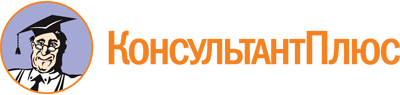 Постановление Правительства ЯНАО от 31.05.2023 N 456-П
(ред. от 23.10.2023)
"Об утверждении региональной программы "Борьба с сердечно-сосудистыми заболеваниями"Документ предоставлен КонсультантПлюс

www.consultant.ru

Дата сохранения: 26.11.2023
 Список изменяющих документов(в ред. постановления Правительства ЯНАО от 23.10.2023 N 815-П)Список изменяющих документов(в ред. постановления Правительства ЯНАО от 23.10.2023 N 815-П)ГодВсе население, тысяч человекВ том числеВ том числеВ общей численности населения, %В общей численности населения, %ГодВсе население, тысяч человекгородскоесельскоегородскоесельское1234562017538,5451,487,183,816,22018541,4454,287,283,916,12019544,4457,187,484,016,02021552,1473,978,285,814,22022 <*>512,4434,178,384,715,3Возрастные группы2017 год2020 год2021 год1234Все население (абсолютное число, человек)Все население (абсолютное число, человек)Все население (абсолютное число, человек)Младше трудоспособного возраста129810130212130285Трудоспособное население <*>346246347655355682Старше трудоспособного возраста624916914366150Удельный вес от общего числа населения, %Удельный вес от общего числа населения, %Удельный вес от общего числа населения, %Младше трудоспособного возраста24,123,823,6Трудоспособное население <*>64,363,664,4Старше трудоспособного возраста11,612,612,0Городское население (абсолютное число, человек)Городское население (абсолютное число, человек)Городское население (абсолютное число, человек)Младше трудоспособного возраста103803104330107474Трудоспособное население <*>295109296332309277Старше трудоспособного возраста524925841657141Удельный вес от общего числа городского населения, %Удельный вес от общего числа городского населения, %Удельный вес от общего числа городского населения, %Младше трудоспособного возраста23,022,722,7Трудоспособное население <*>65,464,565,3Старше трудоспособного возраста11,612,712,1Сельское население (абсолютное число, человек)Сельское население (абсолютное число, человек)Сельское население (абсолютное число, человек)Младше трудоспособного возраста260072588222811Трудоспособное население <*>511375132346405Старше трудоспособного возраста9999107279009Удельный вес от общего числа сельского населения, %Удельный вес от общего числа сельского населения, %Удельный вес от общего числа сельского населения, %Младше трудоспособного возраста29,829,429,2Трудоспособное население <*>58,758,459,3Старше трудоспособного возраста11,512,211,5Наименование МОВсе населениеГородскоеСельскоеМужчиныЖенщиныВ т.ч. женщины 15 - 49 летВзрослыеДети0 - 17Из нихИз нихИз нихНаименование МОВсе населениеГородскоеСельскоеМужчиныЖенщиныВ т.ч. женщины 15 - 49 летВзрослыеДети0 - 17до 1 года0 - 14 лет15 - 17 лет123456789101112Шурышкарский район94369436466447722100646629701612538432Приуральский район94899489469447952273596935201823035485Ямальский район17139171398411872841311084762923795463829Тазовский район17779177798732904744771141363663355385981Надымский район672735921880553309934174177225091416359706138182541Пуровский район426933229310400220762061710737316671102654592411785Красноселькупский район5627562727852842136141051522821296226г. Губкинский383363833618833195031029928982935447979561398г. Ноябрьск10948810948853103563852906982850266381153224874151г. Муравленко31332313321548415848813323039829339370681225г. Новый Уренгой11866711866758900597673242387964307031526262274476г. Лабытнанги32586325861742915157751225138744833461701278г. Салехард52272519723002490627366148563777114501717124192082Итого55211747389278225273116279001145093407125144992699212310321889Наименование МОСреднегодовая численность населения - всего человекВ том числеВ том числеНаименование МОСреднегодовая численность населения - всего человекгородскоесельское1234Шурышкарский район9121н/д9121Приуральский район10037н/д10037Ямальский район16139н/д16139Тазовский район17774н/д17774Надымский район66233575278706Пуровский район365522578910763Красноселькупский район5702н/д5702г. Губкинский3386933869н/дг. Ноябрьск101235101235н/дг. Муравленко2930629306н/дг. Новый Уренгой106764106764н/дг. Лабытнанги3096230962н/дг. Салехард4869348619н/дЯНАО51238743407178316Наименование МОАбсолютное числоАбсолютное числоАбсолютное числоАбсолютное числоАбсолютное числоПоказатель на 100 тысяч населенияПоказатель на 100 тысяч населенияПоказатель на 100 тысяч населенияПоказатель на 100 тысяч населенияПоказатель на 100 тысяч населенияНаименование МО2018 год2019 год2020 год2021 год2022 год2018 год2019 год2020 год2021 год2022 год1234567891011Шурышкарский район2222251724234,8233,2265,0179,4254,3Приуральский район1925261511124,0164,1170,698,3115,9Ямальский район4224373436249,1141,3217,8199,6210,0Тазовский район211517333121,285,596,9185,116,9Надымский район72561009885111,886,7154,9149,0126,4Пуровский район5871806857112,0137,4154,8131,0133,5Красноселькупский район102013189169,4347,7226,0316,8159,9г. Губкинский161623273356,654,978,996,186,1г. Ноябрьск97781039510291,173,096,387,793,2г. Муравленко272227424083,669,785,5133,6127,7г. Новый Уренгой1077710812810792,365,291,5108,490,2г. Лабытнанги3443403539129,9163,5152,1132,0119,7г. Салехард5353665445106,2103,4128,7104,986,1Наименование МОАбсолютное числоАбсолютное числоАбсолютное числоАбсолютное числоАбсолютное числоПоказатель на 100 тысяч населенияПоказатель на 100 тысяч населенияПоказатель на 100 тысяч населенияПоказатель на 100 тысяч населенияПоказатель на 100 тысяч населенияНаименование МО2018 год2019 год2020 год2021 год2022 год2018 год2019 год2020 год2021 год2022 год1234567891011Шурышкарский район3529732,053,021,295,074,2Приуральский район201110156130,572,265,698,363,2Ямальский район589141129,747,153,082,264,2Тазовский район13131691175,174,191,250,561,9Надымский район222411141734,237,217,021,325,3Пуровский район202225181538,642,648,434,735,1Красноселькупский район1331216,952,252,217,635,5г. Губкинский59117317,730,937,724,97,8г. Ноябрьск363230373233,829,928,134,129,2г. Муравленко9101011927,931,731,735,028,7г. Новый Уренгой323139253027,626,333,021,225,3г. Лабытнанги131718102149,764,768,537,764,4г. Салехард211924291642,137,146,856,330,6Наименование МОАбсолютное числоАбсолютное числоАбсолютное числоАбсолютное числоАбсолютное числоПоказатель на 100 000 населенияПоказатель на 100 000 населенияПоказатель на 100 000 населенияПоказатель на 100 000 населенияПоказатель на 100 000 населенияНаименование МО2018 год2019 год2020 год2021 год2022 год2018 год2019 год2020 год2021 год2022 год1234567891011Шурышкарский район1519231622159,0201,4243,8168,8233,1Приуральский район1617221311105,0111,6144,485,2115,9Ямальский район131721192476,5100,1123,6111,6140,0Тазовский район1669272291,234,251,3151,5123,7Надымский район533385847282,151,1131,6127,7107,0Пуровский район202843403638,754,283,277,184,3Красноселькупский район212515634,8208,686,9264,0106,6г. Губкинский81020232627,434,368,681,867,8г. Ноябрьск543361698350,530,957,163,775,8г. Муравленко785182822,225,315,857,289,4г. Новый Уренгой1754292814,44,23,424,623,6г. Лабытнанги183627323368,5136,9102,7120,7101,3г. Салехард414252443480,081,9101,485,565,0Наименование МОАбсолютное числоАбсолютное числоАбсолютное числоАбсолютное числоАбсолютное числоПоказатель на 100 000 населенияПоказатель на 100 000 населенияПоказатель на 100 000 населенияПоказатель на 100 000 населенияПоказатель на 100 000 населенияНаименование МО2018 год2019 год2020 год2021 год2022 год2018 год2019 год2020 год2021 год2022 год1234567891011Шурышкарский район5121253,410,621,210,621,2Приуральский район3822019,652,513,113,10,0Ямальский район2143411,95,923,517,623,3Тазовский район135425,817,128,522,411,2Надымский район9858814,012,47,712,211,9Пуровский район211677740,631,013,513,516,4Красноселькупский район4011067,80,017,417,60,0г. Губкинский5302417,710,30,07,110,4г. Ноябрьск243325231922,530,923,421,217,4г. Муравленко9479727,912,722,228,622,3г. Новый Уренгой333231312028,527,126,326,216,9г. Лабытнанги167123661,126,645,611,318,4г. Салехард131111101026,021,521,519,419,1Наименование МОАбсолютное числоАбсолютное числоАбсолютное числоАбсолютное числоАбсолютное числоПоказатель на 100 тысяч населенияПоказатель на 100 тысяч населенияПоказатель на 100 тысяч населенияПоказатель на 100 тысяч населенияПоказатель на 100 тысяч населенияНаименование МО2018 год2019 год2020 год2021 год2022 год2018 год2019 год2020 год2021 год2022 год1234567891011Шурышкарский район1202210,621,20,00,421,2Приуральский район4012026,30,06,60,40,0Ямальский район2236511,811,817,71,129,2Тазовский район2114211,45,75,70,711,2Надымский район6123669,318,64,61,18,9Пуровский район8687815,511,615,51,318,7Красноселькупский район1310017,452,217,40,00,0г. Губкинский3252210,36,917,10,45,2г. Ноябрьск16109101715,09,48,41,815,5г. Муравленко5449315,812,712,71,69,6г. Новый Уренгой18121881815,210,215,21,515,2г. Лабытнанги4442615,215,215,20,418,4г. Салехард16111114531,221,521,52,69,6Наименование МОАбсолютное числоАбсолютное числоАбсолютное числоАбсолютное числоАбсолютное числоПоказатель на 100 тысяч населенияПоказатель на 100 тысяч населенияПоказатель на 100 тысяч населенияПоказатель на 100 тысяч населенияПоказатель на 100 тысяч населенияНаименование МО2018 год2019 год2020 год2021 год2022 год2018 год2019 год2020 год2021 год2022 год1234567891011Шурышкарский район2012221,20,010,60,421,2Приуральский район3415419,726,36,60,942,2Ямальский район021100,011,85,90,20,0Тазовский район2133511,45,717,10,528,1Надымский район8462112,46,29,30,41,5Пуровский район10896319,315,517,41,17,0Красноселькупский район001110,00,017,40,217,8г. Губкинский123403,46,910,30,70,0г. Ноябрьск12141217811,213,111,23,17,3г. Муравленко222026,36,36,30,06,4г. Новый Уренгой10172011108,514,416,92,08,4г. Лабытнанги6556322,819,019,01,19,2г. Салехард548869,87,815,61,511,5Наименование МОАбсолютное числоАбсолютное числоАбсолютное числоАбсолютное числоАбсолютное числоПоказатель на 100 тысяч населенияПоказатель на 100 тысяч населенияПоказатель на 100 тысяч населенияПоказатель на 100 тысяч населенияПоказатель на 100 тысяч населенияНаименование МО2018 год2019 год2020 год2021 год2022 год2018 год2019 год2020 год2021 год2022 год1234567891011Шурышкарский район000000,00,00,00,00,0Приуральский район100006,60,00,00,00,0Ямальский район010000,05,90,00,00,0Тазовский район011000,05,75,70,00,0Надымский район310204,61,50,00,40,0Пуровский район001000,00,01,90,00,0Красноселькупский район000000,00,00,00,00,0г. Губкинский010000,03,40,00,00,0г. Ноябрьск201101,90,00,90,20,0г. Муравленко011010,03,23,20,03,2г. Новый Уренгой100200,80,00,00,40,0г. Лабытнанги100103,80,00,00,20,0г. Салехард000200,00,00,00,40,0Наименование МОАбсолютное числоАбсолютное числоАбсолютное числоАбсолютное числоАбсолютное числоПоказатель на 100 тысяч населенияПоказатель на 100 тысяч населенияПоказатель на 100 тысяч населенияПоказатель на 100 тысяч населенияПоказатель на 100 тысяч населенияНаименование МО2018 год2019 год2020 год2021 год2022 год2018 год2019 год2020 год2021 год2022 год1234567891011Шурышкарский район3112032,010,710,621,10,0Приуральский район013010,06,519,70,010,5Ямальский район166145,935,435,35,923,3Тазовский район011000,05,75,70,00,0Надымский район311204,71,51,53,00,0Пуровский район9204617,43,90,07,714,1Красноселькупский район1001016,90,00,017,60,0г. Губкинский001030,00,03,40,07,8г. Ноябрьск000030,00,00,00,02,7г. Муравленко042010,012,46,30,03,2г. Новый Уренгой565484,35,14,23,46,7г. Лабытнанги000100,00,00,03,80,0г. Салехард035220,06,09,83,93,8Наименование МОАбсолютное числоАбсолютное числоАбсолютное числоАбсолютное числоАбсолютное числоПоказатель на 100 тысяч населенияПоказатель на 100 тысяч населенияПоказатель на 100 тысяч населенияПоказатель на 100 тысяч населенияПоказатель на 100 тысяч населенияНаименование МО2018 год2019 год2020 год2021 год2022 год2018 год2019 год2020 год2021 год2022 год1234567891011Шурышкарский район000000,00,00,00,00,0Приуральский район000000,00,00,00,00,0Ямальский район000000,00,00,00,00,0Тазовский район000000,00,00,00,00,0Надымский район000000,00,00,00,00,0Пуровский район231113,95,81,90,22,3Красноселькупский район010000,017,00,00,00,0г. Губкинский001000,00,03,40,00,0г. Ноябрьск485203,77,54,70,40,0г. Муравленко000000,00,00,00,00,0г. Новый Уренгой110230,90,90,00,42,5г. Лабытнанги021000,07,63,80,00,0г. Салехард000000,00,00,00,00,0Наименование МОАбсолютное числоАбсолютное числоАбсолютное числоАбсолютное числоАбсолютное числоПоказатель на 100 тысяч населенияПоказатель на 100 тысяч населенияПоказатель на 100 тысяч населенияПоказатель на 100 тысяч населенияПоказатель на 100 тысяч населенияНаименование МО2018 год2019 год2020 год2021 год2022 год2018 год2019 год2020 год2021 год2022 год1234567891011Шурышкарский район1224210,621,521,20,721,2Приуральский район126536,513,139,40,931,6Ямальский район107209959,641,3117,71,652,5Тазовский район55106129,028,757,01,15,6Надымский район7141161910,921,717,01,128,2Пуровский район3911765,817,421,31,314,1Красноселькупский район1202016,934,00,00,40,0г. Губкинский123373,67,010,30,518,3г. Ноябрьск10111615139,410,415,02,711,9г. Муравленко6561218,515,619,00,26,4г. Новый Уренгой10101415158,78,611,92,712,6г. Лабытнанги205587,70,019,00,924,6г. Салехард434898,16,07,81,517,2Наименование МОАбсолютное числоАбсолютное числоАбсолютное числоАбсолютное числоАбсолютное числоПоказатель на 100 тысяч населенияПоказатель на 100 тысяч населенияПоказатель на 100 тысяч населенияПоказатель на 100 тысяч населенияПоказатель на 100 тысяч населенияНаименование МО2018 год2019 год2020 год2021 год2022 год2018 год2019 год2020 год2021 год2022 год1234567891011Шурышкарский район001000,00,010,60,00,0Приуральский район000000,00,00,00,00,0Ямальский район133406,017,717,70,70,0Тазовский район000000,00,00,00,00,0Надымский район100001,60,00,00,00,0Пуровский район200103,90,00,00,20,0Красноселькупский район000000,00,00,00,00,0г. Губкинский000000,00,00,00,00,0г. Ноябрьск010000,00,90,00,00,0г. Муравленко000000,00,00,00,00,0г. Новый Уренгой000000,00,00,00,00,0г. Лабытнанги000000,00,00,00,00,0г. Салехард001000,00,02,00,00,0Наименование МОВирус идентифицирован (U07.1)Вирус не идентифицирован (U07.2)Показатель на 100 тысяч населенияПоказатель на 100 тысяч населения12345Шурышкарский район2н/д21,20,0Приуральский район5н/д52,70,0Ямальский район3н/д17,50,0Тазовский район5н/д28,10,0Надымский район3н/д4,50,0Пуровский район13230,44,7Красноселькупский район1н/д17,80,0г. Губкинский3н/д7,80,0г. Ноябрьск46н/д42,00,0г. Муравленко5н/д16,00,0г. Новый Уренгой15112,60,8г. Лабытнанги14н/д43,00,0г. Салехард19н/д36,30,0Итого умерших134324,30,5N п/пНаименование2018 год2019 год2020 год2021 год2022 год12345671.Общее число зарегистрированных заболеваний за год121935412526881149030126467213474402.Число зарегистрированных заболеваний БСК (I00 - I99)890109846987501981521000923.% от общего числа зарегистрированных заболеваний7,37,910,07,87,44.Показатель общей заболеваемости БСК на 100 тысяч населения16527,818185,216071,617943,418128,85.Число впервые зарегистрированных заболеваний за год6869367014486818217190447726576.Число впервые зарегистрированных заболеваний БСК (I00 - I99)16625209751671716779145997.% от общего числа зарегистрированных заболеваний2,41,52,52,31,98.Показатель первичной заболеваемости БСК на 100 тысяч населения3087,03873,63070,53067,42644,2N п/пЗаболевание2018 год2019 год2020 год2021 год2022 год1234567Абсолютное числоАбсолютное числоАбсолютное числоАбсолютное числоАбсолютное числоАбсолютное числоАбсолютное число1.Общее число зарегистрированных БСК (I00 - I99)890109846987501981521000922.Болезни, характеризующиеся повышенным кровяным давлением (I10 - I13)49083529694969654677541513.ИБС (I20 - I25)12516144941310611649121563.1.Инфаркт миокарда (I21 - I22)4405515356405354.ЦВБ (I60-I69)8936995382371056192864.1.Субарахноидальные кровоизлияния (I60)31743360254.2.Внутримозговые и другие внутричерепные кровоизлияния (I61 - I62)881801291561344.3.Инфаркт мозга (I63)3847445294765424.4.Инсульт, не уточненный как кровоизлияние или инфаркт (I64)54502620225.Транзиторная ишемическая атака (G45 - G46)441464297173203Структура от общей заболеваемости БСК в %Структура от общей заболеваемости БСК в %Структура от общей заболеваемости БСК в %Структура от общей заболеваемости БСК в %Структура от общей заболеваемости БСК в %Структура от общей заболеваемости БСК в %Структура от общей заболеваемости БСК в %1.Болезни, характеризующиеся повышенным кровяным давлением (I10 - I13)55,153,856,855,754,12.ИБС (I20 - I25)14,114,715,011,912,12.1.Инфаркт миокарда (I21 - I22)0,50,60,60,70,53.ЦВБ (I60 - I69)10,010,19,410,89,33.1.Субарахноидальные кровоизлияния (I60)0,030,080,030,060,023.2.Внутримозговые и другие внутричерепные кровоизлияния (I61 - I62)0,10,20,10,20,13.3.Инфаркт мозга (I63)0,40,80,60,50,53.4.Инсульт, не уточненный как кровоизлияние или инфаркт (I64)0,060,050,030,020,024.Транзиторная ишемическая атака (G45 - G46)0,50,50,30,20,2Показатель на 100 тысяч населенияПоказатель на 100 тысяч населенияПоказатель на 100 тысяч населенияПоказатель на 100 тысяч населенияПоказатель на 100 тысяч населенияПоказатель на 100 тысяч населенияПоказатель на 100 тысяч населения1.Болезни, характеризующиеся повышенным кровяным давлением (I10 - I13)9122,89782,39127,89995,610351,22.ИБС (I20 - I25)2326,32676,72407,22129,62201,72.1.Инфаркт миокарда (I21 - I22)81,8101,8457,4117,096,93.ЦВБ (I60-I69)1660,91838,11512,91930,71681,93.1.Субарахноидальные кровоизлияния (I60)5,813,76,111,04,53.2.Внутримозговые и другие внутричерепные кровоизлияния (I61 - I62)16,433,223,728,524,33.3.Инфаркт мозга (I63)71,4137,497,287,098,23.4.Инсульт, не уточненный как кровоизлияние или инфаркт (I64)10,09,24,83,74,04.Транзиторная ишемическая атака (G45-G46)81,985,754,631,636,8Наименование МОАбсолютное значениеПоказатель на 100 тысяч населения123Шурышкарский район233324724,5Приуральский район551358098,9Ямальский район15649125,4Тазовский район280115754,5Надымский район1274418943,7Пуровский район763917892,9Красноселькупский район113820223,9г. Губкинский544014190,3г. Ноябрьск2117019335,5г. Муравленко640320436,0г. Новый Уренгой1454212254,5г. Лабытнанги640319649,5г. Салехард1240223725,9ЯНАО10009218128,8Наименование МОАбсолютное числоАбсолютное числоАбсолютное числоАбсолютное числоАбсолютное числоПоказатель на 100 тысяч населенияПоказатель на 100 тысяч населенияПоказатель на 100 тысяч населенияПоказатель на 100 тысяч населенияПоказатель на 100 тысяч населенияНаименование МО2018 год2019 год2020 год2021 год2022 год2018 год2019 год2020 год2021 год2022 год1234567891011Шурышкарский район7123192322163237599,53425,02458,92279,23423,1Приуральский район7604672697595634959,23055,71765,64973,85933,2Ямальский район9546893963783145657,74066,12330,82219,51832,1Тазовский район7257705724935084185,94424,03259,42765,82857,3Надымский район219039153779267616043399,86065,75852,44067,92384,3Пуровский район237824252102197515534592,44684,24066,93804,73637,6Красноселькупский район8068104681021355,51154,71808,11196,81812,7г. Губкинский67778556780913092396,72748,21944,42878,43414,5г. Ноябрьск234022071646163219772196,52079,41539,61505,91805,7г. Муравленко667120478483311222066,43747,02484,12649,13581,0г. Новый Уренгой194638913279400133291679,23327,42778,03387,42805,3г. Лабытнанги213526422207190012898159,410079,78393,27164,43955,7г. Салехард1061159378010396062125,13163,91521,62018,31159,3По ЯНАО16625209751671716779145993078,63873,63070,53067,42644,2Показатель2017 год2018 год2019 год2020 год2021 год2022 год1234567Число вызовов СМП156527150954146142172132169402155313Число вызовов на 1000 населения292279,3269,9316,2309,7281,3Выполнено выездов СМП2017 год2018 год2019 год2020 год2021 год2022 год1234567По внезапным заболеваниям и неотложным состояниям на 1000 населения244,1239,7224,2256,7249,8229,8Наименование МОЧисло госпитализированных с ОКС в стационары - всегоИз них в профильные отделения%Число госпитализированных с ОНМК в стационары - всегоИз них в профильные отделения%1234567Шурышкарский район100,0000,0Приуральский район000,0000,0Ямальский район000,0000,0Тазовский район000,0200,0Надымский район9777,85252100,0Пуровский район000,0300,0Красноселькупский район100,0100,0г. Губкинский600,0200,0г. Ноябрьск472472100,0186186100,0г. Муравленко600,04000,0г. Новый Уренгой134134100,0231231100,0г. Лабытнанги1300,0700,0г. Салехард217217100,0196196100,0ЯНАО85983096,668466597,2Наименование МОВзято на Д учет с БСКДоля от числа зарегистрированных (%)Взято на Д учет с ИБСДоля от числа зарегистрированных (%)12345Шурышкарский район218793,725591,1Приуральский район430978,234973,6Ямальский район75948,516260,0Тазовский район166059,320460,2Надымский район1043081,8164289,9Пуровский район579375,867483,5Красноселькупский район70361,813286,8г. Губкинский292053,720170,3г. Ноябрьск1287460,8185676,7г. Муравленко526482,259879,3г. Новый Уренгой1037771,4148264,2г. Лабытнанги517780,984896,5г. Салехард888771,7116285,4ЯНАО7134071,3956578,7Наименование МОАбсолютное числоАбсолютное числоАбсолютное числоДоля от числа зарегистрированных с ОКСДоля от числа зарегистрированных с ОКСДоля от числа зарегистрированных с ОКСНаименование МОна 1 этапена 2 этапена 3 этапена 1 этапена 2 этапена 3 этапе1234567Шурышкарский район000000Приуральский район000000Ямальский район000000Тазовский район000000Надымский район883217,817,871,1Пуровский район005009,6Красноселькупский район000000г. Губкинский66011,311,30г. Ноябрьск2351032710043,811,5г. Муравленко35353572,972,972,9г. Новый Уренгой12212311436,536,834,1г. Лабытнанги00330080,5г. Салехард20710816178,593,113,8По ЯНАО61338326261,338,326,2Наименование МОМСЭ проведена первичноМСЭ проведена повторноВсего проведено МСЭ с различной патологией1234Шурышкарский район41044Приуральский район1423Ямальский район51167Тазовский район0884Надымский район1153405Пуровский район915191Красноселькупский район1535г. Губкинский715145г. Ноябрьск651341059г. Муравленко2138264г. Новый Уренгой6598648г. Лабытнанги1849264г. Салехард2148451ЯНАО2284883680ОперацииЧисло операций, осложнения, летальность (%),2020 годИз них операций с применением ВМПЧисло операций, осложнения, летальность (%),2021 годИз них операций с применением ВМПЧисло операций, осложнения, летальность (%),2022 годИз них операций с применением ВМП1234567Операции на сердце482/0/2,1447/0/2,2541/0/0,4470569/0/1,4568Из них: на открытом сердцен/он/он/он/с1/0/100,00Из них: с искусственным кровообращениемн/он/он/он/сн/о0Коррекция врожденных пороков сердцан/он/он/он/сн/о0Коррекция приобретенных поражений клапанов сердцан/он/о1/0н/с00При нарушениях ритма10/0/0,05/0/0,014/0/14,3н/с17/0/017Из них: имплантация кардиостимулятора10/0/0,05/0/0,014/0/14,3н/с15/0/015По поводу ИБС471/0/2,1442/0/2,3526/0/0н/с551/0/1,3551Из них: аортокоронарное шунтированиен/он/он/он/с00Ангиопластика коронарных артерий471/0/2,1442/0/2,3526/0/041551/0/1,3551Из них: со стентированием463/0/2,2442/0/2,3526/0/0254551/0/1,3551Операций на сосудах1034/6/0,032/2/0,01528/3/1,47792079/0/1,7210Из них: операции на артериях115/0/0,024/0/0,0599/2/1,078779/0/2,120Из них: на питающих головной мозг7/0/0,0н/о40/0/2,5н/с67/0/020Из них: каротидные эндартерэктомии3/0/0,0н/о29/0/3,4н/с44/0/020Рентгенэндоваскулярные дилатациин/он/о1/0/0н/с3/0/00Из них: со стентированиемн/он/о4/0/0н/с3/0/00Из них: сонных артерийн/он/о4/0/0н/с00На почечных артерияхн/он/о1/0/0н/с18/0/00На аортен/он/он/он/с10/0/10,00Операции на венах919/6/0,08/2/0,0929/1/1,7н/с1300/0/1,5190Профили2020 год2020 год2021 год2021 год2022 год2022 годПрофилиобъем оказанных услуг ВМПна 100 тысяч населенияобъем оказанных услуг ВМПна 100 тысяч населенияобъем оказанных услуг ВМПна 100 тысяч населения1234567ВМП раздел I1576289,51946355,82350459,1ВМП раздел II1934355,22075379,32115413,2Наименование территорииНеврологияНеврологияКардиологияКардиологияНаименование территориичисло подразделений, отделов, отделенийчисло кабинетовчисло подразделений, отделов, отделенийчисло кабинетов12345ЯНАО030017г. Новый Уренгой0103г. Ноябрьск0704г. Салехард0202Подразделения в иных городских медицинских организациях01307Подразделения в сельских медицинских организациях0701КардиологиКардиологи детскиеНеврологиНейрохирургиОбщей практики (семейные)Хирурги сердечно-сосудистые1234564396172882328151159307335431N п/пНаименование медицинской организацииТип медицинской организации (ПСО/РСЦ)Факт оснащения (да/нет)Факт оснащения (да/нет)План по оснащению (да/нет)План по оснащению (да/нет)План по оснащению (да/нет)План по оснащению (да/нет)Принадлежность к районам Крайнего Севера и местностям, приравненным к ним (да/нет)Принадлежность к территориям Арктической зоне (да/нет)Принадлежность к приграничным территориям Дальнего Востока (да/нет)N п/пНаименование медицинской организацииТип медицинской организации (ПСО/РСЦ)2019 год2020 год2021 год2022 год2023 год2024 годПринадлежность к районам Крайнего Севера и местностям, приравненным к ним (да/нет)Принадлежность к территориям Арктической зоне (да/нет)Принадлежность к приграничным территориям Дальнего Востока (да/нет)1234567891011121.ГБУЗ СОКБРСЦдададанетданетданетнет2.ГБУЗ ЯНАО "Ноябрьская ЦГБ"РСЦнетдаданетнетнетданетнет3.ГБУЗ ЯНАО "Новоуренгойская ЦГБ"ПСОнетданетдадададанетнет4.ГБУЗ ЯНАО "Надымская ЦРБ"ПСОдададанетнетнетданетнетИтого 2019 - 2024 годыИтого 2019 - 2024 годыИтого 2019 - 2024 годы243121400Медицинские организацииКоличество коекОНМКОНМКОКСОКСМедицинские организацииКоличество коекколичество коек для больных ОНМКкойки интенсивной терапииколичество коек для больных ОИМкойки интенсивной терапии123456РСЦ ГБУЗ ЯНАО "Ноябрьская ЦГБ"60415151РСЦ ГБУЗ СОКБ36410203ПСО ГБУЗ ЯНАО "Новоуренгойская ЦГБ"6348465ПСО ГБУЗ ЯНАО "Надымская ЦРБ"44015050Медицинская организацияЧисло коекПоступило пациентовКойко-дниСредний койко-деньРабота койки123456ГБУЗ СОКБ2073964018,9320ГБУЗ ЯНАО "Ноябрьская ЦГБ"41/51271/010125/9038266ГБУЗ ЯНАО "Надымская ЦРБ"21/5281/12626/549125ГБУЗ ЯНАО "Новоуренгойская ЦГБ"30/6619/3195482/13789183ГБУЗ ЯНАО "Губкинская городская больница"1040034428,5344Медицинская организацияЧисло коекПоступило пациентовКойко-дниСредний койко-деньРабота койки123456ГБУЗ СОКБ20/10508/2605561/251611,4278ГБУЗ ЯНАО "Ноябрьская ЦГБ"35/15764/2338460/291111,5256ГБУЗ ЯНАО "Надымская ЦРБ"35/15599/1786039/22729,6201ГБУЗ ЯНАО "Новоуренгойская ЦГБ"33/8957/2048090/18148,6245ГБУЗ ЯНАО "Тарко-Салинская ЦРБ"1446844269,1340ГБУЗ ЯНАО "Яр-Салинская ЦРБ имени Е.А. Кесельмана"531128499,2317ГБУЗ ЯНАО "Губкинская городская больница"15294394913,2282ГБУЗ ЯНАО "Мужевская ЦРБ"611911329,6189ГБУЗ ЯНАО "Аксарковская ЦРБ"35482618112,7221ГБУЗ ЯНАО "Красноселькупская ЦРБ"514312538,8251ГБУЗ ЯНАО "Лабытнангская ГБ"2858657869,9214ГБУЗ ЯНАО "Муравленковская ГБ"33605631210,4197Медицинская организацияЧисло коекПоступило пациентовКойко-дниСредний койко-деньРабота койки123456ГБУЗ СОКБ820613166,5263ГБУЗ ЯНАО "Ноябрьская ЦГБ"924615886,5227ГБУЗ ЯНАО "Новоуренгойская ЦГБ"718610365,6148Наименование МОЧисло коек терапевтическихЧисло пролеченных (выписано + умерло) пациентов на терапевтических койкахЧисло пролеченных (выписано + умерло) пациентов на кардиологических койкахЧисло пациентов, пролеченных (выписано + умерло) в стационаре с БСК (по форме 14)Обеспеченность терапевтическими койками на 10 000 населения123456Шурышкарский район19518036420,1Приуральский район321048085133,7Ямальский район18521046810,5Тазовский район24713027813,5Надымский район2666930011663,9Пуровский район6426590195815,0Красноселькупский район11251015919,5Губкинский район101824085232,6г. Ноябрьск19389124722511,7г. Муравленко49828078415,6г. Новый Уренгой4481259512333,7г. Лабытнанги331004099810,1г. Салехард2048970712383,8По округу369100833257122716,7Медицинская организацияЧисло пациентов с ОКС с подъемом сегмента ST, пролеченных в стационаре всегоЧисло пациентов с ОКС с подъемом сегмента ST, подвергшихся реперфузионной терапииИз нихИз нихИз нихМедицинская организацияЧисло пациентов с ОКС с подъемом сегмента ST, пролеченных в стационаре всегоЧисло пациентов с ОКС с подъемом сегмента ST, подвергшихся реперфузионной терапиии ТЛТ, и ЧКВтолько ЧКВтолько ТЛТ123456ГБУЗ ЯНАО "Ноябрьская ЦГБ"2282246912431ГБУЗ СОКБ11593325011По ЯНАО38634610117471Наименование МОСтресс-эхокардиографияСтресс-эхокардиографияСтресс-эхокардиографияНаименование МО2020 год2021 год2022 год1234Шурышкарский район000Приуральский район000Ямальский район000Тазовский район000Надымский район111521Пуровский район000Красноселькупский район000г. Губкинский1641г. Ноябрьск000г. Муравленко000г. Новый Уренгой281381349г. Лабытнанги023г. Салехард623963ЯНАО3144251337N п/пНаименование отделений санитарной авиации ЯНАОДислокация отделений санитарной авиации и вертолетовРадиус обслуживания12341.Салехардское базовое отделение ЭКСМП и МЭг. СалехардЯмальский район до с. Новый Порт; Приуральский район;Шурышкарский район;северо-западная часть Надымского района (с. Кутопьюган)2.Салехардское территориальное отделение ЭКСМП и МЭс. СеяхаЯмальский район,севернее с. Новый Порт3.Тазовское территориальное отделение ЭКСМП и МЭп. ТазовскийТазовский район;северо-восточная часть Надымского района, включая пос. Ямбург4.Тарко-Салинское территориальное отделение ЭКСМП и МЭг. Тарко-СалеПуровский район;Красноселькупский район ЯНАО;юго-восточная часть Надымского района - пос. Лонгьюган, п. Приозерный, п. ЯгельныйКонсультантПлюс: примечание.Нумерация рисунков дана в соответствии с официальным текстом документа.Профили2020 год2020 год2021 год2021 год2022 год2022 годПрофилис медицинскими организациямис НМИЦс медицинскими организациямис НМИЦс медицинскими организациямис НМИЦ1234567Кардиология6561498371891020273Детская кардиология7015162111819Неврология347612645424118Нейрохирургия734264791414109362ССХ191234254540341514Итого1998723230812082876876Наличие специалистов по МОШтатные должностиШтатные должностиШтатные должностиЗанятые должностиЗанятые должностиЗанятые должностиФизические лицаФизические лицаФизические лицаНаличие специалистов по МОвсегоамбулаторно-поликлиническая помощьстационарвсегоамбулаторно-поликлиническая помощьстационарвсегоамбулаторно-поликлиническая помощьстационар12345678910анестезиологи-реаниматологианестезиологи-реаниматологианестезиологи-реаниматологианестезиологи-реаниматологианестезиологи-реаниматологианестезиологи-реаниматологианестезиологи-реаниматологианестезиологи-реаниматологианестезиологи-реаниматологианестезиологи-реаниматологи2020253,750,0236,0235,750,0223,515701452021247,750,0230,0236,750,0222,251550,014320222320207217,250195,251440130кардиологикардиологикардиологикардиологикардиологикардиологикардиологикардиологикардиологикардиологи202055,523,532,050,2519,031,25381721202156,2519,536,7551,517,2534,25391425202258,52632,551,252229,25432023неврологиневрологиневрологиневрологиневрологиневрологиневрологиневрологиневрологиневрологи2020127,2566,7559,5113,7559,2553,58755312021135,7572,2562,5123,2565,556,759160302022129,568,7559,75118,2563,2554925734нейрохирургинейрохирургинейрохирургинейрохирургинейрохирургинейрохирургинейрохирургинейрохирургинейрохирургинейрохирурги202017,50,2517,2510,50,2510,25707202111,750,511,2510,750,510,25505202210,50,2510,2510,50,2510,25606по лечебной физкультурепо лечебной физкультурепо лечебной физкультурепо лечебной физкультурепо лечебной физкультурепо лечебной физкультурепо лечебной физкультурепо лечебной физкультурепо лечебной физкультурепо лечебной физкультуре20208,05,03,07,254,253,052320218,255,253,07,254,253,063320228,254,2547,253,254523по рентгенэдоваскулярным диагностике и лечениюпо рентгенэдоваскулярным диагностике и лечениюпо рентгенэдоваскулярным диагностике и лечениюпо рентгенэдоваскулярным диагностике и лечениюпо рентгенэдоваскулярным диагностике и лечениюпо рентгенэдоваскулярным диагностике и лечениюпо рентгенэдоваскулярным диагностике и лечениюпо рентгенэдоваскулярным диагностике и лечениюпо рентгенэдоваскулярным диагностике и лечениюпо рентгенэдоваскулярным диагностике и лечению20208,00,08,08,00,08,070720218,00,08,08,00,08,070,0720229,50,09,59,50,09,570,07ультразвуковой диагностикиультразвуковой диагностикиультразвуковой диагностикиультразвуковой диагностикиультразвуковой диагностикиультразвуковой диагностикиультразвуковой диагностикиультразвуковой диагностикиультразвуковой диагностикиультразвуковой диагностики2020121,562,059,5102,554,048,57037332021119,063,2555,75102,7558,544,257344292022123,2567,2556111,56249,5744034физиотерапевтыфизиотерапевтыфизиотерапевтыфизиотерапевтыфизиотерапевтыфизиотерапевтыфизиотерапевтыфизиотерапевтыфизиотерапевтыфизиотерапевты202029,2517,7511,2519,2514,05,015132202122,2515,756,2519,515,754,01512320222214,75717,512,54,7516124функциональной диагностикифункциональной диагностикифункциональной диагностикифункциональной диагностикифункциональной диагностикифункциональной диагностикифункциональной диагностикифункциональной диагностикифункциональной диагностикифункциональной диагностики202074,542,7531,7560,7531,529,25361719202171,538,7532,7562,532,2530,25351718202273,2540,7532,562,534,528432419хирурги сердечно-сосудистыехирурги сердечно-сосудистыехирурги сердечно-сосудистыехирурги сердечно-сосудистыехирурги сердечно-сосудистыехирурги сердечно-сосудистыехирурги сердечно-сосудистыехирурги сердечно-сосудистыехирурги сердечно-сосудистыехирурги сердечно-сосудистые20205,752,03,755,52,03,541320215,752,03,755,52,03,7541320225,523,55,523,5413инструкторы-методисты по лечебной физкультуреинструкторы-методисты по лечебной физкультуреинструкторы-методисты по лечебной физкультуреинструкторы-методисты по лечебной физкультуреинструкторы-методисты по лечебной физкультуреинструкторы-методисты по лечебной физкультуреинструкторы-методисты по лечебной физкультуреинструкторы-методисты по лечебной физкультуреинструкторы-методисты по лечебной физкультуреинструкторы-методисты по лечебной физкультуре20208,07,01,06,55,51,065120219,08,01,07,256,251,076120229,57,528,56,52651логопедылогопедылогопедылогопедылогопедылогопедылогопедылогопедылогопедылогопеды202020,2511,757,517,011,25141494202124,016,07,019,7513,05,7516124202226,5187,522,2515,55,7517124психологи медицинскиепсихологи медицинскиепсихологи медицинскиепсихологи медицинскиепсихологи медицинскиепсихологи медицинскиепсихологи медицинскиепсихологи медицинскиепсихологи медицинскиепсихологи медицинские202064,546,7517,7557,7543,7514,0493712202170,051,7518,2562,045,7516,25534013202273,555,2518,2569,7552,7517584513Наличие специалистов по МОШтатные должностиШтатные должностиШтатные должностиЗанятые должностиЗанятые должностиЗанятые должностиФизические лицаФизические лицаФизические лицаОбеспеченность специалистами на 10 тысяч/100 тысяч населения (%)Укомплектованность штатными должностями/ физическими лицами (%)Наличие специалистов по МОвсегостационарАПУвсегостационарАПУвсегостационарАПУвсеговсего1234567891011121. Врачи СМП1. Врачи СМП1. Врачи СМП1. Врачи СМП1. Врачи СМП1. Врачи СМП1. Врачи СМП1. Врачи СМП1. Врачи СМП1. Врачи СМП1. Врачи СМП1. Врачи СМП2020158,50,00,0100,250,00,0660,00,01,2/12,163,2/41,62021157,00,00,0101,250,00,0650,00,01,2/11,964,5/41,42022149,750,00,0108,50,00,0760,00,02,7/27,1272,5/50,82. Медицинская сестра (фельдшер) по приему вызовов СМП и передаче их выездным бригадам СМП2. Медицинская сестра (фельдшер) по приему вызовов СМП и передаче их выездным бригадам СМП2. Медицинская сестра (фельдшер) по приему вызовов СМП и передаче их выездным бригадам СМП2. Медицинская сестра (фельдшер) по приему вызовов СМП и передаче их выездным бригадам СМП2. Медицинская сестра (фельдшер) по приему вызовов СМП и передаче их выездным бригадам СМП2. Медицинская сестра (фельдшер) по приему вызовов СМП и передаче их выездным бригадам СМП2. Медицинская сестра (фельдшер) по приему вызовов СМП и передаче их выездным бригадам СМП2. Медицинская сестра (фельдшер) по приему вызовов СМП и передаче их выездным бригадам СМП2. Медицинская сестра (фельдшер) по приему вызовов СМП и передаче их выездным бригадам СМП2. Медицинская сестра (фельдшер) по приему вызовов СМП и передаче их выездным бригадам СМП2. Медицинская сестра (фельдшер) по приему вызовов СМП и передаче их выездным бригадам СМП2. Медицинская сестра (фельдшер) по приему вызовов СМП и передаче их выездным бригадам СМП202089,250,00,083,500,00,0740,00,01,3/13,693,5/82,9202187,750,00,080,500,00,0730,00,01,3/13,391,7/83,2202291,750,00,085,50,00,0780,00,01,66/16,6193,2/85,03. Фельдшеры СМП3. Фельдшеры СМП3. Фельдшеры СМП3. Фельдшеры СМП3. Фельдшеры СМП3. Фельдшеры СМП3. Фельдшеры СМП3. Фельдшеры СМП3. Фельдшеры СМП3. Фельдшеры СМП3. Фельдшеры СМП3. Фельдшеры СМП2020570,00,00,0509,50,00,04190,00,07,7/77,089,3/73,52021574,00,00,0515,250,00,04620,00,08,8/84,580,5/89,82022561,250,00,05150,00,04480,00,010,1/101,691,75/79,9Число пациентов, состоящих под диспансерным наблюдениемОСССОСССОСССОСССОСССЧисло пациентов, состоящих под диспансерным наблюдениемОНМКинфаркт миокардааортокоронарное шунтированиеангиопластика коронарных артерий со стентированиемкатетерная абляция123456Данные за 2021 год423233110595148Данные за 2022 год564254125682185Категория пациентов2019 год2020 год2021 год2022 годДинамика, рост (%)123456Численность граждан, имеющих право на получение льготного лекарственного обеспечения за счет средств федерального бюджета12 16512 31312 47312 6253,64Основание льготного лекарственного обеспеченияНаименование показателя2020 год2021 год2022 год12345ФЗ о государственной социальной помощиобщий объем финансовых средств на государственную социальную поддержку в части лекарственного обеспечения (тысяч рублей)184 608,20187 726,0203 450,60ФЗ о государственной социальной помощиобщая численность граждан, имеющих право на получение государственной социальной помощи в виде набора социальных услуг (человек)12 31312 47312 625ФЗ о государственной социальной помощичисленность пациентов, имеющих право на набор социальных услуг с заболеванием по профилю ССЗ (человек)3 2803 3633 614ФЗ о государственной социальной помощидоля пациентов, имеющих право на НСУ по профилю ССЗ от общей численности граждан, имеющих право на НСУ (%)26,6426,9628,62ФЗ о государственной социальной помощичисленность пациентов, обеспеченных необходимыми лекарственными препаратами по профилю ССЗ (человек)3 2803 3633 614ФЗ о государственной социальной помощидоля пациентов, обеспеченных необходимыми лекарственными препаратами по профилю ССЗ, от общей численности пациентов, имеющих право на НСУ с заболеванием по профилю ССЗ (%)100100100ФЗ о государственной социальной помощиколичество обслуженных федеральных льготных рецептов на лекарственные препараты по профилю ССЗ (штук)19 47922 11227 261ФЗ о государственной социальной помощиобщая стоимость отпущенных льготных лекарственных препаратов по профилю ССЗ за счет средств федерального бюджета (тысяч рублей)9 524,3014 404,1133 423,91ФЗ о государственной социальной помощирасходы на 1 обратившегося пациента (рублей)2 903,754 283,119 248,45ФЗ о государственной социальной помощисредняя стоимость рецепта (рублей)488,95651,411 226,07Основание льготного лекарственного обеспеченияНаименование показателя2020 год2021 год2022 год12345Закон ЯНАО о здравоохраненииобщая численность региональных льготополучателей с заболеванием инфаркта миокарда в первые 6 месяцев (человек)336176116Закон ЯНАО о здравоохранениичисленность пациентов с инфарктом миокарда, обеспеченных необходимыми лекарственными препаратами по профилю ССЗ в первые 6 месяцев (человек)336176116Закон ЯНАО о здравоохранениидоля пациентов с инфарктом миокарда, обеспеченных необходимыми лекарственными препаратами в первые 6 месяцев (%)100100100Закон ЯНАО о здравоохраненииколичество обслуженных льготных рецептов на лекарственные препараты по профилю ССЗ (штук)3 2521 128754Закон ЯНАО о здравоохраненииобщая стоимость отпущенных льготных лекарственных препаратов по профилю ССЗ (тысяч рублей)2 882,111 593,981 575,41Закон ЯНАО о здравоохранениирасходы на 1 обратившегося пациента8 577,79 056,713 581,12Закон ЯНАО о здравоохранениисредняя стоимость рецепта (рублей)886,251 413,102 089,41Международное непатентованное наименование (МНН)Единица измерения2020 год2021 год2022 год12345Амиодаронупаковка913711Амлодипинупаковка1014333Апиксабанупаковка0027Аторвастатинупаковка1 753904684Ацетилсалициловая кислотаупаковка1 000543354Бисопрололупаковка792412339Варфаринупаковка2070Дабигатранаэтексилатупаковка223217Дигоксинупаковка211914Доксазозинупаковка8312Ивабрадинупаковка333138Изосорбидадинитратупаковка2017049Изосорбидамононитратупаковка811923Индапамидупаковка1297074Каптоприлупаковка39011Карведилолупаковка552530Клопидогрелупаковка1 027469209Лизиноприлупаковка293210209Лозартанупаковка08678Метопрололупаковка2558732Моксонидинупаковка1331926Нитроглицеринупаковка146266Нифедипинупаковка650Периндоприлупаковка833242278Ривароксабанупаковка1101323Симвастатинупаковка379510Соталолупаковка22140Тикагрелорупаковка283108174Эналаприлупаковка604212Наименование показателя2020 год2021 год2022 год1234Численность пациентов, состоящих под диспансерным наблюдением по поводу сердечно-сосудистого события, имеющих право на лекарственное обеспечение в рамках проекта "Борьба с сердечно-сосудистыми заболеваниями" (человек)8591 6051 388Численность пациентов, состоящих под диспансерным наблюдением по поводу сердечно-сосудистого события, которым выписаны рецепты в рамках проекта "Борьба с сердечно-сосудистыми заболеваниями" (человек)7471 4651 342Доля лиц, которые перенесли ССЗ, бесплатно получавших в отчетном году необходимые лекарственные препараты при лечении в амбулаторных условиях (%)86,9691,2796,68Выписано рецептов (штук)3 9709 42815 920Обслужено рецептов (штук)3 9709 42815 920Доля рецептов, предъявленных в аптечные учреждения, от количества выписанных рецептов (%)100100100Отпущено лекарственных препаратов на сумму (тысяч рублей)5 643,0014 726,0025 488,52Средняя стоимость 1 рецепта (рублей)1 421,411 561,941 601,03Ответственное лицо медицинской организацииФункции ответственного лица медицинской организации12Главный врачотвечает за организацию фармаконадзора в медицинской организации, назначает ответственного по фармаконадзоруЗаместитель главного врача по лечебной частикоординирует работу по фармаконадзоруВрач, ответственный за фармаконадзор (клинический фармаколог)организует работу по фармаконадзору, обучает, направляет извещения в Федеральную службу по надзору в сфере здравоохраненияВрачи отделенийвыявляют нежелательные реакции, регистрируют, проводят коррекцию, сообщают клиническому фармакологуN п/пНаименование показателяБазовое значение по состоянию на 31 декабря 2018 годаПериод, годПериод, годПериод, годПериод, годПериод, годПериод, годN п/пНаименование показателяБазовое значение по состоянию на 31 декабря 2018 года2019202020212022202320241234567891.Смертность от БСК на 100 тысяч населения190,4190,0189,0182,5177,6172,7167,82.Смертность от инфаркта миокарда на 100 тысяч населения26,121,220,519,718,918,117,53.Смертность от ОНМК на 100 тысяч населения27,628,527,426,425,324,323,54.Больничная летальность от инфаркта миокарда, %0,011,711,610,79,89,38,65.Больничная летальность от ОНМК, %0,015,215,815,314,814,714,56.Отношение числа рентгенэндоваскулярных вмешательств в лечебных целях к общему числу выбывших больных, перенесших ОКС, %25,423,030,035,040,050,060,07.Количество рентгенэндоваскулярных вмешательств в лечебных целях, единиц0,02812714284895356308.Доля профильных госпитализаций пациентов с ОНМК, доставленных автомобилями СМП, %69,577,781,284,688,191,595,09.Доля лиц, которые перенесли ОНМК, инфаркт миокарда, а также которым были выполнены аортокоронарное шунтирование, ангиопластика коронарных артерий со стентированием и катетерная абляция по поводу ССЗ, бесплатно получавших в отчетном году необходимые лекарственные препараты в амбулаторных условиях0,00,050,080,085,090,090,010.Доля лиц с БСК, состоящих под диспансерным наблюдением, получивших в текущем году медицинские услуги в рамках диспансерного наблюдения, от всех пациентов с БСК, состоящих под диспансерным наблюдением0,00,00,050,060,070,080,011.Летальность больных с БСК среди лиц с БСК, состоящих под диспансерным наблюдением (умершие от БСК/ число лиц с БСК, состоящих под диспансерным наблюдением)---0,550,930,900,8712.Смертность населения от ИБС, на 100 тысяч населения0,0101,3102,5104,2100,797,293,713.Смертность населения от ЦВБ, на 100 тысяч населения0,038,534,639,938,837,736,614.Доля лиц 18 лет и старше, у которых выявлены хронические ССЗ (функциональные расстройства, иные состояния), состоявших под диспансерным наблюдением0,00,00,00,00,082,885,0Наименование разделаНомер мероприятияНаименование мероприятияСроки реализацииСроки реализацииОтветственный исполнительКритерий исполнения мероприятияХарактеристика результатаРегулярностьНаименование разделаНомер мероприятияНаименование мероприятияначалоокончаниеОтветственный исполнительКритерий исполнения мероприятияХарактеристика результатаРегулярность1234567891. Мероприятия по внедрению и соблюдению клинических рекомендаций и протоколов ведения больных с ССЗ1.1.обновление нормативно-правового акта по внедрению клинических рекомендаций, порядков и стандартов по вопросам профилактики, диагностики, лечения пациентов с заболеваниями системы кровообращения01.01.202231.12.2024разработка и утверждение 1 приказа департаментаобеспечение повышения качества оказания медицинской помощи больным с ССЗ в соответствии с клиническими рекомендациями: - увеличение приверженности врачей к выполнению клинических рекомендацийрегулярное (ежегодное)1. Мероприятия по внедрению и соблюдению клинических рекомендаций и протоколов ведения больных с ССЗ1.2.разработка плана мероприятий по внедрению достижения показателей клинических рекомендаций по вопросам профилактики, диагностики, лечения и реабилитации пациентов с заболеваниями системы кровообращения01.01.202031.12.2024главный внештатный кардиолог департаментаглавный внештатный невролог департаментаглавные врачи медицинских организацийразработаны планы мероприятий по внедрению достижения показателей клинических рекомендаций для пациентов с заболеваниями системы кровообращения с участием ФГБУ ВО "Тюменский государственный медицинский университет" Минздрава Россииобеспечение повышения качества оказания медицинской помощи больным с ССЗ в соответствии с клиническими рекомендациями:- увеличение приверженности врачей к выполнению клинических рекомендаций;- проведение специалистами РСЦ (2 раза в год) тренингов для различных категорий медицинских работников (врачи, фельдшера поликлиник, СМП и фельдшерско-акушерских пунктов)регулярное (ежегодное)1. Мероприятия по внедрению и соблюдению клинических рекомендаций и протоколов ведения больных с ССЗ1.3.проведение образовательных семинаров, циклов по непрерывному медицинскому образованию, клинических конференций по изучению рекомендаций по лечению больных с болезнями сердечно-сосудистой системы с участием ФГБУ ВО "Тюменский государственный медицинский университет" Минздрава России01.01.202031.12.2024главный внештатный кардиолог департаментаглавный внештатный невролог департаментаглавные врачи медицинских организацийпроведены образовательные семинары, циклы по непрерывному медицинскому образованию, клинические конференции по изучению рекомендаций по лечению больных с болезнями сердечно-сосудистой системы с участием ФГБУ ВО "Тюменский государственный медицинский университет" Минздрава Россииобеспечение повышения качества оказания медицинской помощи больным с ССЗ в соответствии с клиническими рекомендациями:- увеличение приверженности врачей к выполнению клинических рекомендаций;- проведение специалистами РСЦ (2 раза в год) тренингов для различных категорий медицинских работников (врачи, фельдшера поликлиник, СМП и фельдшерско-акушерских пунктов)регулярное (ежегодное)1. Мероприятия по внедрению и соблюдению клинических рекомендаций и протоколов ведения больных с ССЗ1.4.разработка и внедрение с участием ФГБУ ВО "Тюменский государственный медицинский университет" Минздрава России в каждой медицинской организации протоколов ведения пациентов с ССЗ на основе современных клинических рекомендаций по:- артериальной гипертонии;- фибрилляции предсердий;- ОКС;- хронической ИБС;- сердечной недостаточности;- вторичной профилактике инсульта01.09.201931.12.2024главный внештатный кардиолог департаментаглавный внештатный невролог департаментаглавные врачи медицинских организацийразработаны и внедрены в каждой медицинской организации протоколы ведения пациентов с ССЗ на основе современных клинических рекомендаций по перечисленным нозологиям с участием ФГБУ ВО "Тюменский государственный медицинский университет" Минздрава Россииобеспечение повышения качества оказания медицинской помощи больным с ССЗ в соответствии с клиническими рекомендациями:- увеличение приверженности врачей к выполнению клинических рекомендаций;- проведение специалистами РСЦ (2 раза в год) тренингов для различных категорий медицинских работников (врачи, фельдшера поликлиник, СМП и фельдшерско-акушерских пунктов)регулярное (ежегодное)1. Мероприятия по внедрению и соблюдению клинических рекомендаций и протоколов ведения больных с ССЗ1.5.разработка и проведение школ для врачей-кардиологов, неврологов, терапевтов, врачей общей врачебной практики по профилактике, раннему выявлению, лечению ССЗ в соответствии с рекомендациями, принятие решений о необходимости высокотехнологичных методов лечения01.01.202031.12.2024главный внештатный кардиолог департаментаглавный внештатный невролог департаментаглавные врачи медицинских организацийразработка и проведение школ для врачей-специалистов по ведению пациентов с ССЗобеспечение повышения качества оказания медицинской помощи больным с ССЗ в соответствии с клиническими рекомендациями:- увеличение приверженности врачей к выполнению клинических рекомендаций;- проведение специалистами РСЦ (2 раза в год) тренингов для различных категорий медицинских работников (врачи, фельдшера поликлиник, СМП и фельдшерско-акушерских пунктов)регулярное (ежегодное)1. Мероприятия по внедрению и соблюдению клинических рекомендаций и протоколов ведения больных с ССЗ1.6.разработка и внедрение в каждой медицинской организации протоколов ведения пациентов с ССЗ на основе современных клинических рекомендаций01.01.202231.12.2024главный внештатный кардиолог департаментаглавные врачи медицинских организацийразработаны и внедрены в каждой медицинской организации протоколы ведения пациентов с ССЗ на основе современных клинических рекомендаций по перечисленным показателямобеспечение повышения качества оказания медицинской помощи больным с ССЗ в соответствии с клиническими рекомендациями: профильная госпитализация больных с инфарктом миокарда в ПСО и РСЦ не менее 95%, доля обращений больных с ОКС в течение 2 часов от начала болей не менее 25%, проведение реперфузионной терапии не менее 85% больных с ОКСпST от должного, доля первичного ЧКВ при ОКСпST не менее 60%, доля ЧКВ при ОКСпST не менее 50%, интервал "постановка диагноза ОКСпST-ЧКВ" не более 120 минут, интервал "поступление больного в стационар - ЧКВ" не более 60 минут, доля проведения ЧКВ после ТЛТ не менее 70% от всех случаев проведения ТЛТрегулярное (ежегодное)1. Мероприятия по внедрению и соблюдению клинических рекомендаций и протоколов ведения больных с ССЗ1.7.разработка и внедрение плана мероприятий по включению пациентов с ОКС в мероприятия ранней медицинской реабилитации01.01.202231.12.2024главный внештатный кардиолог департаментаглавные врачи медицинских организацийразработаны и внедрены в каждой медицинской организации протоколы ведения пациентов с ССЗ на основе современных клинических рекомендаций по перечисленным показателямразработка и внедрение плана мероприятий по включению пациентов с ОКС в мероприятия ранней медицинской реабилитации для достижения показателя - доля пациентов, которым проведены мероприятия ранней медицинской реабилитации не позднее 72 часов от поступления в стационар, не менее 70% пациентов от числа поступивших с ОКСрегулярное (ежегодное)1. Мероприятия по внедрению и соблюдению клинических рекомендаций и протоколов ведения больных с ССЗ1.8.разработка и внедрение плана мероприятий по направлению пациентов с ОКС на второй этап реабилитации01.01.202231.12.2024главный внештатный кардиолог департаментаглавные врачи медицинских организацийразработаны и внедрены в каждой медицинской организации протоколы ведения пациентов с ССЗ на основе современных клинических рекомендаций по перечисленным показателямне более 25% пациентов от числа закончивших лечение в отделении для пациентов с ОКС направлены на второй этап медицинской реабилитациирегулярное (ежегодное)1. Мероприятия по внедрению и соблюдению клинических рекомендаций и протоколов ведения больных с ССЗ1.9.разработка и внедрение плана мероприятий по направлению пациентов с ОКС и ОНМК на третий этап реабилитации01.01.202231.12.2024главный внештатный кардиолог департаментаглавные врачи медицинских организацийразработаны и внедрены в каждой медицинской организации протоколы ведения пациентов с ССЗ на основе современных клинических рекомендаций по перечисленным показателямне менее 45% пациентов от числа закончивших лечение в отделении для пациентов с ОНМК и не менее 55% пациентов от числа закончивших лечение в отделении для пациентов с ОКС направлены на третий этап медицинской реабилитациирегулярное (ежегодное)1. Мероприятия по внедрению и соблюдению клинических рекомендаций и протоколов ведения больных с ССЗ1.10.разработка и внедрение показателей по обеспечению оценки и активному выявлению показаний к реваскуляризации миокарда у пациентов с хронической ИБС, ОКС с подъемом и без подъема ST с последующим выполнением их в первичном звене01.01.202231.12.2024главный внештатный кардиолог департаментаглавные врачи медицинских организацийразработаны и внедрены в каждой медицинской организации протоколы ведения пациентов с ССЗ на основе современных клинических рекомендаций у пациентов с перечисленными нозологиями с последующим выполнением их в первичном звенеразработка и соблюдение показателей по обеспечению оценки и активному выявлению показаний к реваскуляризации миокарда у пациентов с хронической ИБС, ОКС с подъемом и без подъема STрегулярное (ежегодное)1. Мероприятия по внедрению и соблюдению клинических рекомендаций и протоколов ведения больных с ССЗ1.11.совершенствование мероприятий по обеспечению применения методики ТЛТ с достижением целевого показателя 5% от всех случаев ишемического инсульта, достижению показателя "время от двери до иглы" не более 40 минут01.06.202231.12.2024главный внештатный невролог департаментаглавные врачи медицинских организацийразработаны и внедрены в каждой медицинской организации протоколы ведения пациентов с ССЗ на основе современных клинических рекомендаций по указанному показателюразработка и соблюдение показателей по совершенствованию мероприятий по обеспечению применения методики ТЛТ с достижением целевого показателя 5% от всех случаев ишемического инсульта, а также достижению показателя "время от двери до иглы" не более 40 минутрегулярное (ежегодное)2. Мероприятия по организации внутреннего контроля качества оказания медицинской помощи2.1.внедрение системы внутреннего контроля качества медицинской помощи пациентам с ССЗ на основе критериев качества медицинской помощи и клинических рекомендаций, в том числе с использованием цифровых технологий01.07.201931.12.2024главный внештатный кардиолог департаментаглавный внештатный невролог департаментаглавные врачи медицинских организацийсоздание комиссии в каждой медицинской организации по анализу дефектов оказания помощи и случаев смерти от инфаркта миокарда и мозгового инсульта (комиссия 1 уровня)осуществление мероприятий по внедрению системы внутреннего контроля качества оказываемой медицинской помощи пациентам с ССЗ для обеспечения выполнения критериев оценки качества, в том числе с использованием цифровых технологийрегулярное (ежегодное)2. Мероприятия по организации внутреннего контроля качества оказания медицинской помощи2.2.рассмотрение запущенных случаев ССЗ на окружной комиссии по анализу причин смертности от ССЗ при департаменте с последующей трансляцией результатов в общую лечебную сеть01.07.201931.12.2024главный внештатный кардиолог департаментаглавный внештатный невролог департаментаглавные врачи медицинских организацийсоздание окружной комиссии по рассмотрению и анализу причин смертности от ССЗ при департаменте (комиссия 3 уровня) на основании приказа департамента от 30 января 2018 года N 107-о "Об организационных мероприятиях по снижению смертности от сердечно-сосудистых заболеваний и пневмоний населения Ямало-Ненецкого автономного округа"проведение разбора запущенных случаев ССЗ с формированием заключения и последующей трансляцией результатов медицинским организациямрегулярное (ежеквартальное)2. Мероприятия по организации внутреннего контроля качества оказания медицинской помощи2.3.разработка перечня показателей результативности работы медицинской организации в части выявления и наблюдения граждан с высоким риском развития осложнений ССЗ01.07.201931.12.2024главный внештатный кардиолог департаментаглавный внештатный невролог департаментаглавные врачи медицинских организацийразработка и введение показателей результативности работы в части выявления и наблюдения граждан с высоким риском развития ССЗ, персонифицированные под каждого врача первичного звена. Контроль и анализ результативности под контролем врачей-кардиологов медицинских организаций, главных внештатных специалистовприменение индикаторных показателей при планировании оказания медицинской помощи в амбулаторных условиях, оценке и анализа результатов деятельности, реализации механизма стимулирования на качественное добросовестное исполнение регионального проектарегулярное (ежеквартальное)2. Мероприятия по организации внутреннего контроля качества оказания медицинской помощи2.4.разработка мероприятий по исключению необоснованной и непрофильной госпитализации и эффективное использование ресурсов круглосуточного стационара01.07.201931.12.2024главный внештатный кардиолог департаментаглавный внештатный невролог департаментаглавные врачи медицинских организацийсоздание и функционирование комиссии 2 уровня при РСЦ и ПСО по анализу дефектов оказания помощи в случае смерти от ОКС и ОНМКфункционирование комиссий 2 уровня при РСЦ и ПСО, осуществляющих непрерывный контроль со стороны заведующих отделениями и заместителей главного врача по медицинской части с ежемесячным проведением анализа необоснованных и непрофильных госпитализаций согласно приказу о маршрутизации пациентов с БСК. Еженедельный анализ непрофильных госпитализаций главными внештатными специалистами (кардиологом, неврологом)регулярное (ежеквартальное)2. Мероприятия по организации внутреннего контроля качества оказания медицинской помощи2.5.внедрение региональных регистров (с использованием региональных информационных сервисов) пациентов с высоким риском повторных событий и неблагоприятного исхода, в том числе для обеспечения преемственности амбулаторного и стационарного этапов оказания медицинской помощи01.01.202231.12.2024главный внештатный кардиолог департаментаглавный внештатный невролог департаментаглавные врачи медицинских организацийвнедрение и ведение регистров больных с ССЗ, в особенности с ОКС и ОНМК, в каждой медицинской организацииобеспечение повышения качества оказания медицинской помощи больным с ССЗ в максимально короткие сроки, отслеживание состояния пациентов, перенесших ОКС и ОНМК ранее. Обеспечение преемственности между стационаром и поликлиникой по передаче пациентов в амбулаторную сеть после проведенной в стационаре терапиирегулярное (ежегодное)2. Мероприятия по организации внутреннего контроля качества оказания медицинской помощи2.6.мониторинг выполнения клинических рекомендаций, утвержденных Министерством здравоохранения РФ, в рамках внутреннего контроля качества01.07.201931.12.2024главный внештатный кардиолог департаментаглавный внештатный невролог департаментаглавные врачи медицинских организациймониторинг выполнения клинических рекомендаций комиссиями. Создание комиссии по анализу дефектов оказания помощи и случаев смерти от инфаркта миокарда и ОНМК в каждой медицинской организации (комиссия 1 уровня). Создание комиссии 2 уровня при РСЦ по анализу дефектов оказания помощи в случае смерти от указанных заболеваний. Создание окружной комиссии по рассмотрению и анализу причин смертности от ССЗ при департаменте (комиссия 3 уровня)обеспечение повышения качества оказания медицинской помощи больным с ССЗ в соответствии с клиническими рекомендациямирегулярное (ежеквартальное)2. Мероприятия по организации внутреннего контроля качества оказания медицинской помощи2.7.обеспечение контроля за обоснованностью направления на оказание высокотехнологичной медицинской помощи пациентов с сердечно-сосудистой патологией01.07.201931.12.2024главный внештатный кардиолог департаментаглавный внештатный невролог департаментаглавные врачи медицинских организацийфункционирование комиссий 2 уровня при РСЦ и ПСО; осуществление контроля за обоснованностью направления пациентов на ВМП главным внештатным кардиологом, главным внештатным неврологомосуществление отбора пациентов на ВМП закреплено решением врачебной комиссии каждой медицинской организации. Ежеквартальное осуществление анализа и контроля за выданными направлениями на ВМП комиссионно в составе заместителя главного врача по медицинской части, заместителя главного врача по клинико-экспертной работе, заведующих профильными отделениямирегулярное (ежеквартальное)2. Мероприятия по организации внутреннего контроля качества оказания медицинской помощи2.8.ежеквартальный анализ итогов работы РСЦ и ПСО (представление отчетов с выводами и предложениями по устранению выявленных недостатков)01.07.201931.12.2024главный внештатный кардиолог департаментаглавный внештатный невролог департаментаглавные врачи медицинских организаций, имеющие в своем составе РСЦ и ПСОглавными внештатными специалистами внесены рекомендации по улучшению профильной госпитализации, по возможному изменению схем маршрутизации в период текущей эпидемиологической ситуации для более быстрого обеспечения пациентов медицинской помощьюпроведение ежеквартального анализа итогов работы РСЦ и ПСО с выводами и предложениями по устранению выявленных недостатков на основании ежеквартального отчета в адрес главных внештатных специалистов - кардиолога и невролога - от руководителей РСЦ и ПСОрегулярное (ежеквартальное)2. Мероприятия по организации внутреннего контроля качества оказания медицинской помощи2.9.обеспечение контроля кодирования хронической сердечной недостаточности (I50) в качестве основного заболевания в случае обращения пациента за медицинской помощью в поликлинику или поступления в стационар по данному поводу (развитие острой сердечной недостаточности или декомпенсации ХСН)01.01.202031.12.2024главные врачи медицинских организацийтарифным соглашением в системе ОМС от 24.12.2019 предусмотрены три клинико-статистические группы для оплаты законченных случаев заболевания с применением диагноза I50. Кодирование заболеваний и предоставление на оплату производится в штатном порядкевнедрение кодирования диагноза ХСН в практику медицинских организаций в качестве основного заболевания по коду I50 в соответствии с международной статистической классификацией болезней и проблем, связанных со здоровьем (10-й пересмотр), с оплатой случаев по соответствующей клинико-статистической групперегулярное (ежегодное)2. Мероприятия по организации внутреннего контроля качества оказания медицинской помощи2.10.разработка мероприятий по исключению необоснованной госпитализации в стационарные отделения медицинской реабилитации и эффективное использование ресурсов реабилитационного круглосуточного стационара, дневного стационара и амбулаторной реабилитации, в том числе с использованием дистанционных технологий01.04.202131.12.2024главный внештатный специалист департаментаглавные врачи медицинских организацийразработаны мероприятия по исключению необоснованной госпитализации в стационарные отделения медицинской реабилитации и эффективное использование ресурсов реабилитационного круглосуточного стационара, дневного стационара и амбулаторной реабилитации, с проведением анализа необоснованных случаевосуществление отбора пациентов для проведения медицинской реабилитации под контролем главного внештатного специалиста. Ежеквартальное осуществление анализа и контроля необоснованных случаев комиссионно в составе заместителя главного врача по медицинской части, заместителя главного врача по клинико-экспертной работе, заведующих профильными отделениямирегулярное (ежеквартальное)2. Мероприятия по организации внутреннего контроля качества оказания медицинской помощи2.11.анализ случаев смерти от ССЗ на дому, разбор случаев в рамках комиссии по изучению летальных исходов01.01.202031.12.2024главный внештатный кардиолог департаментаглавный внештатный невролог департаментаглавные врачи медицинских организацийулучшение прижизненной диагностики ССЗ, наблюдения, качества лечения ХСНпроведение разбора запущенных случаев ССЗ медицинскими организациями с формированием заключения и с последующим проведением анализа и направлением итогового отчета в департаментрегулярное (ежеквартальное)3. Мероприятия по работе с факторами риска развития ССЗ3.1.организация и проведение информационно-коммуникационной кампании, направленной на мотивирование граждан и ведение ЗОЖ, включая здоровое питание, защиту от табачного дыма, снижение потребления алкоголя01.01.202031.12.2024главный внештатный специалист департамента по медицинской профилактикеглавные врачи медицинских организацийпубликация материалов, посвященных ЗОЖ. Публикация сообщений по здоровьесбережению и профилактике неинфекционных заболеваний. Активная работа в социальных сетях медицинских организаций, увеличение охвата аудитории социальных сетейповышение уровня информированности граждан о факторах риска ССЗ, методах их коррекциирегулярное (ежеквартальное)3. Мероприятия по работе с факторами риска развития ССЗ3.2.подготовка и тиражирование материалов санитарно-просветительской направленности по вопросам приверженности к своевременному обращению за медицинской помощью, регулярному прохождению диспансерных и профилактических осмотров01.07.201931.12.2024главный внештатный специалист департамента по медицинской профилактикеглавные врачи медицинских организацийразмещение видеороликов и статей с возможностью скачивания на сайте ГБУЗ ЯНАО "Центр общественного здоровья и медицинской профилактики" (портал по ЗОЖ). Тиражирование медицинскими организациями памяток, буклетов и листовок, которые распространяются в ходе массовой групповой и индивидуальной работыповышение уровня мотивации граждан к своевременному обращению за медицинской помощью, регулярному прохождению медицинских осмотров, диспансеризации, диспансерному наблюдениюрегулярное (ежеквартальное)3. Мероприятия по работе с факторами риска развития ССЗ3.3.разработка и приобретение интерактивных материалов для работы с населением (электронные квесты, ролевые игры)01.07.201931.12.2024главный внештатный специалист департамента по медицинской профилактикеглавные врачи медицинских организацийприобретение интерактивного информационного продукта с обучающей информацией по выявлению и коррекции неинфекционных заболеваний, по действиям при жизнеугрожающих состояниях, расширение аудитории обучающихся основам ЗОЖ и оказанию первой помощиповышение уровня мотивации граждан к своевременному обращению за медицинской помощью, регулярному прохождению медицинских осмотров, диспансеризации, диспансерному наблюдениюрегулярное (ежегодное)3. Мероприятия по работе с факторами риска развития ССЗ3.4.оказание медицинской помощи при отказе от курения (школа пациента, кабинеты по отказу от курения)01.01.201931.12.2024главный внештатный специалист департамента по медицинской профилактикеглавные врачи медицинских организацийоказание помощи по отказу от курения специалистами ГБУЗ ЯНАО "Центр общественного здоровья и медицинской профилактики" и медицинских организаций. Создание кабинетов по отказу от куренияоказание помощи при отказе от курения не менее 1 000 человек ежегоднорегулярное (ежегодное)3. Мероприятия по работе с факторами риска развития ССЗ3.5.оказание помощи при коррекции веса (школа ЗОЖ, кабинет коррекции веса)01.01.201931.12.2024главный внештатный специалист департамента по медицинской профилактикеглавные врачи медицинских организацийоказание помощи по коррекции веса специалистами ГБУЗ ЯНАО "Центр общественного здоровья и медицинской профилактики" и медицинских организацийоказание помощи по коррекции веса не менее 1000 человек ежегоднорегулярное (ежегодное)3. Мероприятия по работе с факторами риска развития ССЗ3.6.проведение мотивационного консультирования по отказу от курения, алкоголя, снижению артериального давления, массы тела, холестерина, повышению физической активности во всех без исключения выявленных факторах риска01.01.201931.12.2024главный внештатный специалист департамента по медицинской профилактикеглавные врачи медицинских организацийпроведение мотивационного консультирования по отказу от курения, алкоголя, снижению артериального давления, массы тела, холестерина, повышению физической активности во всех без исключения выявленных факторах риска специалистами ГБУЗ ЯНАО "Центр общественного здоровья и медицинской профилактики" и медицинских организацийпроведение индивидуальных консультирований во всех без исключения выявленных факторах рискарегулярное (ежегодное)3. Мероприятия по работе с факторами риска развития ССЗ3.7.организация и проведение методических семинаров по подготовке добровольцев (волонтеров) медиков, добровольцев (волонтеров) СОНКО для работы в рамках регионального проекта01.01.201931.12.2024главный внештатный специалист департамента по медицинской профилактикеглавные врачи медицинских организацийпроведены обучающие акции совместно с волонтерами-медиками. Информирование о правилах оказания первой помощи при инсульте среди молодежи. Проведение мероприятий в рамках Всероссийского общественного движения волонтеров-медиков в МО по профилактике инсульта, инфаркта и пропаганде своевременного обращения за медицинской помощью. Организация сотрудничества с волонтерами образовательных организаций ЯНАОорганизация и проведение методических семинаров по подготовке добровольцев (волонтеров) медиков, добровольцев (волонтеров) СОНКО для работы в рамках регионального проекта для повышения информированности населения по оказанию первой помощи больным с ССЗрегулярное (ежегодное)3. Мероприятия по работе с факторами риска развития ССЗ3.8.реализация социально-профилактического проекта "Знание спасает жизни" в образовательных организациях высшего и среднего профессионального образования о правилах оказания первой помощи при инсульте, инфаркте01.01.201931.12.2024главный внештатный специалист департамента по медицинской профилактикеглавные врачи медицинских организацийпроведение обучающих акций в образовательных организациях высшего и среднего профессионального образования ЯНАО. Информирование о правилах оказания первой помощи при инсульте среди молодежиувеличение доли лиц, информированных о признаках инсульта, инфаркта, о необходимости своевременного обращения к врачу. Расширение аудитории обучающихся основам ЗОЖ, первой помощи, ранней доврачебной диагностике инсультов и инфарктов по первым признакам, а также навыкам незамедлительного оказания помощи при жизнеугрожающих состояниях, за счет привлечения молодежирегулярное (ежегодное)3. Мероприятия по работе с факторами риска развития ССЗ3.9.размещение ссылки на информационный портал ЗОЖ "Ямал - территория здоровья!" на сайтах медицинских организаций, департамента молодежной политики и туризма ЯНАО, департамента по физической культуре и спорту ЯНАО, департамента образования ЯНАО, департамента культуры ЯНАО, сайте администрации муниципального образования город Салехард, в социальных сетях01.06.201931.12.2024главный внештатный специалист департамента по медицинской профилактикеглавные врачи медицинских организацийразмещение ссылок на информационный портал ЗОЖ "Ямал - территория здоровья!" на сайтах медицинских организаций, департамента молодежной политики и туризма ЯНАО, департамента по физической культуре и спорту ЯНАО, департамента образования ЯНАО, департамента культуры ЯНАО, сайте администрации муниципального образования город Салехард, в социальных сетяхповышение уровня информированности граждан о факторах риска ССЗ, методах их коррекциирегулярное (ежегодное)3. Мероприятия по работе с факторами риска развития ССЗ3.10.размещение тематических статей в социальных сетях и мессенджерах, работа со СМИ ЯНАО01.06.201931.12.2024главный внештатный специалист департамента по медицинской профилактикеглавные врачи медицинских организацийразмещение материалов специалистами департамента и медицинских организаций в своих сообществах в социальных сетях "ВКонтакте", "Одноклассники".Открытие каналов в мессенджерах "Телеграмм", "Viber", на видеохостинге "Ютуб". Организация обратной связи с пользователями. Публикация материалов о ЗОЖ и отказе от вредных привычек во всех социальных сетях медицинских организаций с хештегом #нацпроектдемография89. Публикации в сообществах в социальных сетях муниципальных и государственных СМИ ЯНАОповышение уровня информированности граждан о факторах риска ССЗ, методах их коррекциирегулярное (ежегодное)3. Мероприятия по работе с факторами риска развития ССЗ3.11.анализ эффективности реализованных мер по снижению распространенности факторов риска и заключение о целесообразности продолжения реализации запланированных мероприятий или необходимости их пересмотра01.01.202231.12.2024главный внештатный специалист департамента по медицинской профилактикеглавные врачи медицинских организацийпроведение анализа эффективности реализованных мер по снижению распространенности факторов рискаглавным внештатным специалистом департамента по медицинской профилактике оформлено заключение о целесообразности продолжения реализации запланированных мероприятий или необходимости их пересмотрарегулярное (ежегодное)4. Комплекс мер, направленный на совершенствование системы оказания первичной медико-санитарной помощи при ССЗ4.1.мониторинг эффективности диспансерного наблюдения врачами-терапевтами граждан с высоким риском развития осложнений ССЗ - разработка и утверждение перечня показателей результативности работы медицинской организации в части выявления и наблюдения граждан с факторами риска развития ССЗ01.01.201931.12.2024главные врачи медицинских организацийдостижение целевых показателей эффективности диспансерного наблюдения пациентов с ССЗ: артериальная гипертония - не менее 60%; ОИМ - не менее 70%, ОНМК - не менее 70%применение индикаторных показателей при планировании оказания медицинской помощи в амбулаторных условиях, оценки и анализа результатов деятельности, реализации механизма стимулирования на качественное добросовестное исполнение регионального проектарегулярное (ежеквартальное)4. Комплекс мер, направленный на совершенствование системы оказания первичной медико-санитарной помощи при ССЗ4.2.анализ сведений учетно-отчетной формы 030/у-тер "Паспорт врачебного участка (терапевтического)" в электронной форме01.01.202231.12.2024главные врачи медицинских организацийдостижение целевых показателей эффективности диспансерного наблюдения пациентов с ССЗ: артериальная гипертония - не менее 60%; ОИМ - не менее 70%, ОНМК - не менее 70%применение сведений об участке с целью инвентаризации структуры населения и выделения групп граждан для возможности планирования профилактических и лечебно-диагностических мероприятийрегулярное (ежегодное)4. Комплекс мер, направленный на совершенствование системы оказания первичной медико-санитарной помощи при ССЗ4.3.профилактика ССЗ в группах повышенного риска:лица с наследственной предрасположенностью к возникновению ССЗ (приоритетная работа с лицами, родственники которых имели БСК, особенно случаи инфаркта миокарда, ОНМК, внезапной смерти); перенесшие сильный психоэмоциональный стресс с последующей длительной депрессией;злоупотребляющие табаком, имеющие избыточную массу тела, сахарный диабет, повышенный уровень холестерина, фибрилляцию предсердий; лица старше 50 лет01.01.201931.12.2024главный внештатный специалист департамента по медицинской профилактикеглавные врачи медицинских организацийдостижение целевых уровней артериального давления, холестерина, глюкозы и показателя международного нормализованного отношения у пациентов с ССЗ - не менее чем у 80% пациентовпроведение мероприятий, направленных на предупреждение формирования у граждан факторов риска ССЗ, их выявление и коррекция, а также на предупреждение и своевременное выявление самих ССЗрегулярное (ежеквартальное)4. Комплекс мер, направленный на совершенствование системы оказания первичной медико-санитарной помощи при ССЗ4.4.анализ качества и доступности первичной медико-санитарной помощи пациентам с ССЗ01.01.201931.12.2024главные врачи медицинских организацийудовлетворенность пациентов с ССЗ качеством медицинской помощи составляет 80% и болееулучшение качества и доступности первичной медико-санитарной помощи пациентам с ССЗрегулярное (ежеквартальное)4. Комплекс мер, направленный на совершенствование системы оказания первичной медико-санитарной помощи при ССЗ4.5.развитие электронного документооборота и оптимизация информационного обмена01.01.202231.12.2024главный внештатный кардиолог департаментаглавный внештатный невролог департаментаглавные врачи медицинских организацийведение 2 регистров пациентов с ССЗ, внедрение системы передачи данных о пациентах с ССЗ, выписанных из стационара, врачу поликлиники для осуществления своевременного взятия на диспансерный учетпроектом "Цифровой контур" ЯНАО предусмотрено развитие региональной информационной системы на 2022 год.На данном этапе ведение электронной медицинской карты и истории болезни осуществляется в нескольких медицинских организациях ЯНАО, что позволяет прикреплять выписки из истории болезни в амбулаторные карты, передавать данные о пациентах с ССЗ, выписанных из стационара, врачу поликлиники для осуществления своевременного взятия на диспансерный учет, что значительно улучшает преемственность между поликлиникой и стационаромрегулярное (ежегодное)4. Комплекс мер, направленный на совершенствование системы оказания первичной медико-санитарной помощи при ССЗ4.6.размещение в медицинских организациях информационных стендов с информацией о возможности пройти диспансеризацию, профилактические осмотры, кардиоскрининг, скрининг на наличие факторов риска развития инсульта с указанием кабинетов, расписания приема и других необходимых условий01.01.201931.12.2024главные врачи медицинских организаций100% поликлиник от общего числа поликлиник имеют информационные стенды о возможности пройти диспансеризацию, профилактические осмотры, кардиоскрининг, скрининг на наличие факторов риска развития инсультаинформационные мероприятия по профилактике ССЗ, направленные на предупреждение формирования у граждан факторов риска ССЗ, их выявление и коррекцию, а также на предупреждение и своевременное выявление самих ССЗрегулярное (ежеквартальное)4. Комплекс мер, направленный на совершенствование системы оказания первичной медико-санитарной помощи при ССЗ4.7.организация и проведение Международного дня отказа от курения (каждый третий четверг ноября)01.01.202131.12.2024главный внештатный кардиолог департаментаглавный внештатный невролог департаментаглавные врачи медицинских организацийпроведен День отказа от курения в МОрегулярное проведение тематической акции, направленной на пропаганду ЗОЖ, на раннее выявление факторов риска развития ССЗ, просветительская и воспитательная работа среди населения при активном использовании СМИрегулярное (ежеквартальное)4. Комплекс мер, направленный на совершенствование системы оказания первичной медико-санитарной помощи при ССЗ4.8.организация и проведение Дней сердца (29 сентября, ежегодно)01.09.201931.12.2024главный внештатный специалист департамента по медицинской профилактикеглавные врачи медицинских организацийпроведен День сердца в МОрегулярное проведение тематической акции, направленной на пропаганду ЗОЖ, раннее выявление факторов риска развития ССЗ, просветительская и воспитательная работа среди населения при активном использовании СМИрегулярное (ежегодное)4. Комплекс мер, направленный на совершенствование системы оказания первичной медико-санитарной помощи при ССЗ4.9.организация и проведение всемирных Дней борьбы с инсультом(29 октября, ежегодно)01.09.201931.12.2024главный внештатный специалист департамента по медицинской профилактикеглавные врачи медицинских организацийпроведен всемирный День борьбы с инсультом в МОрегулярное проведение тематической акции, направленной на пропаганду ЗОЖ, раннее выявление факторов риска развития ССЗ, просветительская и воспитательная работа среди населения при активном использовании СМИрегулярное (ежегодное)4. Комплекс мер, направленный на совершенствование системы оказания первичной медико-санитарной помощи при ССЗ4.10.организация и проведение массовых акций "Помоги первым!" в период с 11 по 13 сентября, ежегодно01.06.201931.12.2024главный внештатный специалист департамента по медицинской профилактикеглавные врачи медицинских организацийпроведение Всероссийской акции "Помоги первым!" во Всемирный день оказания первой помощи в МОувеличение доли лиц, информированных о признаках инсульта, инфаркта, о необходимости своевременного обращения к врачу. Расширение аудитории, обучающейся первой помощирегулярное (ежегодное)4. Комплекс мер, направленный на совершенствование системы оказания первичной медико-санитарной помощи при ССЗ4.11.проведение заседаний координационного совета по внутриведомственному и межведомственному взаимодействию по вопросам ЗОЖ и профилактики заболеваний, состав которого утвержден постановлением Правительства ЯНАО от 14 февраля 2014 года N 91-П, во главе с членом Правительства ЯНАО, обеспечивающим формирование и реализацию государственной политики ЯНАО в сфере социального развития и государственного управления01.07.201931.12.2024главный внештатный специалист департамента по медицинской профилактикеглавные врачи медицинских организацийорганизация межведомственного взаимодействия по вопросам ЗОЖ, проведение заседаний координационного совета по внутриведомственному и межведомственному взаимодействию по вопросам ЗОЖ и профилактике ССЗпроведение совещаний на Координационном совете совместно с членом Правительства ЯНАО, обеспечивающим формирование и реализацию государственной политики ЯНАО в сфере социального развития и государственного управления, с формированием заключения и последующей трансляцией результатов медицинским организациямрегулярное (ежеквартальное)4. Комплекс мер, направленный на совершенствование системы оказания первичной медико-санитарной помощи при ССЗ4.12.проведение нагрузочных тестов больным с ХИБС, наличием факторов риска (тредмил-тест, велоэргометрия, стресс-эхокардиография, тест с шестиминутной ходьбой), определение содержания в крови натрий уретического пептида01.03.201931.12.2024главные врачи медицинских организацийрегулярное проведение нагрузочных тестов больным с ХИБС, наличием факторов риска (тредмил-тест, велоэргометрия, стресс-эхокардиография, тест с шестиминутной ходьбой), определение содержания в крови натрий уретического пептидарасширение в медицинских организациях практики оценки предтестовой вероятности в диагностике ИБС, а также применения визуализирующих нагрузочных проб (стресс-эхокардиография, нагрузочная сцинтиграфия миокарда) в первичной диагностике ИБС и у пациентов с ССЗ для оценки тяжести заболевания, коррекции лечения и своевременного направления на хирургические вмешательстварегулярное (ежеквартальное)(в ред. постановления Правительства ЯНАО от 23.10.2023 N 815-П)(в ред. постановления Правительства ЯНАО от 23.10.2023 N 815-П)(в ред. постановления Правительства ЯНАО от 23.10.2023 N 815-П)(в ред. постановления Правительства ЯНАО от 23.10.2023 N 815-П)(в ред. постановления Правительства ЯНАО от 23.10.2023 N 815-П)(в ред. постановления Правительства ЯНАО от 23.10.2023 N 815-П)(в ред. постановления Правительства ЯНАО от 23.10.2023 N 815-П)(в ред. постановления Правительства ЯНАО от 23.10.2023 N 815-П)(в ред. постановления Правительства ЯНАО от 23.10.2023 N 815-П)5. Мероприятия по вторичной профилактике ССЗ5.1.внедрение принципов доказательной медицины на уровне первичной медико-санитарной помощи с обеспечением условий для использования клинических рекомендаций, протоколов лечения пациентов с БСК, в том числе пересмотр существующих клинических протоколов по догоспитальной диагностике и лечению неотложных состояний при БСК (ОКС, ОНМК), их выпуск и внедрение на догоспитальный этап01.01.201931.12.2024главный внештатный кардиолог департаментаглавный внештатный невролог департаментаглавные врачи медицинских организацийувеличение выживаемости больных после ОИМ и ОНМК. Уменьшение частоты и тяжести инвалидизации после ОИМ и ОНМК. Скорейшее возвращение больных, перенесших ОИМ, ОНМК, к обычной жизни в обществе и улучшение их качества жизни. Выявление показаний для проведения диагностической коронароангиографии и реваскуляризации, оптимизация медикаментозной терапииспециалисты стационаров и поликлиник медицинских организаций проходят тематическое усовершенствование на курсах повышения квалификации по рациональной лекарственной терапии, основанной на принципах доказательной медицины. Обучение проходит на портале непрерывного медицинского образования. Обеспечено внедрение принципов доказательной медицины на уровне первичной медико-санитарной помощи с обеспечением условий для использования клинических рекомендаций, протоколов лечения пациентов с БСК, в том числе пересмотр существующих клинических протоколов по догоспитальной диагностике и лечению неотложных состояний при БСК (ОКС, ОНМК), их внедрение на догоспитальный этапрегулярное (ежегодное)5. Мероприятия по вторичной профилактике ССЗ5.2.усиление контроля за диспансерным наблюдением пациентов с ССЗ, особенно после перенесенных ИМ, ОНМК, а также после операций на сердце; разработка мероприятий по повышению качества диспансерного наблюдения и увеличению охвата диспансерным наблюдением пациентов с ИБС, ЦВБ01.01.201901.01.2021главный внештатный кардиолог департаментаглавный внештатный невролог департаментаглавные врачи медицинских организацийвсе пациенты, перенесшие ОНМК и ОКС в 2020 году, подлежащие постановке на диспансерный учет, берутся под диспансерное наблюдение, показатель включен в критерии оценки деятельности участкового врача-терапевта. Ведется мониторинг амбулаторного наблюдения определенных нозологий БСК. Ведется журнал учета обострений у пациентов с БСКувеличение выживаемости больных после ОИМ и ОНМК. Уменьшение частоты и тяжести инвалидизации после ОИМ и ОНМК. Скорейшее возвращение больных, перенесших ОИМ, ОНМК, к обычной жизни в обществе и улучшение их качества жизни. Выявление показаний для проведения диагностической коронароангиографии и реваскуляризации, оптимизация медикаментозной терапиирегулярное (ежеквартальное)5. Мероприятия по вторичной профилактике ССЗ5.3.разработка образовательных программ для пациентов, перенесших ОКС, ОНМК, повышение их осведомленности о мерах вторичной профилактики (школы пациентов)01.01.201901.01.2021главный внештатный кардиолог департаментаглавный внештатный невролог департаментаглавные врачи медицинских организацийувеличение выживаемости больных после ОИМ и ОНМК. Уменьшение частоты и тяжести инвалидизации после ОИМ и ОНМК. Скорейшее возвращение больных, перенесших ОИМ, ОНМК, к обычной жизни в обществе и улучшение их качества жизни. Выявление показаний для проведения диагностической коронароангиографии и реваскуляризации, оптимизация медикаментозной терапиирегулярное проведение школ пациентов с ССЗрегулярное (ежегодное)5. Мероприятия по вторичной профилактике ССЗ5.4.обеспечение льготными лекарственными препаратами пациентов, перенесших инфаркт миокарда, в течение 1 года01.07.201901.01.2021главные врачи медицинских организацийвсе льготные категории граждан с ССЗ обеспечены лекарственными препаратамиувеличение выживаемости больных после ОИМ и ОНМК. Уменьшение частоты и тяжести инвалидизации после ОИМ и ОНМКрегулярное (ежегодное)5. Мероприятия по вторичной профилактике ССЗ5.5.внедрение регистра пациентов с наследственными и иными дислепидемиями на базе ГБУЗ ЯНАО "Ноябрьская ЦГБ"01.01.202101.01.2024главный внештатный кардиолог департаментаглавный врач ГБУЗ ЯНАО "Ноябрьская ЦГБ" (РСЦ)планируется внедрение регистра пациентов с диспилидемией в 2024 годуувеличение выживаемости больных после ОИМ и ОНМК. Уменьшение частоты и тяжести инвалидизации после ОИМ и ОНМК. Скорейшее возвращение больных, перенесших ОИМ, ОНМК, к обычной жизни в обществе и улучшение их качества жизни. Выявление показаний для проведения диагностической коронароангиографии и реваскуляризации, оптимизация медикаментозной терапииразовое (делимое)5. Мероприятия по вторичной профилактике ССЗ5.5.1.подготовка и утверждение приказа департамента по внедрению регистра пациентов с наследственными и иными дислепидемиями на базе ГБУЗ ЯНАО "Ноябрьская ЦГБ"01.06.202231.12.2022директор департаментаглавный внештатный кардиолог департаментаподготовка и утверждение1 приказа департамента по внедрению регистра пациентов с наследственными и иными дислепидемиями на базе ГБУЗ ЯНАО "Ноябрьская ЦГБ"5. Мероприятия по вторичной профилактике ССЗ5.5.2.внедрение регистра пациентов с наследственными и иными дислепидемиями в части компетенции специалистов ГБУЗ "МИАЦ ЯНАО" совместно со специалистами ГБУЗ ЯНАО "Ноябрьская ЦГБ"01.01.202331.12.2023главный врач ГБУЗ ЯНАО "Ноябрьская ЦГБ"главный внештатный специалист по информационным системам в здравоохранениизавершен этап внедрения регистра пациентов с наследственными иными дислепидемиями на базе ГБУЗ ЯНАО "Ноябрьская ЦГБ"5. Мероприятия по вторичной профилактике ССЗ5.5.3.обеспечение работы регистра пациентов с наследственными и иными дислепидемиями на базе ГБУЗ ЯНАО "Ноябрьская ЦГБ"01.01.202431.12.2024главный врач ГБУЗ ЯНАО "Ноябрьская ЦГБ"главный внештатный специалист по информационным системам в здравоохраненииобеспечена работа регистра пациентов с наследственными иными дислепидемиями на базе ГБУЗ ЯНАО "Ноябрьская ЦГБ"5. Мероприятия по вторичной профилактике ССЗ5.6.обучение врача-кардиолога ГБУЗ ЯНАО "Ноябрьская ЦГБ" на тематическом цикле усовершенствования по направлению "Кардиолипидология"01.01.202131.12.2021главный врач ГБУЗ ЯНАО "Ноябрьская ЦГБ" (РСЦ)обучение врача-кардиолога поликлиники ГБУЗ ЯНАО "Ноябрьская ЦГБ" на тематическом цикле усовершенствования по направлению "Кардиолипидология"улучшение диагностики ССЗ и повышение качества и эффективности оказания медицинской помощиразовое (неделимое)5. Мероприятия по вторичной профилактике ССЗ5.7.организация кабинетов профилактики и лечения атеросклероза на базе ГБУЗ ЯНАО "Ноябрьская ЦГБ"01.01.202201.01.2024главный внештатный кардиолог департаментаглавный врач ГБУЗ ЯНАО "Ноябрьская ЦГБ" (РСЦ)планируется организация кабинета в 2022 годуувеличение выживаемости больных после ОИМ и ОНМК. Уменьшение частоты и тяжести инвалидизации после ОИМ и ОНМК. Выявление показаний для проведения диагностической коронароангиографии и реваскуляризации, оптимизация медикаментозной терапииразовое (делимое)5. Мероприятия по вторичной профилактике ССЗ5.7.1.подготовка и утверждение приказа департамента по организации кабинетов профилактики и лечения атеросклероза на базе ГБУЗ ЯНАО "Ноябрьская ЦГБ"01.06.202231.12.2022директор департаментаглавный внештатный кардиолог департаментаподготовка и утверждение1 приказа департамента по организации кабинетов профилактики и лечения атеросклероза на базе ГБУЗ ЯНАО "Ноябрьская ЦГБ"5. Мероприятия по вторичной профилактике ССЗ5.7.2.проведение организационных мероприятий (штатное расписание, подготовка помещения и оборудования) для открытия кабинета профилактики и лечения атеросклероза на базе ГБУЗ ЯНАО "Ноябрьская ЦГБ"01.01.202331.12.2023главный врач ГБУЗ ЯНАО "Ноябрьская ЦГБ"главный внештатный кардиолог департаментазавершен этап организационных мероприятий для открытия кабинета профилактики и лечения атеросклероза на базе ГБУЗ ЯНАО "Ноябрьская ЦГБ"5. Мероприятия по вторичной профилактике ССЗ5.7.3.обеспечение работы кабинета профилактики и лечения атеросклероза на базе ГБУЗ ЯНАО "Ноябрьская ЦГБ"01.01.202431.12.2024главный врач ГБУЗ ЯНАО "Ноябрьская ЦГБ"главный внештатный кардиолог департаментаобеспечена работа кабинета профилактики и лечения атеросклероза на базе ГБУЗ ЯНАО "Ноябрьская ЦГБ"5. Мероприятия по вторичной профилактике ССЗ5.8.разбор сложных случаев ССЗ на экспертном совете органа исполнительной власти в сфере охраны здоровья субъекта РФ с последующей трансляцией результатов в общую врачебную сеть01.07.202231.12.2024главный внештатный кардиолог департаментаглавный внештатный невролог департаментаглавные врачи медицинских организацийсоздание окружной комиссии по рассмотрению и анализу причин смертности от ССЗ при департаменте (комиссия 3 уровня) на основании приказа департамента от 30 января 2018 года N 107-о "Об организационных мероприятиях по снижению смертности от сердечно-сосудистых заболеваний и пневмоний населения Ямало-Ненецкого автономного округа"проведение разбора сложных случаев ССЗ с формированием заключения и последующей трансляцией результатов медицинским организациямрегулярное (ежеквартальное)5. Мероприятия по вторичной профилактике ССЗ5.9.повышение компетенции врачей-специалистов, улучшение материально-технического оснащения с учетом приоритетного использования средств нормированного страхового запаса для повышения квалификации специалистов01.07.202231.12.2024главный внештатный кардиолог департаментаглавный внештатный невролог департаментаглавные врачи медицинских организацийповышение компетенции врачей-специалистов (кардиологов, врачей-терапевтов первичного звена, врачей общей практики неврологов, нейрохирургов, рентгенэндоваскулярных хирургов), улучшение материально-технического оснащения с учетом приоритетного использования средств нормированного страхового запаса для повышения квалификации специалистовобучены врачи-специалисты, задействованные в реализации программы, в том числе и за счет использования средств нормированного страхового запасарегулярное (ежегодное)5. Мероприятия по вторичной профилактике ССЗ5.10.продолжение обучения (стажировки) медицинского персонала на базе ведущих НМИЦ и высших учебных заведений, других региональных центров при непрерывном совершенствовании образовательных программ01.07.202231.12.2024главный внештатный кардиолог департаментаглавный внештатный невролог департаментаглавные врачи медицинских организацийповышение компетенции врачей-специалистов: нейрохирургов, рентгенэндоваскулярных хирургов, врачей функциональной, ультразвуковой диагностикиобучены врачи-специалисты перечисленных специальностейрегулярное (ежегодное)5. Мероприятия по вторичной профилактике ССЗ5.11.регулярное проведение образовательных региональных семинаров для участковых врачей, кардиологов и неврологов поликлиник, в том числе при проведении выездной работы по методам ранней диагностики и современным возможностям проведения вторичной профилактики, включающим высокотехнологичную специализированную помощь01.07.202231.12.2024главный внештатный кардиолог департаментаглавный внештатный невролог департаментаглавные врачи медицинских организацийповышение компетенции врачей-специалистов поликлиникобучены врачи-специалисты поликлиник, задействованные в реализации программырегулярное (ежегодное)6. Комплекс мер, направленных на совершенствование организации диспансерного наблюдения пациентов с ССЗ6.1.разработка мер по повышению качества диспансерного наблюдения и увеличения охвата пациентов, ключевых групп ССЗ, определяющих основной вклад в заболеваемость и смертность от ССЗ, в том числе с использованием телемедицинских технологий01.04.202131.12.2024главный внештатный кардиолог департаментаглавный внештатный специалист по информационным системам в здравоохраненииглавные врачи медицинских организацийразработаны меры по повышению качества диспансерного наблюдения и увеличения охвата пациентов, ключевых групп ССЗ, с выделением лиц, перенесших COVID-19, определяющих основной вклад в заболеваемость и смертность от ССЗ, в том числе с использованием телемедицинских технологийвсе пациенты, перенесшие ОНМК и ОКС, подлежащие постановке на диспансерный учет, берутся под диспансерное наблюдение, показатель включен в критерии оценки деятельности участкового врача-терапевтарегулярное (ежегодное)6. Комплекс мер, направленных на совершенствование организации диспансерного наблюдения пациентов с ССЗ6.2.разработка и внедрение мер по постановке на диспансерное наблюдение пациентов, перенесших высокотехнологичные операции по поводу БСК (аортокоронарное шунтирование, протезирование клапанов, каротидную эндартерэктомию, стентирование коронарных, мозговых и брахиоцефальных артерий, абляции аритмогенных зон при различных нарушениях ритма сердца, имплантацию электрокардиостимуляторов или дефибрилляторов и т.д.)01.04.202131.12.2024главный внештатный кардиолог департаментаглавный внештатный специалист по рентгенэндоваскулярной диагностике и лечению департаментаглавные врачи медицинских организацийдиспансерное наблюдение всех пациентов, перенесших высокотехнологичные операции по поводу БСК (аортокоронарное шунтирование, протезирование клапанов, каротидную эндартерэктомию, стентирование коронарных, мозговых и брахиоцефальных артерий, абляции аритмогенных зон при различных нарушениях ритма сердца, имплантацию ЭКС или дефибрилляторов и других проведенных методов лечения) и подлежащих постановке на диспансерный учетдиспансерное наблюдение и лечение больных с ССЗ в соответствии со стандартами оказания медицинской помощи и приказом N 918нрегулярное (ежеквартальное)6. Комплекс мер, направленных на совершенствование организации диспансерного наблюдения пациентов с ССЗ6.3.развитие программ льготного лекарственного обеспечения пациентов с ССЗ, перенесших острые состояния, плановые вмешательства и относящихся к группам высокого риска повторных событий и неблагоприятного исхода01.04.202131.12.2024главный внештатный кардиолог департаментаглавный внештатный невролог департаментаглавные врачи медицинских организацийреализованы программы льготного лекарственного обеспечения пациентов с ССЗ, перенесших острые состояния, плановые вмешательства и относящихся к группам высокого риска повторных событий и неблагоприятного исходавсе льготные категорий граждан с ССЗ обеспечены лекарственными препаратамирегулярное (ежеквартальное)6. Комплекс мер, направленных на совершенствование организации диспансерного наблюдения пациентов с ССЗ6.4.создание специализированных программ ведения больных с хронической сердечно-сосудистой патологией высокого риска01.04.202131.12.2024главный внештатный кардиолог департаментаглавные врачи медицинских организацийвсе пациенты с хронической сердечно-сосудистой патологией, подлежащие постановке на диспансерный учет, берутся под диспансерное наблюдение (в 2022 году запланировано утверждение департаментом приказа о создании кабинета для пациентов с ХСН, в 2023 - центра для пациентов с ХСН, в 2024 - стабильная и преемственная работа кабинета, центра и медицинских организаций)разработка программ для больных хронической сердечной недостаточностью, наличие специализированных структурных подразделений медицинских организаций, осуществляющих мониторинг пациентоврегулярное (ежегодное)6. Комплекс мер, направленных на совершенствование организации диспансерного наблюдения пациентов с ССЗ6.5.организация медицинской помощи с применением телемедицинских технологий в форме дистанционного диспансерного наблюдения за состоянием здоровья пациентов с артериальной гипертонией, сахарным диабетом 2 типа01.03.202231.12.2023главный внештатный специалист по информационным системам в здравоохраненииглавные врачи медицинских организацийорганизована и проведена работа по оказанию медицинской помощи с применением телемедицинских технологий в форме дистанционного диспансерного наблюдения за состоянием здоровья пациентов с артериальной гипертонией, сахарным диабетом 2 типаповышение качества оказания медицинской помощи пациентам за счет новых методов диагностики, наблюдения и леченияразовое (неделимое)7. Комплекс мер, направленных на совершенствование оказания СМП при БСК7.1.организация центральной диспетчерской СМП, связанной с ГЛОНАСС, с целью обеспечения централизованного приема вызовов СМП, сокращения сроков медицинской эвакуации, а также обеспечение медицинской эвакуации пациентов с БСК в профильные медицинские организации01.01.202231.12.2024главный внештатный специалист по СМП департаментаглавный внештатный специалист по информационным системам в здравоохранениисоздание и организация СМП с целью обеспечения централизованного приема вызовов СМП, сокращения сроков медицинской эвакуации и обеспечения медицинской эвакуации пациентов с ССЗ в профильные медицинские организацииорганизованы центры дистанционного приема вызовов СМП, повышение качества оказания медицинской помощиразовое (делимое)7. Комплекс мер, направленных на совершенствование оказания СМП при БСК7.1.1.2022 - 2023 годы - проведение строительных работ - корпус для оказания СМП на базе ГБУЗ СОКБ01.01.202231.12.2024главный внештатный специалист по СМП департаментаглавный врач ГБУЗ СОКБзавершены строительные работы корпуса для оказания СМП на базе ГБУЗ СОКБ7. Комплекс мер, направленных на совершенствование оказания СМП при БСК7.1.2.поэтапное объединение во вновь созданное юридическое лицо ГБУЗ ЯНАО "Салехардская станция скорой медицинской помощи" и ТЦМК ГБУЗ СОКБ01.06.202331.12.2024главный внештатный специалист по СМП департаментаглавный врач ГБУЗ СОКБзавершено объединение в общее юридическое лицо ГБУЗ ЯНАО "Салехардская станция скорой медицинской помощи" и ТЦМК на базе ГБУЗ СОКБ7. Комплекс мер, направленных на совершенствование оказания СМП при БСК7.1.3.проведение организационных мероприятий (штатное расписание, оснащение оборудованием) для организации центральной диспетчерской СМП, связанной с ГЛОНАСС01.01.202331.12.2024главный внештатный специалист по СМП департаментаглавный врач ГБУЗ СОКБзавершен этап организационных мероприятий для организации центральной диспетчерской СМП, связанной с ГЛОНАСС7. Комплекс мер, направленных на совершенствование оказания СМП при БСК7.1.4.обеспечение работы центральной диспетчерской СМП, связанной с ГЛОНАСС01.01.202431.12.2024главный внештатный специалист по СМП департаментаглавный врач ГБУЗ СОКБобеспечена работа центральной диспетчерской СМП, связанной с ГЛОНАСС7. Комплекс мер, направленных на совершенствование оказания СМП при БСК7.2.обеспечение интервала "с момента начала приема вызова СМП - прибытие выездной бригады СМП на место вызова" - не более 20 минут01.01.201931.12.2024главный внештатный специалист по СМП департаментаглавные врачи медицинских организаций, имеющих в составе отделения СМПглавные врачи ССМПпоказатель догоспитального этапа - "с момента начала приема вызова скорой медицинской помощи - прибытие выездной бригады скорой медицинской помощи на место вызова" составляет не более 20 минутдостижение целевого времени доезда бригады скорой медицинской помощирегулярное (ежеквартальное)7. Комплекс мер, направленных на совершенствование оказания СМП при БСК7.3.обеспечение интервала "первый медицинский контакт - регистрация ЭКГ" не более 10 минут01.01.201931.12.2024главный внештатный специалист по СМП департаментаглавные врачи медицинских организаций, имеющих в составе отделения СМПглавные врачи ССМПпоказатель догоспитального этапа - "первый медицинский контакт - регистрация ЭКГ" составляет не более 10 минутукорочение времени от первого контакта до постановки диагноза специалистами бригады СМПрегулярное (ежеквартальное)7. Комплекс мер, направленных на совершенствование оказания СМП при БСК7.4.обеспечение интервала "постановка диагноза ОКС с подъемом сегмента ST (ОКСпST) (регистрация и расшифровка ЭКГ) - ТЛТ" не более 10 минут01.01.201931.12.2024главный внештатный специалист по СМП департаментаглавные врачи медицинских организаций, имеющих в составе отделения СМПглавные врачи ССМПпоказатель догоспитального этапа - "постановка диагноза ОКС с подъемом сегмента ST (ОКСпST) (регистрация и расшифровка ЭКГ) - ТЛТ" составляет не более 10 минутукорочение времени от постановки диагноза до принятия решения о проведении ТЛТ специалистами бригады СМПрегулярное (ежегодное)7. Комплекс мер, направленных на совершенствование оказания СМП при БСК7.5.обеспечение показателя "Доля ТЛТ на догоспитальном этапе при невозможности провести ЧКВ в течение 120 минут после постановки диагноза" не менее 90% (фармако-инвазивная тактика)01.04.201931.12.2024главный внештатный специалист по СМП департаментаглавные врачи медицинских организаций, имеющих в составе отделения СМПглавные врачи ССМПпоказатель догоспитального этапа - "постановка диагноза ОКС с подъемом сегмента ST (ОКСпST) (регистрация и расшифровка ЭКГ) - ТЛТ" составляет не более 10 минутукорочение времени от постановки диагноза до принятия решения о проведении ТЛТ специалистами бригады СМПрегулярное (ежегодное)7. Комплекс мер, направленных на совершенствование оказания СМП при БСК7.6.обеспечение выполнения внутривенной ТЛТ у пациентов с ишемическим инсультом от всех выбывших пациентов с ишемическим инсультом из ПСО в количестве не менее 7%01.06.202331.12.2024главный внештатный специалист невролог департаментаглавные врачи медицинских организаций, имеющих в составе отделения СМПглавные врачи ССМПдоля пациентов с ишемическим инсультом, которым была выполнена внутривенная ТЛТ, составляет не менее 7% от всех выбывших из ПСО пациентов с ишемическим инсультомповышение качества оказания медицинской помощи пациентам с ОНМК, увеличение их выживаемостирегулярное (ежеквартальное)7. Комплекс мер, направленных на совершенствование оказания СМП при БСК7.7.интеграция системы диспетчеризации в единый цифровой контур здравоохранения ЯНАО01.01.201931.12.2024главный внештатный специалист по СМП департаментаглавный внештатный специалист по информационным системам в здравоохранениисистема диспетчеризации интегрирована в единый цифровой контур здравоохранения ЯНАОобеспечение возможности более быстрой передачи данных по состоянию пациентоврегулярное (ежегодное)7. Комплекс мер, направленных на совершенствование оказания СМП при БСК7.8.работа центра дистанционного приема и обработки (расшифровки) ЭКГ01.01.202201.01.2024главный внештатный специалист по СМП департаментаглавный внештатный специалист по информационным системам в здравоохраненииобеспечение возможности дистанционной расшифровки ЭКГ при отсутствии возможности квалифицированной расшифровки ЭКГ сотрудниками бригад СМПорганизован центр дистанционного приема и обработки (расшифровки) ЭКГ на базе РСЦ г. Ноябрьска и оперативного отдела станции СМП г. Ноябрьскарегулярное (ежегодное)7. Комплекс мер, направленных на совершенствование оказания СМП при БСК7.9.улучшение кадрового обеспечения комплектации бригад СМП01.01.201931.12.2024главный внештатный специалист по СМП департаментаглавные врачи медицинских организаций, имеющих в составе отделения СМПобеспеченность специалистами выездных бригад СМП доведена до 80%обеспечение укомплектованности всех бригад СМП медицинским персоналом в соответствии с приказом Министерства здравоохранения РФ от 20 июня 2013 года N 388н "Об утверждении Порядка оказания скорой, в том числе скорой специализированной, медицинской помощи"регулярное (ежегодное)7. Комплекс мер, направленных на совершенствование оказания СМП при БСК7.10.обеспечение приоритетного выезда бригады СМП к пациентам с ОКС, ОНМК, первоочередная медицинская эвакуация; тематическое усовершенствование врачей и фельдшеров СМП по вопросам методик диагностики ОНМК, ОКС, проведения ТЛТ01.01.202031.12.2024главный внештатный специалист по СМП департаментаглавные врачи медицинских организаций, имеющих в составе отделения СМПобеспечен приоритетный выезд бригады СМП при ОНМК, первоочередная эвакуация этих пациентов;проведены тематические усовершенствования врачей и фельдшеров СМП по вопросам методик диагностики ОНМК, ОКС, проведения ТЛТобеспечение повышения качества оказания медицинской помощи больным с ССЗ в соответствии с клиническими рекомендациями специалистами бригад СМПрегулярное (ежегодное)7. Комплекс мер, направленных на совершенствование оказания СМП при БСК7.11.ежегодный анализ и внесение изменений в маршрутизацию пациентов с ССЗ (жизнеугрожающие нарушения ритма и проводимости, ОКС, ОНМК) с учетом доступности и оснащенности специализированных центров и отделений01.01.202031.12.2024директор департаментаглавный внештатный кардиолог департаментаглавный внештатный невролог департаментаразработка и утверждение 1 приказа департаментаобеспечение повышения качества оказания медицинской помощи больным с ССЗ в соответствии с оптимальными схемами маршрутизациирегулярное (ежегодное)8. Мероприятия по развитию структуры специализированной медицинской помощи, в том числе ВМП8.1.подготовка и утверждение нормативного правового акта ("дорожной карты") процесса организации переоснащения/ дооснащения медицинским оборудованием01.01.202131.12.2021директор департаментаразработка и утверждение 1 нормативного правового акта, зарегистрированного в Правительстве ЯНАОустановление сроков по переоснащению/ дооснащению медицинским оборудованием медицинских организацийразовое (неделимое)8. Мероприятия по развитию структуры специализированной медицинской помощи, в том числе ВМП8.2.разработка маршрутизации пациентов на получение ВМП01.04.202131.12.2021главный внештатный кардиолог департаментаглавный внештатный специалист по рентгенэндоваскулярной диагностике и лечению департаментаглавный внештатный невролог департаментаразработка и утверждение 1 приказа департаментаобеспечение повышения качества оказания ВМП в ЯНАО пациентам с ССЗ - хирургическое лечение и своевременная коррекция терапииразовое (неделимое)8. Мероприятия по развитию структуры специализированной медицинской помощи, в том числе ВМП8.3.создание кабинетов для ведения пациентов с ХСН на базе РСЦ и ПСО01.01.202231.12.2024главный внештатный кардиолог департаментаглавные врачи РСЦ и ПСОоткрытие 4 кабинетов для ведения пациентов с ХСН на базе РСЦ и ПСОповышение качества оказания медицинской помощи пациентам с хронической сердечной недостаточностьюразовое (делимое)8. Мероприятия по развитию структуры специализированной медицинской помощи, в том числе ВМП8.3.1.подготовка и утверждение приказа департамента по созданию кабинетов для ведения пациентов с ХСН на базе РСЦ и ПСО01.06.202231.12.2022директор департаментаглавный внештатный кардиолог департаментаподготовка и утверждение 1 приказа департамента по созданию кабинетов для ведения пациентов с ХСН на базе РСЦ и ПСО8. Мероприятия по развитию структуры специализированной медицинской помощи, в том числе ВМП8.3.2.проведение организационных мероприятий (штатное расписание, подготовка помещения и оборудования, обучение персонала) для открытия кабинетов по ведению пациентов с ХСН на базе РСЦ и ПСО01.01.202331.12.2023главный врач ГБУЗ ЯНАО "Ноябрьская ЦГБ"завершена организация этапа подготовки штатного расписания, помещения, оборудования, обучения персонала на базе ГБУЗ ЯНАО "Ноябрьская ЦГБ"8. Мероприятия по развитию структуры специализированной медицинской помощи, в том числе ВМП8.3.3.обеспечение работы кабинетов по ведению пациентов с ХСН на базе РСЦ и ПСО01.01.202431.12.2024главный врач ГБУЗ ЯНАО "Ноябрьская ЦГБ"обеспечена работа кабинетов по ведению пациентов с ХСН на базе РСЦ и ПСО8. Мероприятия по развитию структуры специализированной медицинской помощи, в том числе ВМП8.4.мероприятия по увеличению количества проведенных рентгенэндоваскулярных лечебных процедур, доли рентгенэндоваскулярных вмешательств с лечебной целью пациентам с ОКС и ОНМК, необходимых для достижения целевых показателей в:- РСЦ ГБУЗ ЯНАО СОКБ;- РСЦ ГБУЗ ЯНАО "Ноябрьская ЦГБ";- ПСО ГБУЗ ЯНАО "Новоуренгойская ЦГБ"01.01.201931.12.2024главный внештатный специалист по рентгенэндоваскулярной диагностике и лечению департаментаглавные врачи медицинских организаций, имеющие в своем составе РСЦ и ПСОувеличение числа рентгенэндоваскулярных вмешательств в лечебных целях до 734 единиц; увеличение доли рентгенэндоваскулярных вмешательств в лечебных целях до 45,0%увеличение количества рентгенэндоваскулярных вмешательств в лечебных целяхрегулярное (ежеквартальное)8. Мероприятия по развитию структуры специализированной медицинской помощи, в том числе ВМП8.5.обеспечение доли профильной госпитализации в кардиологические отделения, где имеется палата реанимации и интенсивной терапии (далее - ПРИТ), пациентов с острой сердечной недостаточностью, декомпенсацией хронической сердечной недостаточности, заболеваниями миокарда, эндокарда и перикарда, тромбоэмболией легочной артерии, легочной гипертонией01.06.202131.12.2024главный внештатный кардиолог департаментаглавные врачи медицинских организацийобеспечение доли профильной госпитализации пациентов в кардиологические отделения с ПРИТ не менее 95%обеспечение повышения качества и эффективности оказания медицинской помощи больным с ССЗрегулярное (ежегодное)8. Мероприятия по развитию структуры специализированной медицинской помощи, в том числе ВМП8.6.обеспечение доли профильной госпитализации в кардиологические отделения, где имеется ПРИТ, пациентов со сложными нарушениями сердечного ритма01.06.202131.12.2024главный внештатный кардиолог департаментаглавные врачи медицинских организацийобеспечение доли профильной госпитализации пациентов в кардиологические отделения с ПРИТ не менее 95%обеспечение повышения качества и эффективности оказания медицинской помощи больным с ССЗрегулярное (ежегодное)8. Мероприятия по развитию структуры специализированной медицинской помощи, в том числе ВМП8.7.организация и обеспечение переоснащения/ дооснащения медицинским оборудованием РСЦ и ПСО медицинских организаций в соответствии с приказом N 918н, приказом Министерства здравоохранения РФ от 15 ноября 2012 года N 928н "Об утверждении Порядка оказания медицинской помощи больным с острыми нарушениями мозгового кровообращения" (далее - приказ N 928н)01.01.201931.12.2024главный внештатный кардиолог департаментаглавный внештатный невролог департаментаглавные врачи медицинских организацийукомплектование РСЦ и ПСО оборудованием в соответствии с приказами NN 918н, 928н:2019 год:2 ПСО, 2 РСЦ; 2020 год:2 ПСО, 2 РСЦ; 2021 год:2 ПСО, 2 РСЦ;2022 год:2 ПСО, 1 РСЦ;2023 год:2 ПСО, 2 РСЦ;2024 год:1 ПСО, 1 РСЦукомплектование медицинских организаций оборудованием в соответствии с приказами NN 918н, 928нрегулярное (ежегодное)8. Мероприятия по развитию структуры специализированной медицинской помощи, в том числе ВМП8.8.подготовка помещений в медицинских организациях для оснащения медицинским оборудованием, с учетом требований безопасности в соответствии с законодательством РФ01.01.201931.12.2024главный внештатный кардиолог департаментаглавный внештатный невролог департаментаглавные врачи медицинских организацийподготовка помещений в РСЦ и ПСО для размещения оборудования согласно законодательству РФукомплектование медицинских организаций в соответствии с требованиями приказа N 918н. Повышение эффективности использования диагностического и терапевтического оборудования, в том числе ангиографических комплексов, ультразвуковых аппаратов "экспертного" класса, МРТ, КТ для лечения пациентов с ССЗрегулярное (ежегодное)8. Мероприятия по развитию структуры специализированной медицинской помощи, в том числе ВМП8.9.укомплектование ГБУЗ ЯНАО "Новоуренгойская ЦГБ" современным ангиографическим комплексом01.01.202330.12.2024главный внештатный кардиолог департаментаглавный внештатный специалист по рентгенэндоваскулярной диагностике и лечению департаментаглавный врач ГБУЗ ЯНАО "Новоуренгойская ЦГБ"укомплектование вновь созданного РСЦ ГБУЗ ЯНАО "Новоуренгойская ЦГБ" современным ангиографическим комплексом в 2023 годуукомплектование медицинской организации оборудованием в соответствии с приказом N 918нразовое (неделимое)8. Мероприятия по развитию структуры специализированной медицинской помощи, в том числе ВМП8.10.доля больных с ОНМК, госпитализированных в профильные отделения для лечения больных с ОНМК (ПСО) в первые 4,5 часа от начала заболевания не менее 15%:- РСЦ ГБУЗ СОКБ; - РСЦ ГБУЗ ЯНАО "Ноябрьская ЦГБ"; - ПСО ГБУЗ ЯНАО "Новоуренгойская ЦГБ"; - ПСО ГБУЗ ЯНАО "Надымская ЦРБ"01.06.202331.12.2024главный внештатный специалист невролог департаментаглавные врачи медицинских организаций, имеющих в составе отделения СМПглавные врачи ССМПдостижение рекомендованных показателей эффективности лечения ОНМК, в том числе доставка в ПСО в первые 4,5 часа от начала заболеванияувеличение частоты проведения догоспитальной ТЛТ пациентам с ОКС и ОНМК, повышение качества оказания медицинской помощи пациентам с ОНМК, увеличение их выживаемостирегулярное (ежеквартальное)8. Мероприятия по развитию структуры специализированной медицинской помощи, в том числе ВМП8.11.обеспечение выполнения ВМП у пациентов с ишемическим инсультом - проведение тромбоэкстракции и/или тромбоаспирация пациентам с ишемическим инсультом от всех выбывших из ПСО пациентов с ишемическим инсультом не менее 2%01.01.202431.12.2024главные врачи медицинских организаций, имеющих в составе ПСОглавный внештатный специалист невролог департаментадоля пациентов с ишемическим инсультом, которым проведена тромбоэкстракция и/или тромбоаспирация, от всех выбывших из ПСО пациентов с ишемическим инсультом, составляет не менее 2%повышение качества оказания медицинской помощи пациентам с ишемическим инсультом, увеличение их выживаемостирегулярное (ежеквартальное)9. Мероприятия по организации службы медицинской реабилитации пациентов с ССЗ9.1.обеспечение выполнения приказа Министерства здравоохранения РФ от 31 июля 2020 года N 788н "Об утверждении Порядка организации медицинской реабилитации взрослых" (далее - приказ N 788н)01.01.202131.12.2024главный внештатный специалист департамента по медицинской реабилитацииглавные врачи медицинских организацийорганизация работы в соответствии с приказом N 788нувеличение численности пациентов, получивших помощь по медицинской реабилитациирегулярное (ежегодное)9. Мероприятия по организации службы медицинской реабилитации пациентов с ССЗ9.2.подготовка и утверждение приказа департамента по маршрутизации пациентов с ССЗ для проведения медицинской реабилитации01.04.202101.12.2021директор департаментаглавный внештатный специалист департамента по медицинской реабилитацииподготовка и утверждение 1 приказа по маршрутизации пациентов с ССЗ департаментасоблюдение порядка маршрутизации пациентов с ССЗ для более быстрого получения помощи по медицинской реабилитацииразовое (неделимое)9. Мероприятия по организации службы медицинской реабилитации пациентов с ССЗ9.3.подготовка и утверждение программ реабилитации больных с перенесенными ОНМК и ОКС01.04.202131.12.2024директор департаментаглавный внештатный специалист департамента по медицинской реабилитацииразработка и утверждение 1 программы для пациентов с ОНМК и 1 программы для пациентов с ОКС на территории ЯНАОповышение качества оказания помощи по медицинской реабилитации пациентам с ССЗразовое (неделимое)9. Мероприятия по организации службы медицинской реабилитации пациентов с ССЗ9.4.расширение штатного расписания и подготовка (обучение) кадров для обеспечения эффективной работы мультидисциплинарной бригады в РСЦ01.01.202101.12.2024главные врачи медицинских организацийподготовка кадров для обеспечения эффективной работы мультидисциплинарной бригады в РСЦ (врач ЛФК, физиотерапевт, инструкторы, инструкторы - методисты ЛФК, психолог, психотерапевт, логопед, реабилитолог, фониатр, массажист, рефлексотерапевт, диетолог)РСЦ полностью укомплектованы мультидисциплинарными бригадами для проведения реабилитационных мероприятийрегулярное (ежегодное)9. Мероприятия по организации службы медицинской реабилитации пациентов с ССЗ9.5.подготовка кадров для РСЦ, ПСО и отделений медицинской реабилитации по специальностям, необходимым для оказания помощи пациентам по профилю "медицинская реабилитация"01.01.201901.12.2021главный внештатный специалист департамента по медицинской реабилитацииглавные врачи медицинских организацийподготовка специалистов:- врач физической реабилитационной медицины;- врач-афазиолог;- врач-эрготерапевт;- врач-нейро-психолог;- врач - ортопед-протезист;- врач-психиатр;- кинезио-терапевтповышение качества медицинской помощи пациентам за счет новых методов диагностики, лечения и реабилитациирегулярное (ежегодное)9. Мероприятия по организации службы медицинской реабилитации пациентов с ССЗ9.6.для решения вопроса о реабилитационных мероприятиях на всех этапах реабилитации организовать и обеспечить функционирование телемедицинских консультаций01.01.201901.12.2022главный внештатный специалист департамента по медицинской реабилитацииглавный внештатный специалист по информатизации здравоохраненияувеличение численности пациентов, получивших помощь по медицинской реабилитациипроведение и функционирование телемедицинских консультаций по профилю "медицинская реабилитация"регулярное (ежеквартальное)9. Мероприятия по организации службы медицинской реабилитации пациентов с ССЗ9.7.реализация мероприятий по оснащению и дооснащению оборудованием по медицинской реабилитации РСЦ и ПСО, отделений медицинской реабилитации согласно приказу N 788н01.01.202101.12.2024главный внештатный специалист департамента по медицинской реабилитацииглавные врачи медицинских организацийРСЦ, ПСО отделений медицинской реабилитации оснащены и дооснащены медицинским реабилитационным оборудованиемповышение качества медицинской помощи по медицинской реабилитации РСЦ и ПСО, отделений медицинской реабилитациирегулярное (ежегодное)9. Мероприятия по организации службы медицинской реабилитации пациентов с ССЗ9.8.обеспечение реабилитации пациентов с ССЗ в медицинских организациях за счет расширения коечного фонда круглосуточного стационара, дневного стационара, выездной работы с использованием паллиативных коек, коек сестринского ухода с соблюдением этапности реабилитации01.01.202131.12.2024главный внештатный специалист департамента по медицинской реабилитацииглавные врачи медицинских организаций70% больных, перенесших ОКС, операции на сердце и магистральных сосудах, лечение по поводу декомпенсации ХСН, прошли медицинскую реабилитацию; 90% больных, перенесших ОНМК, прошли медицинскую реабилитациюувеличение доли пациентов после перенесенных ССЗ, прошедших медицинскую реабилитацию, обеспечение более быстрого восстановления после перенесенных заболеванийрегулярное (ежегодное)9. Мероприятия по организации службы медицинской реабилитации пациентов с ССЗ9.9.обеспечение реабилитации пациентов с ССЗ (восстановление, долечивание) в соответствии с уровнем функционирования пациентов на 2 и 3 этапах реабилитации, в том числе санаторно-курортное лечение за пределами ЯНАО01.01.202131.12.2024главный внештатный специалист департамента по медицинской реабилитацииглавные врачи медицинских организаций70% больных, перенесших ОКС, операции на сердце и магистральных сосудах, лечение по поводу декомпенсации ХСН, выписанных из РСЦ и ПСО, прошли медицинскую реабилитацию; 60% больных, перенесших ОНМК, прошли медицинскую реабилитациюувеличение доли пациентов после перенесенных ССЗ, прошедших медицинскую реабилитацию, обеспечение более быстрого восстановления после перенесенных заболеваний в соответствии с постановлением Правительства ЯНАО N 172-Прегулярное (ежегодное)9. Мероприятия по организации службы медицинской реабилитации пациентов с ССЗ9.10.работа кабинетов по приему врача по медицинской реабилитации в поликлиниках медицинских организаций для проведения 3 этапа реабилитации (амбулаторного)01.10.201931.12.2024главный внештатный специалист департамента по медицинской реабилитацииглавные врачи медицинских организацийв поликлиниках медицинских организаций открыты кабинеты по приему врача по медицинской реабилитацииповышение качества медицинской помощи по медицинской реабилитации пациентам ЯНАО на поликлиническом этапе реабилитациирегулярное (ежегодное)9. Мероприятия по организации службы медицинской реабилитации пациентов с ССЗ9.11.мониторинг проведения реабилитационных мероприятий больным, перенесшим ОНМК, ОИМ, по этапам с введением реабилитационного паспорта01.01.202231.12.2024главный внештатный специалист департамента по медицинской реабилитацииглавные врачи медицинских организацийвведение реабилитационного паспорта в ЯНАОорганизация преемственности этапов реабилитации. Введение реабилитационного паспорта пациента, получающего реабилитационные мероприятиярегулярное (ежегодное)9. Мероприятия по организации службы медицинской реабилитации пациентов с ССЗ9.12.проведение семинаров, совещаний для медицинских работников по оказанию реабилитационной помощи пациентам с ССЗ01.01.202131.12.2024главный внештатный специалист департамента по медицинской реабилитациине менее 4 семинаров в год (один раз в квартал) с привлечением кардиологов, неврологов, врачей ЛФК, психологов и при необходимости других заинтересованных специалистовповышение качества медицинской помощи пациентам за счет новых методов диагностики, лечения и реабилитациирегулярное (ежеквартальное)10. Кадровое обеспечение системы оказания медицинской помощи больным с ССЗ10.1.ежегодное определение реальной потребности ЯНАО в медицинских кадрах в разрезе медицинских специальностей, участвующих в оказании медицинской помощи больным с ССЗ, для каждой медицинской организации с формированием контрольных цифр приема на целевое обучение для подготовки специалистов01.01.202101.01.2024главные врачи медицинских организаций1 раз в год составление списка специалистов для каждой медицинской организацииподготовка необходимого количества специалистов, участвующих в оказании медицинской помощи больным с ССЗ, с учетом реальной потребности медицинских организаций для оказания полноценной, эффективной и качественной медицинской помощирегулярное (ежегодное)10. Кадровое обеспечение системы оказания медицинской помощи больным с ССЗ10.2.подготовка специалистов по дополнительным профессиональным программам; повышение квалификации неврологов, кардиологов, сердечно-сосудистых хирургов, анестезиологов-реаниматологов 2 РСЦ и 2 ПСО01.01.201931.12.2024главные врачи медицинских организацийподготовка заявленного количества специалистов для 4 медицинских организаций (2 РСЦ и 2 ПСО)повышение квалификации специалистов, включая внедрение системы непрерывного образования медицинских работников, в том числе с использованием дистанционных образовательных технологийрегулярное (ежегодное)10. Кадровое обеспечение системы оказания медицинской помощи больным с ССЗ10.3.обеспечение укомплектованности профильными специалистами РСЦ и ПСО в соответствии с приказами NN 918н, 928н:- анестезиологи-реаниматологи ПРИТ;- сердечно-сосудистые хирурги;- врачи по рентгенэндоваскулярной диагностике и лечению отделений рентген-хирургических методов лечения01.01.201931.12.2024главные врачи медицинских организацийподготовка заявленного количества специалистов для 4 медицинских организаций (2 РСЦ и 2 ПСО)укомплектованность ПСО и РСЦ в соответствии с приказами NN 918н, 928н соответствует 95%регулярное (ежегодное)10. Кадровое обеспечение системы оказания медицинской помощи больным с ССЗ10.4.расширение штатного расписания и подготовка (обучение) кадров в РСЦ с учетом масштабов и направлений медицинской реабилитации01.01.201931.12.2024главные врачи медицинских организацийподготовка врачей физической и реабилитационной медицины, врача ЛФК, врача-физиотерапевта, врача рефлексотерапевта, диетолога, фониатра, медицинского психолога, медицинского логопеда, специалиста по физической реабилитации, специалиста по эргореабилитации, инструктора - методиста ЛФК, медицинской сестры по медицинской реабилитации, медицинской сестры по массажу, инструктора ЛФКРСЦ укомплектованы специалистами для проведения реабилитационных мероприятийрегулярное (ежегодное)10. Кадровое обеспечение системы оказания медицинской помощи больным с ССЗ10.5.разработка и реализация плана мероприятий для реализации мер социальной поддержки медицинских работников, участвующих в оказании медицинской помощи больным с ССЗ на территории ЯНАО01.01.201901.12.2024главные врачи медицинских организацийразработан план мероприятий для реализации мер социальной поддержки медицинских работников, участвующих в оказании медицинской помощи больным с ССЗ на территории ЯНАОобеспечение социальной поддержки медицинских работников, участвующих в оказании медицинской помощи больным с ССЗ на территории ЯНАОрегулярное (ежегодное)10. Кадровое обеспечение системы оказания медицинской помощи больным с ССЗ10.6.направление врачей, участвующих в оказании медицинской помощи пациентам с ССЗ, на обучение на "рабочем месте" из ПСО в РСЦ01.01.201931.12.2024главный внештатный кардиолог департаментаглавный внештатный невролог департаментанаправление 3 специалистов, участвующих в оказании медицинской помощи пациентам с ССЗ, из ПСО в РСЦ на обучение ежегоднопроведение обучения, в том числе с использованием дистанционных образовательных технологий в зависимости от текущей эпидемиологической ситуациирегулярное (ежегодное)10. Кадровое обеспечение системы оказания медицинской помощи больным с ССЗ10.7.укомплектование и обеспеченность врачами РСЦ в г. Салехарде и укомплектование врачами вновь созданного РСЦ в г. Новом Уренгое с 01.01.202301.01.202131.12.2024главный внештатный кардиолог департаментаглавный врач ГБУЗ СОКБ (РСЦ)главный врач ГБУЗ ЯНАО "Новоуренгойская ЦГБ"укомплектование и обеспеченность РСЦ в г. Салехарде сердечно-сосудистыми хирургами. Укомплектование вновь созданного РСЦ в г. Новом Уренгое врачами-кардиологами, врачами по рентгенэндоваскулярной диагностике и лечениюукомплектование РСЦ в г. Салехарде сердечно-сосудистыми хирургами до 95% с коэффициентом совместительства 1,4 и обеспеченностью 0,18; вновь созданный РСЦ в г. Новом Уренгое укомплектован на 100%регулярное (ежегодное)10. Кадровое обеспечение системы оказания медицинской помощи больным с ССЗ10.8.прохождение тематических усовершенствований специалистами по лечению и оказанию помощи пациентам с ОКС и ОНМК, в том числе на рабочем месте (ввиду территориальных особенностей ЯНАО). Организационно-методическое обеспечение качества оказания медицинской помощи01.01.202031.12.2024главные врачи медицинских организацийтематические усовершенствования врачей-неврологов, врачей-кардиологов, врачей - анестезиологов-реаниматологов, врачей - сердечно-сосудистых хирургов, врачей по рентгенэндоваскулярной диагностике и лечению, средних и немедицинских работниковповышение квалификации специалистов, включая внедрение системы непрерывного образования медицинских работников, в том числе с использованием дистанционных образовательных технологийрегулярное (ежегодное)10. Кадровое обеспечение системы оказания медицинской помощи больным с ССЗ10.9.совместно с профильными национальными медицинскими исследовательскими центрами обеспечение разработки и реализации плана проведения образовательных мероприятий (стажировки на рабочем месте, показательные операции, повышение квалификации, семинары с использованием дистанционных технологий и др.), в том числе в рамках системы непрерывного медицинского образования, направленных на повышение профессиональной квалификации медицинских работников, участвующих в оказании медицинской помощи больным с ССЗ01.04.202101.01.2024главный внештатный кардиолог департаментаглавный внештатный невролог департаментаразработка и реализация плана проведения образовательных мероприятий совместно с НМИЦ главными специалистами 1 раз в годповышение квалификации и качества оказания медицинской помощи пациентам с ССЗ совместно с НМИЦрегулярное (ежегодное)11. Мероприятия по организационно-методическому обеспечению качества оказания медицинской помощи11.1.проведение телемедицинских консультаций, в том числе "телемедицинских обходов" всех пациентов с ОКС и ОНМК01.01.201931.12.2024главный внештатный кардиолог департаментаглавный внештатный невролог департаментасоздана и эффективно функционирует система телемедицинских консультаций между медицинскими организациямипроведение телемедицинских консультаций, в том числе "телемедицинских обходов" всех пациентов с ОКС и ОНМК с привлечением главных внештатных специалистоврегулярное (ежеквартальное)11. Мероприятия по организационно-методическому обеспечению качества оказания медицинской помощи11.2.совместно с профильными НМИЦ организовать проведение консультаций пациентов с ССЗ01.01.201901.12.2024главный внештатный кардиолог департаментаглавный внештатный невролог департаментавзаимодействие с профильными НМИЦ позволит улучшить качество оказания медицинской помощи пациентам с ССЗ, с учетом внедрения современных клинических рекомендаций и инноваций медицинских технологийсовместно с профильными НМИЦ организовано проведение консультаций пациентов с ССЗ - плановых и экстренныхрегулярное (ежегодное)11. Мероприятия по организационно-методическому обеспечению качества оказания медицинской помощи11.3.внедрение новых методов профилактики, диагностики, лечения и реабилитации, которые будут включены в стандарты медицинской помощи больным с ССЗ по результатам клинической апробации01.01.201901.12.2024главный внештатный кардиолог департаментаглавный внештатный невролог департаментаглавный внештатный специалист-реабилитолог департаментаулучшение качества оказания медицинской помощи пациентам с ССЗ с учетом внедрения современных клинических рекомендаций и инноваций медицинских технологийвнедрение новых методов профилактики, диагностики, лечения и реабилитации, которые будут включены в стандарты медицинской помощи больным с ССЗ по результатам клинической апробациирегулярное (ежеквартальное)11. Мероприятия по организационно-методическому обеспечению качества оказания медицинской помощи11.4.техническое обеспечение ведения регистров больных, перенесших ОКС, ОНМК, пациентов с ХСН01.01.201901.12.2024главные врачи медицинских организацийглавный внештатный специалист по информационным системам в здравоохранениимероприятия повысят доступность телемедицинских и цифровых технологий в медицинских организациях. Взаимодействие с профильными НМИЦ позволит улучшить качество оказания медицинской помощи пациентам с ССЗ с учетом внедрения современных клинических рекомендаций и инноваций медицинских технологийтехническое обеспечение ведения регистров больных, перенесших ОКС, ОНМК, пациентов с ХСНрегулярное (ежеквартальное)11. Мероприятия по организационно-методическому обеспечению качества оказания медицинской помощи11.5.обеспечение оперативного получения и анализа данных по маршрутизации первичных пациентов01.01.201901.12.2022главный внештатный специалист по информационным системам в здравоохраненииглавные врачи медицинских организациймедицинскими организациями ведется еженедельный мониторинг по маршрутизации первичных пациентов, данные которого анализируются главными внештатными специалистами ЯНАО - неврологом, кардиологом. В рамках внедрения медицинской информационной системы будут решены задачи для обеспечения оперативного получения и анализа данных по маршрутизации первичных пациентов с 2019 по 2023 годы; поэтапное проведение работ по модернизации и развитию ГИСЗ в части внедрения региональной централизованной системы "Организация оказания медицинской помощи больным сердечно-сосудистыми заболеваниями";с 2019 по 2023 годы поэтапное проведение работ по модернизации и развитию ГИСЗ в части внедрения региональной централизованной системы "Телемедицинские консультации"в рамках внедрения медицинской информационной системы будут решены задачи для обеспечения оперативного получения и анализа данных по маршрутизации первичных пациентоврегулярное (ежегодное)11. Мероприятия по организационно-методическому обеспечению качества оказания медицинской помощи11.6.техническое обеспечение ведения региональных регистров групп пациентов высокого риска; повторных событий и неблагоприятного исхода; преемственности амбулаторного и стационарного этапов01.01.201931.12.2024главный внештатный специалист по информационным системам в здравоохраненииглавные врачи медицинских организацийимеется возможность проведения анализа диспансерного наблюдения прикрепленного населения в разрезе терапевтических участков (в рамках нозологических форм) в медицинских информационных системах, используемых в медицинских организациях. Внедрен регистр пациентов, перенесших ОНМК, инфаркт миокарда после оперативного лечения. Организовано техническое обеспечение ведения регистров больных, перенесших ОКС, ОНМК, пациентов с ХСНс 2019 по 2023 годы поэтапное проведение работ по модернизации и развитию ГИСЗ в части внедрения региональной централизованной системы "Организация оказания медицинской помощи больным сердечно-сосудистыми заболеваниями"регулярное (ежеквартальное)11. Мероприятия по организационно-методическому обеспечению качества оказания медицинской помощи11.7.техническое обеспечение проведения телемедицинских консультаций:телемедицинский пункт - телемедицинский центр;дистанционная передача ЭКГ;"телемедицинский обход";мониторинг тяжелых пациентов01.01.202031.12.2024главный внештатный кардиолог департаментаглавный внештатный невролог департаментаглавный внештатный специалист по информационным системам в здравоохраненииобеспечено проведение телемедицинских консультаций, "телемедицинских обходов" с врачами НМИЦ, главными внештатными кардиологом и неврологом, осуществляется мониторинг тяжелых пациентов во время данных обходов. Запланирована закупка на 2021 год оборудования для дистанционной передачи ЭКГ. Осуществляется дистанционная передача ЭКГ посредством мессенджеровпоэтапное проведение работ по модернизации и развитию ГИСЗ в части внедрения региональной централизованной системы "Телемедицинские консультации"регулярное (ежегодное)11. Мероприятия по организационно-методическому обеспечению качества оказания медицинской помощи11.8.реализация пилотного проекта внедрения искусственного интеллекта в здравоохранение ЯНАО01.01.201931.12.2024главный внештатный специалист по информационным системам в здравоохраненииглавные врачи медицинских организацийвнедрение современных информационных технологий (2 мнение) - искусственный интеллект по выявлению заболеваний ССЗ на базе медицинских организацийпоэтапное проведение работ по модернизации и развитию ГИСЗ в части внедрения региональной централизованной системы "Организация оказания медицинской помощи больным сердечно-сосудистыми заболеваниями"разовое (делимое)11. Мероприятия по организационно-методическому обеспечению качества оказания медицинской помощи11.8.1.внедрение системы искусственного интеллекта по выявлению заболеваний ССЗ на базе 3 медицинских организаций01.01.201931.12.2022главный внештатный специалист по информационным системам в здравоохраненииглавные врачи медицинских организацийвнедрена система искусственного интеллекта по выявлению заболеваний ССЗ на базе 3 медицинских организаций11. Мероприятия по организационно-методическому обеспечению качества оказания медицинской помощи11.8.2.внедрение системы искусственного интеллекта по выявлению заболеваний ССЗ на базе 6 медицинских организаций01.01.202331.12.2023главный внештатный специалист по информационным системам в здравоохраненииглавные врачи медицинских организацийвнедрена система искусственного интеллекта по выявлению заболеваний ССЗ на базе 6 медицинских организаций11. Мероприятия по организационно-методическому обеспечению качества оказания медицинской помощи11.8.3.внедрение системы искусственного интеллекта по выявлению заболеваний ССЗ на базе 6 медицинских организаций01.01.202431.12.2024главный внештатный специалист по информационным системам в здравоохраненииглавные врачи медицинских организацийвнедрена система искусственного интеллекта по выявлению заболеваний ССЗ на базе 6 медицинских организаций11. Мероприятия по организационно-методическому обеспечению качества оказания медицинской помощи11.9организация интеграции региональных информационных систем с федеральной вертикально-интегрированной медицинской информационной системой "ССЗ" (ВИМИС-ССЗ)01.01.202131.12.2024главный внештатный специалист по информационным системам в здравоохраненииглавные врачи медицинских организацийвнедрены современные информационные технологии в медицинских организациях для создания преемственности, обследования, направления на лечение пациентов с ССЗпоэтапное внедрение современных информационных технологий, Единой цифровой платформы в части внедрения региональной централизованной системы "Организация оказания медицинской помощи больным сердечно-сосудистыми заболеваниями" с федеральной ВИМИС-ССЗрегулярное (ежегодное)